CONTENIDOCONTENIDO	1ESTRUCTURA ORGANIZACIONAL	4PLANTA DE PERSONAL	5DESCRIPCIÓN DE PERFILES	0NIVEL TÉCNICO	0TÉCNICO ADMINISTRATIVO 3124-18	0Donde se ubique el cargo	0Oficina de Tecnología e Informática	5Dirección Administrativa - Grupo de Trabajo de Gestión Documental y Archivo	8TÉCNICO ADMINISTRATIVO 3124-17 – DESPACHO DEL SUPERINTENDENTE	9Despacho del Superintendente	9TÉCNICO ADMINISTRATIVO 3124-17	14Donde se ubique el cargo	14Oficina de Tecnología e Informática	18Dirección Administrativa - Grupo de Trabajo de Gestión Documental y Archivo	20TÉCNICO ADMINISTRATIVO 3124-16	22Donde se ubique el cargo	23Oficina de Tecnología e Informática	26TÉCNICO ADMINISTRATIVO 3124-15	27Donde se ubique el cargo	28Oficina de Tecnología e Informática	30Dirección Administrativa - Grupo de Trabajo de Gestión Documental y Archivo	32TÉCNICO ADMINISTRATIVO 3124-14	34Donde se ubique el cargo	34Oficina de Tecnología e Informática	36Dirección Administrativa - Grupo de Trabajo de Gestión Documental y Archivo	38Técnico Administrativo 3124-18	40Dirección Financiera	40Técnico Administrativo 3124-17	41Dirección Financiera	41Técnico Administrativo 3124-16	43Dirección Financiera	43Técnico Administrativo 3124-15	44Dirección Financiera	44Técnico Administrativo 3124-14	46Dirección Financiera	46NIVEL ASISTENCIAL	47SECRETARIO EJECUTIVO 4210-24 – DESPACHO DEL SUPERINTENDENTE	47Despacho del Superintendente	47SECRETARIO EJECUTIVO 4210-23 – DESPACHO DEL SUPERINTENDENTE	48Despacho del Superintendente	49SECRETARIO EJECUTIVO 4210-18 – DESPACHO DEL SUPERINTENDENTE	50Despacho del Superintendente	50SECRETARIO EJECUTIVO 4210-24	52Donde se ubique el cargo	52SECRETARIO EJECUTIVO 4210-23	53Donde se ubique el cargo	53SECRETARIO EJECUTIVO 4210-22	54Donde se ubique el cargo	55SECRETARIO EJECUTIVO 4210-21	56Donde se ubique el cargo	56SECRETARIO EJECUTIVO 4210-20	58Donde se ubique el cargo	58SECRETARIO EJECUTIVO 4210-18	59Donde se ubique el cargo	59SECRETARIO EJECUTIVO 4210-16	60Donde se ubique el cargo	61AUXILIAR ADMINISTRATIVO 4044-22	62Donde se ubique el cargo	62AUXILIAR ADMINISTRATIVO 4044-20	63Donde se ubique el cargo	63AUXILIAR ADMINISTRATIVO 4044-18	64Donde se ubique el cargo	65AUXILIAR ADMINISTRATIVO 4044-16 DESPACHO DEL SUPERINTENDENTE	66Despacho del Superintendente	66AUXILIAR ADMINISTRATIVO 4044-16	67Donde se ubique el cargo	67CONDUCTOR MECÁNICO 4103-19 DESPACHO DEL SUPERINTENDENTE	68Despacho del Superintendente	68CONDUCTOR MECÁNICO 4103-15 DESPACHO DEL SUPERINTENDENTE	69Despacho del Superintendente	69CONDUCTOR MECÁNICO 4103-19	71Donde se ubique el cargo	71CONDUCTOR MECÁNICO 4103-15	72Donde se ubique el cargo	72ESTRUCTURA ORGANIZACIONALLa estructura interna de la Superintendencia de Servicios Públicos Domiciliarios está establecida en el Decreto 1369 de 2020 y es la siguiente.PLANTA DE PERSONAL DESCRIPCIÓN DE PERFILESNIVEL TÉCNICOTÉCNICO ADMINISTRATIVO 3124-18 Técnico Administrativo 3124-18 Código Técnico Administrativo 3124-18 Código Técnico Administrativo 3124-18 Código TÉCNICO ADMINISTRATIVO 3124-17 – DESPACHO DEL SUPERINTENDENTETécnico Administrativo 3124-17 Código TÉCNICO ADMINISTRATIVO 3124-17 Técnico Administrativo 3124-17 Código Técnico Administrativo 3124-17 Código Técnico Administrativo 3124-17 Código TÉCNICO ADMINISTRATIVO 3124-16Técnico Administrativo 3124-16 Código Técnico Administrativo 3124-16 Código TÉCNICO ADMINISTRATIVO 3124-15Técnico Administrativo 3124-15 Código Técnico Administrativo 3124-15 Código Técnico Administrativo 3124-15 Código TÉCNICO ADMINISTRATIVO 3124-14Técnico Administrativo 3124-14 Código Técnico Administrativo 3124-14 Código Técnico Administrativo 3124-14 Código Técnico Administrativo 3124-18Técnico Administrativo 3124-17Técnico Administrativo 3124-16Técnico Administrativo 3124-15Técnico Administrativo 3124-14NIVEL ASISTENCIALSECRETARIO EJECUTIVO 4210-24 – DESPACHO DEL SUPERINTENDENTESecretario Ejecutivo 4210-24 CódigoSECRETARIO EJECUTIVO 4210-23 – DESPACHO DEL SUPERINTENDENTESecretario Ejecutivo 4210-23 CódigoSECRETARIO EJECUTIVO 4210-18 – DESPACHO DEL SUPERINTENDENTESecretario Ejecutivo 4210-18 CódigoSECRETARIO EJECUTIVO 4210-24Secretario Ejecutivo 4210-24 CódigoSECRETARIO EJECUTIVO 4210-23Secretario Ejecutivo 4210-22 Código SECRETARIO EJECUTIVO 4210-22Secretario Ejecutivo 4210-22 CódigoSECRETARIO EJECUTIVO 4210-21Secretario Ejecutivo 4210-21 CódigoSECRETARIO EJECUTIVO 4210-20Secretario Ejecutivo 4210-20 CódigoSECRETARIO EJECUTIVO 4210-18Secretario Ejecutivo 4210-18 CódigoSECRETARIO EJECUTIVO 4210-16Secretario Ejecutivo 4210-16 CódigoAUXILIAR ADMINISTRATIVO 4044-22Auxiliar Administrativo 4044-22 CódigoAUXILIAR ADMINISTRATIVO 4044-20Auxiliar Administrativo 4044-20 CódigoAUXILIAR ADMINISTRATIVO 4044-18Auxiliar Administrativo 4044-18 CódigoAUXILIAR ADMINISTRATIVO 4044-16 DESPACHO DEL SUPERINTENDENTEAuxiliar Administrativo 4044-16AUXILIAR ADMINISTRATIVO 4044-16Auxiliar Administrativo 4044-16CONDUCTOR MECÁNICO 4103-19 DESPACHO DEL SUPERINTENDENTEConductor Mecánico 4103-19 CódigoCONDUCTOR MECÁNICO 4103-15 DESPACHO DEL SUPERINTENDENTEConductor Mecánico 4103-15 CódigoCONDUCTOR MECÁNICO 4103-19Conductor Mecánico 4103-19CONDUCTOR MECÁNICO 4103-15Conductor Mecánico 4103-15 CódigoNo. de CargosDependencia y Denominación del EmpleoCódigoCódigoGradoDESPACHO DEL SUPERINTENDENTEDESPACHO DEL SUPERINTENDENTEDESPACHO DEL SUPERINTENDENTEDESPACHO DEL SUPERINTENDENTEDESPACHO DEL SUPERINTENDENTE1 (Uno)Superintendente003025254 (Cuatro)Asesor102018182 (Dos)Asesor102016161 (Uno)Asesor102015159 (Nueve)Asesor1020141415 (Quince)Asesor102012121 (Uno)Asesor102011113 (Tres)Asesor102010102 (Dos)Técnico Administrativo312417171 (Uno)Secretario Ejecutivo421024241 (Uno)Secretario Ejecutivo421023231 (Uno)Secretario Ejecutivo421018181 (Uno)Conductor Mecánico410319191 (Uno)Conductor Mecánico410315151 (Uno)Auxiliar Administrativo40441616PLANTA GLOBALPLANTA GLOBALPLANTA GLOBALPLANTA GLOBALPLANTA GLOBAL3 (Tres)Superintendente Delegado011023231 (Uno)Secretario General003722224 (Cuatro)Director Técnico010021211 (Uno)Director Técnico010020202 (Dos)Director de Superintendencia010519192 (Dos)Director Territorial004219195 (Cinco)Director Territorial004217171 (Uno)Director Administrativo010019191 (Uno)Director Financiero010019191 (Uno)Jefe de Oficina013722223 (Tres)Jefe de Oficina013720203 (Tres)Asesor102012121 (Uno)Asesor102011115 (Cinco)Asesor102010101 (Uno)Jefe de Oficina Asesora Jurídica104515151 (Uno)Jefe de Oficina Asesora de Planeación104515151 (Uno)Jefe de Oficina Asesora de Comunicaciones104516164 (Cuatro)Profesional Especializado2028232320 (Veinte)Profesional Especializado202822223 (Tres)Profesional Especializado20282020289 (Doscientos Ochenta y nueve)Profesional Especializado202819191 (Uno)Profesional Especializado2028181835 (Treinta y cinco)Profesional Especializado2028171748 (Cuarenta y Ocho)Profesional Especializado2028161618 (Dieciocho)Profesional Especializado2028151524 (Veinticuatro)Profesional Especializado2028141482 (Ochenta y dos)Profesional Especializado2028131372 (Setenta y dos)Profesional Universitario2044111130 (Treinta)Profesional Universitario20440909145 (Ciento cuarenta y cinco)Profesional Universitario204401018 (Ocho)Técnico Administrativo312418188 (Ocho)Técnico Administrativo3124171746 (Cuarenta y seis)Técnico Administrativo312416164 (Cuatro)Técnico Administrativo312415158 (Ocho)Técnico Administrativo312414142 (Dos)Secretario Ejecutivo421024244 (Cuatro)Secretario Ejecutivo421023234 (Cuatro)Secretario Ejecutivo421022221 (Uno)Secretario Ejecutivo421021215 (Cinco)Secretario Ejecutivo4210202010 (Diez)Secretario Ejecutivo421018184 (Cuatro)Secretario Ejecutivo421016161 (Uno)Auxiliar Administrativo404424242 (Dos)Auxiliar Administrativo404422227 (Siete)Auxiliar Administrativo4044202012 (Doce)Auxiliar Administrativo4044181811 (Diez)Auxiliar Administrativo404416162 (Dos)Conductor Mecánico4103191912 (Doce)Conductor Mecánico41031515Total, planta: 994 (Novecientos noventa y cuatro)Total, planta: 994 (Novecientos noventa y cuatro)Total, planta: 994 (Novecientos noventa y cuatro)Total, planta: 994 (Novecientos noventa y cuatro)Total, planta: 994 (Novecientos noventa y cuatro)IDENTIFICACIÓNIDENTIFICACIÓNNivel:Denominación del Empleo:Código:Grado:No. de cargos:Dependencia:Cargo del Jefe Inmediato:TécnicoTécnico Administrativo312418Ocho (8)Donde se ubique el cargo Quien ejerza la supervisión directaII. ÁREA FUNCIONALDonde se ubique el cargoII. ÁREA FUNCIONALDonde se ubique el cargoII. ÁREA FUNCIONALDonde se ubique el cargoIII. PROPÓSITO PRINCIPALIII. PROPÓSITO PRINCIPALIII. PROPÓSITO PRINCIPALBrindar apoyo técnico y administrativo al desarrollo de procesos estratégicos, misionales, de apoyo o de control de la Superintendencia, de acuerdo con las políticas institucionales y los procedimientos establecidos.Brindar apoyo técnico y administrativo al desarrollo de procesos estratégicos, misionales, de apoyo o de control de la Superintendencia, de acuerdo con las políticas institucionales y los procedimientos establecidos.Brindar apoyo técnico y administrativo al desarrollo de procesos estratégicos, misionales, de apoyo o de control de la Superintendencia, de acuerdo con las políticas institucionales y los procedimientos establecidos.IV. DESCRIPCIÓN DE FUNCIONES ESENCIALESIV. DESCRIPCIÓN DE FUNCIONES ESENCIALESIV. DESCRIPCIÓN DE FUNCIONES ESENCIALESRealizar actividades técnicas y administrativas para la gestión de los procedimientos que son responsabilidad del área, conforme a las políticas institucionales.Revisar, registrar y mantener actualizada la información de los procesos asignados, de acuerdo con los procedimientos establecidos. Gestionar y operar los sistemas de información, aplicativos y demás herramientas tecnológicas que apoyan la operación de la Superintendencia, de conformidad con las responsabilidades y autorizaciones que se le asignen, y sugerir alternativas de uso y funcionalidades respecto de los mismos. Proponer, diseñar y aplicar herramientas que permitan optimizar la clasificación, actualización, manejo y conservación de recursos propios de la entidad.Mantener actualizado el proceso de gestión documental de la dependencia, realizando las transacciones en los aplicativos correspondientes, y siguiendo los procedimientos y políticas internas.Gestionar los servicios administrativos que requiera la dependencia, conforme a los procedimientos internos.Generar y apoyar la elaboración de documentos, reportes, estadísticas e informes en las condiciones de calidad y oportunidad que se le indiquen.Recibir, revisar y tramitar las peticiones, quejas y reclamos siguiendo los tiempos y procedimientos establecidos.Suministrar información a los usuarios internos y ciudadanos de acuerdo con la normativa, derechos y deberes, productos y servicios, y según los canales de comunicación establecidos. Desarrollar actividades administrativas y logísticas que requieran la gestión y actividades del área.Elaborar documentos e informes relacionados con su gestión, que requiera la operación de la dependencia en condiciones de calidad y oportunidad.Participar en la implementación y mejora continua del Modelo Integrado de Planeación y Gestión de la Superintendencia.Desempeñar las demás funciones que le sean asignadas por la autoridad competente, de acuerdo con el área de desempeño, el nivel jerárquico y la naturaleza del empleo.Realizar actividades técnicas y administrativas para la gestión de los procedimientos que son responsabilidad del área, conforme a las políticas institucionales.Revisar, registrar y mantener actualizada la información de los procesos asignados, de acuerdo con los procedimientos establecidos. Gestionar y operar los sistemas de información, aplicativos y demás herramientas tecnológicas que apoyan la operación de la Superintendencia, de conformidad con las responsabilidades y autorizaciones que se le asignen, y sugerir alternativas de uso y funcionalidades respecto de los mismos. Proponer, diseñar y aplicar herramientas que permitan optimizar la clasificación, actualización, manejo y conservación de recursos propios de la entidad.Mantener actualizado el proceso de gestión documental de la dependencia, realizando las transacciones en los aplicativos correspondientes, y siguiendo los procedimientos y políticas internas.Gestionar los servicios administrativos que requiera la dependencia, conforme a los procedimientos internos.Generar y apoyar la elaboración de documentos, reportes, estadísticas e informes en las condiciones de calidad y oportunidad que se le indiquen.Recibir, revisar y tramitar las peticiones, quejas y reclamos siguiendo los tiempos y procedimientos establecidos.Suministrar información a los usuarios internos y ciudadanos de acuerdo con la normativa, derechos y deberes, productos y servicios, y según los canales de comunicación establecidos. Desarrollar actividades administrativas y logísticas que requieran la gestión y actividades del área.Elaborar documentos e informes relacionados con su gestión, que requiera la operación de la dependencia en condiciones de calidad y oportunidad.Participar en la implementación y mejora continua del Modelo Integrado de Planeación y Gestión de la Superintendencia.Desempeñar las demás funciones que le sean asignadas por la autoridad competente, de acuerdo con el área de desempeño, el nivel jerárquico y la naturaleza del empleo.Realizar actividades técnicas y administrativas para la gestión de los procedimientos que son responsabilidad del área, conforme a las políticas institucionales.Revisar, registrar y mantener actualizada la información de los procesos asignados, de acuerdo con los procedimientos establecidos. Gestionar y operar los sistemas de información, aplicativos y demás herramientas tecnológicas que apoyan la operación de la Superintendencia, de conformidad con las responsabilidades y autorizaciones que se le asignen, y sugerir alternativas de uso y funcionalidades respecto de los mismos. Proponer, diseñar y aplicar herramientas que permitan optimizar la clasificación, actualización, manejo y conservación de recursos propios de la entidad.Mantener actualizado el proceso de gestión documental de la dependencia, realizando las transacciones en los aplicativos correspondientes, y siguiendo los procedimientos y políticas internas.Gestionar los servicios administrativos que requiera la dependencia, conforme a los procedimientos internos.Generar y apoyar la elaboración de documentos, reportes, estadísticas e informes en las condiciones de calidad y oportunidad que se le indiquen.Recibir, revisar y tramitar las peticiones, quejas y reclamos siguiendo los tiempos y procedimientos establecidos.Suministrar información a los usuarios internos y ciudadanos de acuerdo con la normativa, derechos y deberes, productos y servicios, y según los canales de comunicación establecidos. Desarrollar actividades administrativas y logísticas que requieran la gestión y actividades del área.Elaborar documentos e informes relacionados con su gestión, que requiera la operación de la dependencia en condiciones de calidad y oportunidad.Participar en la implementación y mejora continua del Modelo Integrado de Planeación y Gestión de la Superintendencia.Desempeñar las demás funciones que le sean asignadas por la autoridad competente, de acuerdo con el área de desempeño, el nivel jerárquico y la naturaleza del empleo.V. CONOCIMIENTOS BÁSICOS O ESENCIALESV. CONOCIMIENTOS BÁSICOS O ESENCIALESV. CONOCIMIENTOS BÁSICOS O ESENCIALESAtención al ciudadanoGestión documentalManejo de herramientas ofimáticasRedacción y ortografíaExcelAtención al ciudadanoGestión documentalManejo de herramientas ofimáticasRedacción y ortografíaExcelAtención al ciudadanoGestión documentalManejo de herramientas ofimáticasRedacción y ortografíaExcelVI. COMPETENCIAS COMPORTAMENTALESVI. COMPETENCIAS COMPORTAMENTALESVI. COMPETENCIAS COMPORTAMENTALESCOMUNESCOMUNESPOR NIVEL JERÁRQUICOAprendizaje continuoOrientación a resultadosOrientación al usuario y al ciudadanoCompromiso con la organizaciónTrabajo en equipoAdaptación al cambioAprendizaje continuoOrientación a resultadosOrientación al usuario y al ciudadanoCompromiso con la organizaciónTrabajo en equipoAdaptación al cambioConfiabilidad TécnicaDisciplinaResponsabilidadCompetencias específicas Resolución N° 629 de 2018:Manejo de la información y de los recursosUso de tecnologías de la información y la comunicaciónConfiabilidad técnicaCapacidad de análisisVII. REQUISITOS DE FORMACIÓN ACADÉMICA Y EXPERIENCIAVII. REQUISITOS DE FORMACIÓN ACADÉMICA Y EXPERIENCIAVII. REQUISITOS DE FORMACIÓN ACADÉMICA Y EXPERIENCIAEstudiosEstudiosExperienciaTítulo de formación tecnológica que corresponda a uno de los siguientes Núcleos Básicos del Conocimiento – NBC:AdministraciónBibliotecología otros de Ciencias Sociales y Humanas.Ciencia Política, relaciones InternacionalesComunicación social, periodismo y afinesContaduría públicaDerecho y AfinesDiseñoEconomíaIngeniería administrativa y afinesIngeniería industrial y AfinesIngeniería de Sistemas, Telemática y AfinesIngeniería electrónica, telecomunicaciones y afinesMatemáticas, Estadística y afinesPublicidad y afinesPsicologíaTítulo de formación tecnológica que corresponda a uno de los siguientes Núcleos Básicos del Conocimiento – NBC:AdministraciónBibliotecología otros de Ciencias Sociales y Humanas.Ciencia Política, relaciones InternacionalesComunicación social, periodismo y afinesContaduría públicaDerecho y AfinesDiseñoEconomíaIngeniería administrativa y afinesIngeniería industrial y AfinesIngeniería de Sistemas, Telemática y AfinesIngeniería electrónica, telecomunicaciones y afinesMatemáticas, Estadística y afinesPublicidad y afinesPsicologíaTres (3) meses de experiencia relacionada o laboral.EQUIVALENCIAS FRENTE AL REQUISITO PRINCIPALEQUIVALENCIAS FRENTE AL REQUISITO PRINCIPALEQUIVALENCIAS FRENTE AL REQUISITO PRINCIPALEstudiosExperienciaExperienciaTerminación y aprobación de estudios en formación tecnológica, en uno de los Núcleos Básicos del Conocimiento – NBC:AdministraciónBibliotecología otros de Ciencias Sociales y Humanas.Ciencia Política, relaciones InternacionalesComunicación social, periodismo y afinesContaduría públicaDerecho y AfinesDiseñoEconomíaIngeniería administrativa y afinesIngeniería industrial y AfinesIngeniería de Sistemas, Telemática y AfinesIngeniería electrónica, telecomunicaciones y afinesMatemáticas, Estadística y afinesPublicidad y afinesPsicologíaQuince (15) meses de experiencia relacionada.Quince (15) meses de experiencia relacionada.ALTERNATIVAALTERNATIVAALTERNATIVAEstudiosExperienciaExperienciaAprobación de tres (3) años de educación superior en la modalidad de formación tecnológica o profesional o universitaria que corresponda a uno de los siguientes Núcleos Básicos del Conocimiento – NBC:AdministraciónBibliotecología otros de Ciencias Sociales y Humanas.Ciencia Política, relaciones InternacionalesComunicación social, periodismo y afinesContaduría públicaDerecho y AfinesDiseñoEconomíaIngeniería administrativa y afinesIngeniería industrial y AfinesIngeniería de Sistemas, Telemática y AfinesIngeniería electrónica, telecomunicaciones y afinesMatemáticas, Estadística y afinesPublicidad y afinesPsicologíaDoce (12) meses de experiencia relacionada o laboral.Doce (12) meses de experiencia relacionada o laboral.EQUIVALENCIAS FRENTE A LA ALTERNATIVAEQUIVALENCIAS FRENTE A LA ALTERNATIVAEQUIVALENCIAS FRENTE A LA ALTERNATIVAEstudiosExperienciaExperienciaAprobación de cuatro (4) años de educación superior en la modalidad de formación tecnológica o profesional o universitaria, que corresponda a uno de los siguientes Núcleos Básicos del Conocimiento – NBC:AdministraciónBibliotecología otros de Ciencias Sociales y Humanas.Ciencia Política, relaciones InternacionalesComunicación social, periodismo y afinesContaduría públicaDerecho y AfinesDiseñoEconomíaIngeniería administrativa y afinesIngeniería industrial y AfinesIngeniería de Sistemas, Telemática y AfinesIngeniería electrónica, telecomunicaciones y afinesMatemáticas, Estadística y afinesPublicidad y afinesPsicologíaDiploma de bachiller en cualquier modalidad.No requiere experiencia.No requiere experiencia.EstudiosExperienciaExperienciaAprobación de dos (2) años de educación superior en la modalidad de formación tecnológica o profesional o universitaria que corresponda a uno de los siguientes Núcleos Básicos del Conocimiento – NBC:AdministraciónBibliotecología otros de Ciencias Sociales y Humanas.Ciencia Política, relaciones InternacionalesComunicación social, periodismo y afinesContaduría públicaDerecho y AfinesDiseñoEconomíaIngeniería administrativa y afinesIngeniería industrial y AfinesIngeniería de Sistemas, Telemática y AfinesIngeniería electrónica, telecomunicaciones y afinesMatemáticas, Estadística y afinesPublicidad y afinesPsicologíaDiploma de bachiller en cualquier modalidad.Veinticuatro (24) meses de experiencia.Veinticuatro (24) meses de experiencia.EstudiosExperienciaExperienciaAprobación de un (1) año de educación superior en la modalidad de formación tecnológica o profesional o universitaria que corresponda a uno de los siguientes Núcleos Básicos del Conocimiento – NBC:AdministraciónBibliotecología otros de Ciencias Sociales y Humanas.Ciencia Política, relaciones InternacionalesComunicación social, periodismo y afinesContaduría públicaDerecho y AfinesDiseñoEconomíaIngeniería administrativa y afinesIngeniería industrial y AfinesIngeniería de Sistemas, Telemática y AfinesIngeniería electrónica, telecomunicaciones y afinesMatemáticas, Estadística y afinesPublicidad y afinesPsicologíaDiploma de bachiller en cualquier modalidad.Treinta y seis (36) meses de experiencia.Treinta y seis (36) meses de experiencia.EstudiosExperienciaExperienciaDiploma de bachiller en cualquier modalidad.Cuarenta y ocho (48) meses de experiencia.Cuarenta y ocho (48) meses de experiencia.ÁREA FUNCIONALOficina de Tecnología e InformáticaÁREA FUNCIONALOficina de Tecnología e InformáticaÁREA FUNCIONALOficina de Tecnología e InformáticaPROPÓSITO PRINCIPALPROPÓSITO PRINCIPALPROPÓSITO PRINCIPALContribuir en el desarrollo de las actividades la gestión de las tecnologías de información y las comunicaciones de la Superintendencia, teniendo en cuenta los criterios técnicos definidos y los objetivos establecidos.Contribuir en el desarrollo de las actividades la gestión de las tecnologías de información y las comunicaciones de la Superintendencia, teniendo en cuenta los criterios técnicos definidos y los objetivos establecidos.Contribuir en el desarrollo de las actividades la gestión de las tecnologías de información y las comunicaciones de la Superintendencia, teniendo en cuenta los criterios técnicos definidos y los objetivos establecidos.DESCRIPCIÓN DE FUNCIONES ESENCIALESDESCRIPCIÓN DE FUNCIONES ESENCIALESDESCRIPCIÓN DE FUNCIONES ESENCIALESContribuir con el análisis, programación y diseño técnico de los sistemas de información requeridos para el mejoramiento de la información y la automatización de las dependencias, de acuerdo con los requerimientos de la entidad.Desarrollar las actividades necesarias para el funcionamiento de la infraestructura tecnológica garantizando el soporte requerido para el cumplimiento de las funciones institucionales, acorde con los procedimientos definidos por la Entidad. Apoyar técnicamente la operación de los sistemas de información de la entidad, teniendo en cuenta los requerimientos de los usuarios.Contribuir con el seguimiento y control a los programas de mantenimiento y soporte de la infraestructura tecnológica existente, con base en las programaciones establecidas por la Entidad. Ejecutar los mecanismos de control necesarios para garantizar la seguridad de la infraestructura tecnológica de la Entidad, en coherencia con los lineamientos definidos.Brindar asistencia técnica ante problemas eventuales de los sistemas de información y la infraestructura tecnológica, en atención a las necesidades y requerimientos institucionales.Realizar pruebas técnicas a los sistemas de información desarrollados y adquiridos por la entidad, de conformidad con los procedimientos y programaciones establecidas.Brindar apoyo en los procesos de informática forense que le sean asignados, teniendo en cuenta los procedimientos definidos.Elaborar documentos e informes relacionados con su gestión, que requiera la operación de la Oficina de Tecnología e Informática.Participar en la implementación y mejora continua del Modelo Integrado de Planeación y Gestión de la Superintendencia.Desempeñar las demás funciones que les sean asignadas por el jefe inmediato, de acuerdo con la naturaleza del empleo y el área de desempeño.Contribuir con el análisis, programación y diseño técnico de los sistemas de información requeridos para el mejoramiento de la información y la automatización de las dependencias, de acuerdo con los requerimientos de la entidad.Desarrollar las actividades necesarias para el funcionamiento de la infraestructura tecnológica garantizando el soporte requerido para el cumplimiento de las funciones institucionales, acorde con los procedimientos definidos por la Entidad. Apoyar técnicamente la operación de los sistemas de información de la entidad, teniendo en cuenta los requerimientos de los usuarios.Contribuir con el seguimiento y control a los programas de mantenimiento y soporte de la infraestructura tecnológica existente, con base en las programaciones establecidas por la Entidad. Ejecutar los mecanismos de control necesarios para garantizar la seguridad de la infraestructura tecnológica de la Entidad, en coherencia con los lineamientos definidos.Brindar asistencia técnica ante problemas eventuales de los sistemas de información y la infraestructura tecnológica, en atención a las necesidades y requerimientos institucionales.Realizar pruebas técnicas a los sistemas de información desarrollados y adquiridos por la entidad, de conformidad con los procedimientos y programaciones establecidas.Brindar apoyo en los procesos de informática forense que le sean asignados, teniendo en cuenta los procedimientos definidos.Elaborar documentos e informes relacionados con su gestión, que requiera la operación de la Oficina de Tecnología e Informática.Participar en la implementación y mejora continua del Modelo Integrado de Planeación y Gestión de la Superintendencia.Desempeñar las demás funciones que les sean asignadas por el jefe inmediato, de acuerdo con la naturaleza del empleo y el área de desempeño.Contribuir con el análisis, programación y diseño técnico de los sistemas de información requeridos para el mejoramiento de la información y la automatización de las dependencias, de acuerdo con los requerimientos de la entidad.Desarrollar las actividades necesarias para el funcionamiento de la infraestructura tecnológica garantizando el soporte requerido para el cumplimiento de las funciones institucionales, acorde con los procedimientos definidos por la Entidad. Apoyar técnicamente la operación de los sistemas de información de la entidad, teniendo en cuenta los requerimientos de los usuarios.Contribuir con el seguimiento y control a los programas de mantenimiento y soporte de la infraestructura tecnológica existente, con base en las programaciones establecidas por la Entidad. Ejecutar los mecanismos de control necesarios para garantizar la seguridad de la infraestructura tecnológica de la Entidad, en coherencia con los lineamientos definidos.Brindar asistencia técnica ante problemas eventuales de los sistemas de información y la infraestructura tecnológica, en atención a las necesidades y requerimientos institucionales.Realizar pruebas técnicas a los sistemas de información desarrollados y adquiridos por la entidad, de conformidad con los procedimientos y programaciones establecidas.Brindar apoyo en los procesos de informática forense que le sean asignados, teniendo en cuenta los procedimientos definidos.Elaborar documentos e informes relacionados con su gestión, que requiera la operación de la Oficina de Tecnología e Informática.Participar en la implementación y mejora continua del Modelo Integrado de Planeación y Gestión de la Superintendencia.Desempeñar las demás funciones que les sean asignadas por el jefe inmediato, de acuerdo con la naturaleza del empleo y el área de desempeño.CONOCIMIENTOS BÁSICOS O ESENCIALESCONOCIMIENTOS BÁSICOS O ESENCIALESCONOCIMIENTOS BÁSICOS O ESENCIALESMantenimiento preventivo y correctivo de hardware y software Sistemas Operacionales Redes de Datos Servicio al usuarioMantenimiento preventivo y correctivo de hardware y software Sistemas Operacionales Redes de Datos Servicio al usuarioMantenimiento preventivo y correctivo de hardware y software Sistemas Operacionales Redes de Datos Servicio al usuarioCOMPETENCIAS COMPORTAMENTALESCOMPETENCIAS COMPORTAMENTALESCOMPETENCIAS COMPORTAMENTALESCOMUNESCOMUNESPOR NIVEL JERÁRQUICOAprendizaje continuoOrientación a resultadosOrientación al usuario y al ciudadanoCompromiso con la organizaciónTrabajo en equipoAdaptación al cambioAprendizaje continuoOrientación a resultadosOrientación al usuario y al ciudadanoCompromiso con la organizaciónTrabajo en equipoAdaptación al cambioConfiabilidad TécnicaDisciplinaResponsabilidadREQUISITOS DE FORMACIÓN ACADÉMICA Y EXPERIENCIAREQUISITOS DE FORMACIÓN ACADÉMICA Y EXPERIENCIAREQUISITOS DE FORMACIÓN ACADÉMICA Y EXPERIENCIAEstudiosEstudiosExperienciaTítulo de formación tecnológica profesional en disciplinas del Núcleo Básico de Conocimiento (NBC) en: - Ingeniería de Sistemas, Telemática y Afines - Ingeniería Electrónica, Telecomunicaciones y AfinesTítulo de formación tecnológica profesional en disciplinas del Núcleo Básico de Conocimiento (NBC) en: - Ingeniería de Sistemas, Telemática y Afines - Ingeniería Electrónica, Telecomunicaciones y AfinesTres (3) meses de experiencia relacionada o laboral.EQUIVALENCIA FRENTE AL REQUISITO PRINCIPALEQUIVALENCIA FRENTE AL REQUISITO PRINCIPALEQUIVALENCIA FRENTE AL REQUISITO PRINCIPALEstudiosExperienciaExperienciaTerminación y aprobación de estudios en formación tecnológica, en uno de los Núcleos Básicos del Conocimiento – NBC:- Ingeniería de Sistemas, Telemática y Afines - Ingeniería Electrónica, Telecomunicaciones y AfinesQuince (15) meses de experiencia relacionada.Quince (15) meses de experiencia relacionada.ALTERNATIVAALTERNATIVAALTERNATIVAEstudiosExperienciaExperienciaAprobación de tres (3) años de educación superior en la modalidad de formación tecnológica o profesional o universitaria que corresponda a uno de los siguientes Núcleos Básicos del Conocimiento – NBC:- Ingeniería de Sistemas, Telemática y Afines - Ingeniería Electrónica, Telecomunicaciones y AfinesDoce (12) meses de experiencia relacionada o laboral.Doce (12) meses de experiencia relacionada o laboral.EQUIVALENCIAS FRENTE A LA ALTERNATIVAEQUIVALENCIAS FRENTE A LA ALTERNATIVAEQUIVALENCIAS FRENTE A LA ALTERNATIVAEstudiosExperienciaExperienciaAprobación de cuatro (4) años de educación superior en la modalidad de formación tecnológica o profesional o universitaria que corresponda a uno de los siguientes Núcleos Básicos del Conocimiento – NBC:- Ingeniería de Sistemas, Telemática y Afines - Ingeniería Electrónica, Telecomunicaciones y AfinesDiploma de bachiller en cualquier modalidad.No requiere experiencia.No requiere experiencia.EstudiosExperienciaExperienciaAprobación de dos (2) años de educación superior en la modalidad de formación tecnológica o profesional o universitaria que corresponda a uno de los siguientes Núcleos Básicos del Conocimiento – NBC:- Ingeniería de Sistemas, Telemática y Afines - Ingeniería Electrónica, Telecomunicaciones y AfinesDiploma de bachiller en cualquier modalidad.Veinticuatro (24) meses de experiencia.Veinticuatro (24) meses de experiencia.EstudiosExperienciaExperienciaAprobación de un (1) año de educación superior en la modalidad de formación tecnológica o profesional o universitaria que corresponda a uno de los siguientes Núcleos Básicos del Conocimiento – NBC:- Ingeniería de Sistemas, Telemática y Afines - Ingeniería Electrónica, Telecomunicaciones y AfinesDiploma de bachiller en cualquier modalidad.Treinta y seis (36) meses de experiencia.Treinta y seis (36) meses de experiencia.EstudiosExperienciaExperienciaDiploma de bachiller en cualquier modalidad.Cuarenta y ocho (48) meses de experiencia.Cuarenta y ocho (48) meses de experiencia.II. ÁREA FUNCIONALDirección Administrativa - Grupo de Trabajo de Gestión Documental y ArchivoII. ÁREA FUNCIONALDirección Administrativa - Grupo de Trabajo de Gestión Documental y ArchivoII. ÁREA FUNCIONALDirección Administrativa - Grupo de Trabajo de Gestión Documental y ArchivoII. ÁREA FUNCIONALDirección Administrativa - Grupo de Trabajo de Gestión Documental y ArchivoIII. PROPÓSITO PRINCIPALIII. PROPÓSITO PRINCIPALIII. PROPÓSITO PRINCIPALIII. PROPÓSITO PRINCIPALBrindar asistencia técnica en la aplicación, actualización y operación de los procesos y procedimientos de gestión documental, de acuerdo con las políticas de la Entidad.Brindar asistencia técnica en la aplicación, actualización y operación de los procesos y procedimientos de gestión documental, de acuerdo con las políticas de la Entidad.Brindar asistencia técnica en la aplicación, actualización y operación de los procesos y procedimientos de gestión documental, de acuerdo con las políticas de la Entidad.Brindar asistencia técnica en la aplicación, actualización y operación de los procesos y procedimientos de gestión documental, de acuerdo con las políticas de la Entidad.IV. DESCRIPCIÓN DE FUNCIONES ESENCIALESIV. DESCRIPCIÓN DE FUNCIONES ESENCIALESIV. DESCRIPCIÓN DE FUNCIONES ESENCIALESIV. DESCRIPCIÓN DE FUNCIONES ESENCIALESParticipar en la administración de los archivos de gestión en custodia y del archivo central de la Entidad, manteniendo la reserva legal y la protección de datos personales de los documentos.Realizar informes, cuadros, estadísticas y demás datos concernientes que se deriven de los resultados de la evaluación y seguimiento de las actividades y procedimientos del área, de conformidad con las directrices impartidos.Contribuir con la administración de la correspondencia de la Entidad, conforme con los lineamientos definidos.Brindar asistencia técnica para las capacitaciones en materia de gestión documental a los usuarios internos de la Entidad, conforme con los planes y lineamientos definidos.Tramitar los documentos necesarios, con criterios de oportunidad y periodicidad requeridos. Participar en la actualización de los procesos, procedimientos, formatos, herramientas aplicables a la gestión documental y archivo de acuerdo con los lineamientos establecidos por la Entidad.Proyectar las respuestas a peticiones, consultas y requerimientos formulados a nivel interno, por los organismos de control o por los ciudadanos, relacionadas con la gestión de la dependencia, de conformidad con los procedimientos y normativa vigente.Elaborar documentos técnicos, conceptos e informes relacionados con la gestión de la dependencia, en condiciones de calidad y oportunidad.Participar en la implementación, mantenimiento y mejora continua del Modelo Integrado de Planeación y Gestión de la Superintendencia.Desempeñar las demás funciones que les sean asignadas por el jefe inmediato, de acuerdo con la naturaleza del empleo y el área de desempeño.Participar en la administración de los archivos de gestión en custodia y del archivo central de la Entidad, manteniendo la reserva legal y la protección de datos personales de los documentos.Realizar informes, cuadros, estadísticas y demás datos concernientes que se deriven de los resultados de la evaluación y seguimiento de las actividades y procedimientos del área, de conformidad con las directrices impartidos.Contribuir con la administración de la correspondencia de la Entidad, conforme con los lineamientos definidos.Brindar asistencia técnica para las capacitaciones en materia de gestión documental a los usuarios internos de la Entidad, conforme con los planes y lineamientos definidos.Tramitar los documentos necesarios, con criterios de oportunidad y periodicidad requeridos. Participar en la actualización de los procesos, procedimientos, formatos, herramientas aplicables a la gestión documental y archivo de acuerdo con los lineamientos establecidos por la Entidad.Proyectar las respuestas a peticiones, consultas y requerimientos formulados a nivel interno, por los organismos de control o por los ciudadanos, relacionadas con la gestión de la dependencia, de conformidad con los procedimientos y normativa vigente.Elaborar documentos técnicos, conceptos e informes relacionados con la gestión de la dependencia, en condiciones de calidad y oportunidad.Participar en la implementación, mantenimiento y mejora continua del Modelo Integrado de Planeación y Gestión de la Superintendencia.Desempeñar las demás funciones que les sean asignadas por el jefe inmediato, de acuerdo con la naturaleza del empleo y el área de desempeño.Participar en la administración de los archivos de gestión en custodia y del archivo central de la Entidad, manteniendo la reserva legal y la protección de datos personales de los documentos.Realizar informes, cuadros, estadísticas y demás datos concernientes que se deriven de los resultados de la evaluación y seguimiento de las actividades y procedimientos del área, de conformidad con las directrices impartidos.Contribuir con la administración de la correspondencia de la Entidad, conforme con los lineamientos definidos.Brindar asistencia técnica para las capacitaciones en materia de gestión documental a los usuarios internos de la Entidad, conforme con los planes y lineamientos definidos.Tramitar los documentos necesarios, con criterios de oportunidad y periodicidad requeridos. Participar en la actualización de los procesos, procedimientos, formatos, herramientas aplicables a la gestión documental y archivo de acuerdo con los lineamientos establecidos por la Entidad.Proyectar las respuestas a peticiones, consultas y requerimientos formulados a nivel interno, por los organismos de control o por los ciudadanos, relacionadas con la gestión de la dependencia, de conformidad con los procedimientos y normativa vigente.Elaborar documentos técnicos, conceptos e informes relacionados con la gestión de la dependencia, en condiciones de calidad y oportunidad.Participar en la implementación, mantenimiento y mejora continua del Modelo Integrado de Planeación y Gestión de la Superintendencia.Desempeñar las demás funciones que les sean asignadas por el jefe inmediato, de acuerdo con la naturaleza del empleo y el área de desempeño.Participar en la administración de los archivos de gestión en custodia y del archivo central de la Entidad, manteniendo la reserva legal y la protección de datos personales de los documentos.Realizar informes, cuadros, estadísticas y demás datos concernientes que se deriven de los resultados de la evaluación y seguimiento de las actividades y procedimientos del área, de conformidad con las directrices impartidos.Contribuir con la administración de la correspondencia de la Entidad, conforme con los lineamientos definidos.Brindar asistencia técnica para las capacitaciones en materia de gestión documental a los usuarios internos de la Entidad, conforme con los planes y lineamientos definidos.Tramitar los documentos necesarios, con criterios de oportunidad y periodicidad requeridos. Participar en la actualización de los procesos, procedimientos, formatos, herramientas aplicables a la gestión documental y archivo de acuerdo con los lineamientos establecidos por la Entidad.Proyectar las respuestas a peticiones, consultas y requerimientos formulados a nivel interno, por los organismos de control o por los ciudadanos, relacionadas con la gestión de la dependencia, de conformidad con los procedimientos y normativa vigente.Elaborar documentos técnicos, conceptos e informes relacionados con la gestión de la dependencia, en condiciones de calidad y oportunidad.Participar en la implementación, mantenimiento y mejora continua del Modelo Integrado de Planeación y Gestión de la Superintendencia.Desempeñar las demás funciones que les sean asignadas por el jefe inmediato, de acuerdo con la naturaleza del empleo y el área de desempeño.V. CONOCIMIENTOS BÁSICOS O ESENCIALESV. CONOCIMIENTOS BÁSICOS O ESENCIALESV. CONOCIMIENTOS BÁSICOS O ESENCIALESV. CONOCIMIENTOS BÁSICOS O ESENCIALESArchivísticaManejo y conservación documentalAtención al ciudadanoManejo de Herramientas Ofimáticas (Office e Internet)ArchivísticaManejo y conservación documentalAtención al ciudadanoManejo de Herramientas Ofimáticas (Office e Internet)ArchivísticaManejo y conservación documentalAtención al ciudadanoManejo de Herramientas Ofimáticas (Office e Internet)ArchivísticaManejo y conservación documentalAtención al ciudadanoManejo de Herramientas Ofimáticas (Office e Internet)VI. COMPETENCIAS COMPORTAMENTALESVI. COMPETENCIAS COMPORTAMENTALESVI. COMPETENCIAS COMPORTAMENTALESVI. COMPETENCIAS COMPORTAMENTALESCOMUNESCOMUNESPOR NIVEL JERÁRQUICOPOR NIVEL JERÁRQUICOAprendizaje continuoOrientación a resultadosOrientación al usuario y al ciudadanoCompromiso con la organizaciónTrabajo en equipoAdaptación al cambioAprendizaje continuoOrientación a resultadosOrientación al usuario y al ciudadanoCompromiso con la organizaciónTrabajo en equipoAdaptación al cambioConfiabilidad TécnicaDisciplinaResponsabilidadCompetencias específicas Resolución N° 629 de 2018:Manejo de la información y de los recursosUso de tecnologías de la información y la comunicaciónConfiabilidad técnicaCapacidad de análisisConfiabilidad TécnicaDisciplinaResponsabilidadCompetencias específicas Resolución N° 629 de 2018:Manejo de la información y de los recursosUso de tecnologías de la información y la comunicaciónConfiabilidad técnicaCapacidad de análisisVII. REQUISITOS DE FORMACIÓN ACADÉMICA Y EXPERIENCIAVII. REQUISITOS DE FORMACIÓN ACADÉMICA Y EXPERIENCIAVII. REQUISITOS DE FORMACIÓN ACADÉMICA Y EXPERIENCIAVII. REQUISITOS DE FORMACIÓN ACADÉMICA Y EXPERIENCIAEstudiosExperienciaExperienciaTítulo de formación tecnológica que corresponda a uno de los siguientes Núcleos Básicos del Conocimiento – NBC:AdministraciónBibliotecología, otros de Ciencias Sociales y Humanas.Contaduría PúblicaDerecho y AfinesEconomíaIngeniería de Sistemas, Telemática y AfinesIngeniería Industrial y AfinesTres (3) meses de experiencia relacionada o laboral.Tres (3) meses de experiencia relacionada o laboral.IDENTIFICACIÓNIDENTIFICACIÓNNivel:Denominación del Empleo:Código:Grado:No. de cargos:Dependencia:Cargo del Jefe Inmediato:TécnicoTécnico Administrativo312417Dos (2)Despacho del SuperintendenteSuperintendente de Servicios Públicos DomiciliariosII. ÁREA FUNCIONALDespacho del SuperintendenteII. ÁREA FUNCIONALDespacho del SuperintendenteII. ÁREA FUNCIONALDespacho del SuperintendenteIII. PROPÓSITO PRINCIPALIII. PROPÓSITO PRINCIPALIII. PROPÓSITO PRINCIPALRealizar labores de apoyo técnico y administrativo en el despacho del Superintendente, siguiendo los procedimientos y políticas de la Entidad.Realizar labores de apoyo técnico y administrativo en el despacho del Superintendente, siguiendo los procedimientos y políticas de la Entidad.Realizar labores de apoyo técnico y administrativo en el despacho del Superintendente, siguiendo los procedimientos y políticas de la Entidad.IV. DESCRIPCIÓN DE FUNCIONES ESENCIALESIV. DESCRIPCIÓN DE FUNCIONES ESENCIALESIV. DESCRIPCIÓN DE FUNCIONES ESENCIALESDesarrollar actividades administrativas y logísticas que requieran la gestión y reuniones del Despacho del Superintendente.Gestionar y operar los sistemas de información, aplicativos y demás herramientas tecnológicas que apoyan la operación de la Superintendencia, de conformidad con las responsabilidades y autorizaciones que se le asignen. Mantener actualizado el proceso de gestión documental del Despacho, realizando las transacciones en los aplicativos correspondientes, y siguiendo los procedimientos y políticas internas.Gestionar los servicios administrativos que requiera el Despacho del Superintendente, conforme a los procedimientos internos.Elaborar documentos, actas, reportes, estadísticas e informes en las condiciones de calidad y oportunidad que se le indiquen.Apoyar el desarrollo de reuniones y actividades a nivel interno y externo, documentando información y gestionando los servicios administrativos requeridos.Recibir, revisar y tramitar las peticiones, quejas y reclamos, siguiendo los tiempos y procedimientos establecidos.Suministrar información a los usuarios internos y ciudadanos de acuerdo con la normativa, derechos y deberes, productos y servicios, y según canales de comunicación establecidos. Apoyar la proyección de respuestas a peticiones, consultas y requerimientos formulados a nivel interno, por los organismos de control o por los ciudadanos, relacionadas con la gestión de la dependencia, de conformidad con los procedimientos y normativa vigente.Participar en la implementación y mejora continua del Modelo Integrado de Planeación y Gestión de la Superintendencia.Desempeñar las demás funciones que les sean asignadas por el jefe inmediato, de acuerdo con la naturaleza del empleo y el área de desempeño.Desarrollar actividades administrativas y logísticas que requieran la gestión y reuniones del Despacho del Superintendente.Gestionar y operar los sistemas de información, aplicativos y demás herramientas tecnológicas que apoyan la operación de la Superintendencia, de conformidad con las responsabilidades y autorizaciones que se le asignen. Mantener actualizado el proceso de gestión documental del Despacho, realizando las transacciones en los aplicativos correspondientes, y siguiendo los procedimientos y políticas internas.Gestionar los servicios administrativos que requiera el Despacho del Superintendente, conforme a los procedimientos internos.Elaborar documentos, actas, reportes, estadísticas e informes en las condiciones de calidad y oportunidad que se le indiquen.Apoyar el desarrollo de reuniones y actividades a nivel interno y externo, documentando información y gestionando los servicios administrativos requeridos.Recibir, revisar y tramitar las peticiones, quejas y reclamos, siguiendo los tiempos y procedimientos establecidos.Suministrar información a los usuarios internos y ciudadanos de acuerdo con la normativa, derechos y deberes, productos y servicios, y según canales de comunicación establecidos. Apoyar la proyección de respuestas a peticiones, consultas y requerimientos formulados a nivel interno, por los organismos de control o por los ciudadanos, relacionadas con la gestión de la dependencia, de conformidad con los procedimientos y normativa vigente.Participar en la implementación y mejora continua del Modelo Integrado de Planeación y Gestión de la Superintendencia.Desempeñar las demás funciones que les sean asignadas por el jefe inmediato, de acuerdo con la naturaleza del empleo y el área de desempeño.Desarrollar actividades administrativas y logísticas que requieran la gestión y reuniones del Despacho del Superintendente.Gestionar y operar los sistemas de información, aplicativos y demás herramientas tecnológicas que apoyan la operación de la Superintendencia, de conformidad con las responsabilidades y autorizaciones que se le asignen. Mantener actualizado el proceso de gestión documental del Despacho, realizando las transacciones en los aplicativos correspondientes, y siguiendo los procedimientos y políticas internas.Gestionar los servicios administrativos que requiera el Despacho del Superintendente, conforme a los procedimientos internos.Elaborar documentos, actas, reportes, estadísticas e informes en las condiciones de calidad y oportunidad que se le indiquen.Apoyar el desarrollo de reuniones y actividades a nivel interno y externo, documentando información y gestionando los servicios administrativos requeridos.Recibir, revisar y tramitar las peticiones, quejas y reclamos, siguiendo los tiempos y procedimientos establecidos.Suministrar información a los usuarios internos y ciudadanos de acuerdo con la normativa, derechos y deberes, productos y servicios, y según canales de comunicación establecidos. Apoyar la proyección de respuestas a peticiones, consultas y requerimientos formulados a nivel interno, por los organismos de control o por los ciudadanos, relacionadas con la gestión de la dependencia, de conformidad con los procedimientos y normativa vigente.Participar en la implementación y mejora continua del Modelo Integrado de Planeación y Gestión de la Superintendencia.Desempeñar las demás funciones que les sean asignadas por el jefe inmediato, de acuerdo con la naturaleza del empleo y el área de desempeño.V. CONOCIMIENTOS BÁSICOS O ESENCIALESV. CONOCIMIENTOS BÁSICOS O ESENCIALESV. CONOCIMIENTOS BÁSICOS O ESENCIALESAtención al ciudadanoGestión documentalManejo de herramientas ofimáticasRedacción y ortografíaExcelAtención al ciudadanoGestión documentalManejo de herramientas ofimáticasRedacción y ortografíaExcelAtención al ciudadanoGestión documentalManejo de herramientas ofimáticasRedacción y ortografíaExcelVI. COMPETENCIAS COMPORTAMENTALESVI. COMPETENCIAS COMPORTAMENTALESVI. COMPETENCIAS COMPORTAMENTALESCOMUNESCOMUNESPOR NIVEL JERÁRQUICOAprendizaje continuoOrientación a resultadosOrientación al usuario y al ciudadanoCompromiso con la organizaciónTrabajo en equipoAdaptación al cambioAprendizaje continuoOrientación a resultadosOrientación al usuario y al ciudadanoCompromiso con la organizaciónTrabajo en equipoAdaptación al cambioConfiabilidad TécnicaDisciplinaResponsabilidadCompetencias específicas Resolución N° 629 de 2018:Manejo de la información y de los recursosUso de tecnologías de la información y la comunicaciónConfiabilidad técnicaCapacidad de análisisVII. REQUISITOS DE FORMACIÓN ACADÉMICA Y EXPERIENCIAVII. REQUISITOS DE FORMACIÓN ACADÉMICA Y EXPERIENCIAVII. REQUISITOS DE FORMACIÓN ACADÉMICA Y EXPERIENCIAEstudiosEstudiosExperienciaTítulo de formación técnica profesional que corresponda a uno de los siguientes Núcleos Básicos del Conocimiento – NBC:AdministraciónBibliotecología otros de Ciencias Sociales y Humanas.Ciencia Política, relaciones InternacionalesComunicación social, periodismo y afinesContaduría públicaDerecho y AfinesDiseñoEconomíaIngeniería administrativa y afinesIngeniería industrial y AfinesIngeniería de Sistemas, Telemática y AfinesIngeniería electrónica, telecomunicaciones y afinesMatemáticas, Estadística y afinesPublicidad y afinesPsicologíaTítulo de formación técnica profesional que corresponda a uno de los siguientes Núcleos Básicos del Conocimiento – NBC:AdministraciónBibliotecología otros de Ciencias Sociales y Humanas.Ciencia Política, relaciones InternacionalesComunicación social, periodismo y afinesContaduría públicaDerecho y AfinesDiseñoEconomíaIngeniería administrativa y afinesIngeniería industrial y AfinesIngeniería de Sistemas, Telemática y AfinesIngeniería electrónica, telecomunicaciones y afinesMatemáticas, Estadística y afinesPublicidad y afinesPsicologíaNueve (9) meses de experiencia relacionada o laboral.EQUIVALENCIA FRENTE AL REQUISITO PRINCIPALEQUIVALENCIA FRENTE AL REQUISITO PRINCIPALEQUIVALENCIA FRENTE AL REQUISITO PRINCIPALEstudiosExperienciaExperienciaTerminación y aprobación de estudios en formación técnica profesional, en uno de los Núcleos Básicos del Conocimiento – NBC:AdministraciónBibliotecología otros de Ciencias Sociales y Humanas.Ciencia Política, relaciones InternacionalesComunicación social, periodismo y afinesContaduría públicaDerecho y AfinesDiseñoEconomíaIngeniería administrativa y afinesIngeniería industrial y AfinesIngeniería de Sistemas, Telemática y AfinesIngeniería electrónica, telecomunicaciones y afinesMatemáticas, Estadística y afinesPublicidad y afinesPsicologíaQuince (15) meses de experiencia relacionada.Quince (15) meses de experiencia relacionada.ALTERNATIVAALTERNATIVAALTERNATIVAEstudiosExperienciaExperienciaAprobación de dos (2) años de educación superior en la modalidad de pregrado que corresponda a uno de los siguientes Núcleos Básicos del Conocimiento – NBC:AdministraciónBibliotecología otros de Ciencias Sociales y Humanas.Ciencia Política, relaciones InternacionalesComunicación social, periodismo y afinesContaduría públicaDerecho y AfinesDiseñoEconomíaIngeniería administrativa y afinesIngeniería industrial y AfinesIngeniería de Sistemas, Telemática y AfinesIngeniería electrónica, telecomunicaciones y afinesMatemáticas, Estadística y afinesPublicidad y afinesPsicologíaDiploma de bachiller en cualquier modalidad.Doce (12) meses de experiencia relacionada o laboral.Doce (12) meses de experiencia relacionada o laboral.EQUIVALENCIAS FRENTE A LA ALTERNATIVAEQUIVALENCIAS FRENTE A LA ALTERNATIVAEQUIVALENCIAS FRENTE A LA ALTERNATIVAEstudiosExperienciaExperienciaAprobación de tres (3) años de educación superior en la modalidad de pregrado que corresponda a uno de los siguientes Núcleos Básicos del Conocimiento – NBC:AdministraciónBibliotecología otros de Ciencias Sociales y Humanas.Ciencia Política, relaciones InternacionalesComunicación social, periodismo y afinesContaduría públicaDerecho y AfinesDiseñoEconomíaIngeniería administrativa y afinesIngeniería industrial y AfinesIngeniería de Sistemas, Telemática y AfinesIngeniería electrónica, telecomunicaciones y afinesMatemáticas, Estadística y afinesPublicidad y afinesPsicologíaDiploma de bachiller en cualquier modalidad.No requiere experiencia.No requiere experiencia.EstudiosExperienciaExperienciaAprobación de un (1) año de educación superior en la modalidad de pregrado que corresponda a uno de los siguientes Núcleos Básicos del Conocimiento – NBC:AdministraciónBibliotecología otros de Ciencias Sociales y Humanas.Ciencia Política, relaciones InternacionalesComunicación social, periodismo y afinesContaduría públicaDerecho y AfinesDiseñoEconomíaIngeniería administrativa y afinesIngeniería industrial y AfinesIngeniería de Sistemas, Telemática y AfinesIngeniería electrónica, telecomunicaciones y afinesMatemáticas, Estadística y afinesPublicidad y afinesPsicologíaVeinticuatro (24) meses de experiencia.Veinticuatro (24) meses de experiencia.EstudiosExperienciaExperienciaDiploma de bachiller en cualquier modalidad.Treinta y seis (36) meses de experiencia.Treinta y seis (36) meses de experiencia.IDENTIFICACIÓNIDENTIFICACIÓNNivel:Denominación del Empleo:Código:Grado:No. de cargos:Dependencia:Cargo del Jefe Inmediato:TécnicoTécnico Administrativo312417Ocho (8)Donde se ubique el cargo Quien ejerza la supervisión directaÁREA FUNCIONALDonde se ubique el cargoÁREA FUNCIONALDonde se ubique el cargoÁREA FUNCIONALDonde se ubique el cargoIII. PROPÓSITO PRINCIPALIII. PROPÓSITO PRINCIPALIII. PROPÓSITO PRINCIPALEjecutar actividades técnicas para el desarrollo de los procesos de la dependencia asignada, de acuerdo con los procedimientos institucionales y las necesidades del servicio.Ejecutar actividades técnicas para el desarrollo de los procesos de la dependencia asignada, de acuerdo con los procedimientos institucionales y las necesidades del servicio.Ejecutar actividades técnicas para el desarrollo de los procesos de la dependencia asignada, de acuerdo con los procedimientos institucionales y las necesidades del servicio.IV. DESCRIPCIÓN DE FUNCIONES ESENCIALESIV. DESCRIPCIÓN DE FUNCIONES ESENCIALESIV. DESCRIPCIÓN DE FUNCIONES ESENCIALESRegistrar, actualizar y mantener disponible la información de los procesos del área, de acuerdo con los procedimientos establecidos. Gestionar y operar los sistemas de información, aplicativos y demás herramientas tecnológicas que apoyan la operación de la Superintendencia, de conformidad con las responsabilidades y autorizaciones que se le asignen y sugerir alternativas de uso y funcionalidades respecto de los mismos. Atender a los usuarios internos y externos que requieran solicitudes y/o información clara y precisa, a través de los diferentes canales de comunicación con oportunidad y efectividad.Mantener actualizado el proceso de gestión documental de la dependencia, realizando las transacciones en los aplicativos correspondientes, y siguiendo los procedimientos y políticas internas.Contribuir en el desarrollo de actividades logísticas y servicios administrativos en el marco de las necesidades de la dependencia.Apoyar la elaboración de documentos, informes, estadísticas y demás datos concernientes al desarrollo de las actividades del área, en condiciones de calidad y oportunidad.Apoyar la proyección de respuestas a peticiones, consultas y requerimientos formulados a nivel interno, por los organismos de control o por los ciudadanos, relacionadas con la gestión de la dependencia, de conformidad con los procedimientos y normativa vigente.Elaborar documentos técnicos e informes relacionados con su gestión, que requiera la operación de la Oficina de Tecnología e Informática. Participar en la implementación y mejora continua del Modelo Integrado de Planeación y Gestión de la Superintendencia.Desempeñar las demás funciones que les sean asignadas por el jefe inmediato, de acuerdo con la naturaleza del empleo y el área de desempeño.Registrar, actualizar y mantener disponible la información de los procesos del área, de acuerdo con los procedimientos establecidos. Gestionar y operar los sistemas de información, aplicativos y demás herramientas tecnológicas que apoyan la operación de la Superintendencia, de conformidad con las responsabilidades y autorizaciones que se le asignen y sugerir alternativas de uso y funcionalidades respecto de los mismos. Atender a los usuarios internos y externos que requieran solicitudes y/o información clara y precisa, a través de los diferentes canales de comunicación con oportunidad y efectividad.Mantener actualizado el proceso de gestión documental de la dependencia, realizando las transacciones en los aplicativos correspondientes, y siguiendo los procedimientos y políticas internas.Contribuir en el desarrollo de actividades logísticas y servicios administrativos en el marco de las necesidades de la dependencia.Apoyar la elaboración de documentos, informes, estadísticas y demás datos concernientes al desarrollo de las actividades del área, en condiciones de calidad y oportunidad.Apoyar la proyección de respuestas a peticiones, consultas y requerimientos formulados a nivel interno, por los organismos de control o por los ciudadanos, relacionadas con la gestión de la dependencia, de conformidad con los procedimientos y normativa vigente.Elaborar documentos técnicos e informes relacionados con su gestión, que requiera la operación de la Oficina de Tecnología e Informática. Participar en la implementación y mejora continua del Modelo Integrado de Planeación y Gestión de la Superintendencia.Desempeñar las demás funciones que les sean asignadas por el jefe inmediato, de acuerdo con la naturaleza del empleo y el área de desempeño.Registrar, actualizar y mantener disponible la información de los procesos del área, de acuerdo con los procedimientos establecidos. Gestionar y operar los sistemas de información, aplicativos y demás herramientas tecnológicas que apoyan la operación de la Superintendencia, de conformidad con las responsabilidades y autorizaciones que se le asignen y sugerir alternativas de uso y funcionalidades respecto de los mismos. Atender a los usuarios internos y externos que requieran solicitudes y/o información clara y precisa, a través de los diferentes canales de comunicación con oportunidad y efectividad.Mantener actualizado el proceso de gestión documental de la dependencia, realizando las transacciones en los aplicativos correspondientes, y siguiendo los procedimientos y políticas internas.Contribuir en el desarrollo de actividades logísticas y servicios administrativos en el marco de las necesidades de la dependencia.Apoyar la elaboración de documentos, informes, estadísticas y demás datos concernientes al desarrollo de las actividades del área, en condiciones de calidad y oportunidad.Apoyar la proyección de respuestas a peticiones, consultas y requerimientos formulados a nivel interno, por los organismos de control o por los ciudadanos, relacionadas con la gestión de la dependencia, de conformidad con los procedimientos y normativa vigente.Elaborar documentos técnicos e informes relacionados con su gestión, que requiera la operación de la Oficina de Tecnología e Informática. Participar en la implementación y mejora continua del Modelo Integrado de Planeación y Gestión de la Superintendencia.Desempeñar las demás funciones que les sean asignadas por el jefe inmediato, de acuerdo con la naturaleza del empleo y el área de desempeño.V. CONOCIMIENTOS BÁSICOS O ESENCIALESV. CONOCIMIENTOS BÁSICOS O ESENCIALESV. CONOCIMIENTOS BÁSICOS O ESENCIALESAtención al ciudadanoGestión documentalManejo de herramientas ofimáticasRedacción y ortografíaExcelAtención al ciudadanoGestión documentalManejo de herramientas ofimáticasRedacción y ortografíaExcelAtención al ciudadanoGestión documentalManejo de herramientas ofimáticasRedacción y ortografíaExcelVI. COMPETENCIAS COMPORTAMENTALESVI. COMPETENCIAS COMPORTAMENTALESVI. COMPETENCIAS COMPORTAMENTALESCOMUNESCOMUNESPOR NIVEL JERÁRQUICOAprendizaje continuoOrientación a resultadosOrientación al usuario y al ciudadanoCompromiso con la organizaciónTrabajo en equipoAdaptación al cambioAprendizaje continuoOrientación a resultadosOrientación al usuario y al ciudadanoCompromiso con la organizaciónTrabajo en equipoAdaptación al cambioConfiabilidad TécnicaDisciplinaResponsabilidadCompetencias específicas Resolución N° 629 de 2018:Manejo de la información y de los recursosUso de tecnologías de la información y la comunicaciónConfiabilidad técnicaCapacidad de análisisVII. REQUISITOS DE FORMACIÓN ACADÉMICA Y EXPERIENCIAVII. REQUISITOS DE FORMACIÓN ACADÉMICA Y EXPERIENCIAVII. REQUISITOS DE FORMACIÓN ACADÉMICA Y EXPERIENCIAEstudiosEstudiosExperienciaTítulo de formación técnica profesional que corresponda a uno de los siguientes Núcleos Básicos del Conocimiento – NBC:AdministraciónBibliotecología otros de Ciencias Sociales y Humanas.Ciencia Política, relaciones InternacionalesComunicación social, periodismo y afinesContaduría públicaDerecho y AfinesDiseñoEconomíaIngeniería administrativa y afinesIngeniería industrial y AfinesIngeniería de Sistemas, Telemática y AfinesIngeniería electrónica, telecomunicaciones y afinesMatemáticas, Estadística y afinesPublicidad y afinesPsicologíaTítulo de formación técnica profesional que corresponda a uno de los siguientes Núcleos Básicos del Conocimiento – NBC:AdministraciónBibliotecología otros de Ciencias Sociales y Humanas.Ciencia Política, relaciones InternacionalesComunicación social, periodismo y afinesContaduría públicaDerecho y AfinesDiseñoEconomíaIngeniería administrativa y afinesIngeniería industrial y AfinesIngeniería de Sistemas, Telemática y AfinesIngeniería electrónica, telecomunicaciones y afinesMatemáticas, Estadística y afinesPublicidad y afinesPsicologíaNueve (9) meses de experiencia relacionada o laboral.EQUIVALENCIA FRENTE AL REQUISITO PRINCIPALEQUIVALENCIA FRENTE AL REQUISITO PRINCIPALEQUIVALENCIA FRENTE AL REQUISITO PRINCIPALEstudiosExperienciaExperienciaTerminación y aprobación de estudios en formación técnica profesional, en uno de los Núcleos Básicos del Conocimiento – NBC:AdministraciónBibliotecología otros de Ciencias Sociales y Humanas.Ciencia Política, relaciones InternacionalesComunicación social, periodismo y afinesContaduría públicaDerecho y AfinesDiseñoEconomíaIngeniería administrativa y afinesIngeniería industrial y AfinesIngeniería de Sistemas, Telemática y AfinesIngeniería electrónica, telecomunicaciones y afinesMatemáticas, Estadística y afinesPublicidad y afinesPsicologíaDiploma de bachiller en cualquier modalidad.Quince (15) meses de experiencia relacionada.Quince (15) meses de experiencia relacionada.ALTERNATIVAALTERNATIVAALTERNATIVAEstudiosExperienciaExperienciaAprobación de dos (2) años de educación superior en la modalidad de pregrado que corresponda a uno de los siguientes Núcleos Básicos del Conocimiento – NBC:AdministraciónBibliotecología otros de Ciencias Sociales y Humanas.Ciencia Política, relaciones InternacionalesComunicación social, periodismo y afinesContaduría públicaDerecho y AfinesDiseñoEconomíaIngeniería administrativa y afinesIngeniería industrial y AfinesIngeniería de Sistemas, Telemática y AfinesIngeniería electrónica, telecomunicaciones y afinesMatemáticas, Estadística y afinesPublicidad y afinesPsicologíaDiploma de bachiller en cualquier modalidad.Doce (12) meses de experiencia relacionada o laboral.Doce (12) meses de experiencia relacionada o laboral.EQUIVALENCIAS FRENTE A LA ALTERNATIVAEQUIVALENCIAS FRENTE A LA ALTERNATIVAEQUIVALENCIAS FRENTE A LA ALTERNATIVAEstudiosExperienciaExperienciaAprobación de tres (3) años de educación superior en la modalidad de pregrado que corresponda a uno de los siguientes Núcleos Básicos del Conocimiento – NBC:AdministraciónBibliotecología otros de Ciencias Sociales y Humanas.Ciencia Política, relaciones InternacionalesComunicación social, periodismo y afinesContaduría públicaDerecho y AfinesDiseñoEconomíaIngeniería administrativa y afinesIngeniería industrial y AfinesIngeniería de Sistemas, Telemática y AfinesIngeniería electrónica, telecomunicaciones y afinesMatemáticas, Estadística y afinesPublicidad y afinesPsicologíaDiploma de bachiller en cualquier modalidad.No requiere experiencia.No requiere experiencia.EstudiosExperienciaExperienciaAprobación de un (1) año de educación superior en la modalidad de pregrado que corresponda a uno de los siguientes Núcleos Básicos del Conocimiento – NBC:AdministraciónBibliotecología otros de Ciencias Sociales y Humanas.Ciencia Política, relaciones InternacionalesComunicación social, periodismo y afinesContaduría públicaDerecho y AfinesDiseñoEconomíaIngeniería administrativa y afinesIngeniería industrial y AfinesIngeniería de Sistemas, Telemática y AfinesIngeniería electrónica, telecomunicaciones y afinesMatemáticas, Estadística y afinesPublicidad y afinesPsicologíaDiploma de bachiller en cualquier modalidad.Veinticuatro (24) meses de experiencia.Veinticuatro (24) meses de experiencia.EstudiosExperienciaExperienciaDiploma de bachiller en cualquier modalidad.Treinta y seis (36) meses de experiencia.Treinta y seis (36) meses de experiencia.ÁREA FUNCIONALOficina de Tecnología e InformáticaÁREA FUNCIONALOficina de Tecnología e InformáticaÁREA FUNCIONALOficina de Tecnología e InformáticaÁREA FUNCIONALOficina de Tecnología e InformáticaPROPÓSITO PRINCIPALPROPÓSITO PRINCIPALPROPÓSITO PRINCIPALPROPÓSITO PRINCIPALApoyar técnicamente en el desarrollo de los procesos de la gestión de tecnologías de la información y las comunicaciones de la Superintendencia, conforme con los lineamientos y normas existentes.Apoyar técnicamente en el desarrollo de los procesos de la gestión de tecnologías de la información y las comunicaciones de la Superintendencia, conforme con los lineamientos y normas existentes.Apoyar técnicamente en el desarrollo de los procesos de la gestión de tecnologías de la información y las comunicaciones de la Superintendencia, conforme con los lineamientos y normas existentes.Apoyar técnicamente en el desarrollo de los procesos de la gestión de tecnologías de la información y las comunicaciones de la Superintendencia, conforme con los lineamientos y normas existentes.DESCRIPCIÓN DE FUNCIONES ESENCIALESDESCRIPCIÓN DE FUNCIONES ESENCIALESDESCRIPCIÓN DE FUNCIONES ESENCIALESDESCRIPCIÓN DE FUNCIONES ESENCIALESApoyar en el análisis, programación y diseño técnico de los sistemas de información requeridos para el mejoramiento de la información y la automatización de las dependencias, de acuerdo con los requerimientos de la entidad.Brindar asistencia técnica en las actividades necesarias para el funcionamiento y seguimiento de la infraestructura tecnológica, acorde con los procedimientos definidos. Realizar apoyo técnico en la operación de los sistemas de información de la entidad, teniendo en cuenta los requerimientos de los usuarios.Ejecutar actividades para garantizar la seguridad de la infraestructura tecnológica de la Entidad, teniendo en cuenta con los lineamientos internos.Atender problemas eventuales de los sistemas de información y la infraestructura tecnológica, en atención a las necesidades y requerimientos institucionales.Realizar pruebas técnicas a los sistemas de información desarrollados y adquiridos por la entidad, de conformidad con los procedimientos y programaciones establecidas.Brindar apoyo en los procesos de informática forense que le sean asignados, teniendo en cuenta los procedimientos definidos.Elaborar documentos técnicos e informes relacionados con su gestión, que requiera la operación de la Oficina de Tecnología e Informática. Participar en la implementación y mejora continua del Modelo Integrado de Planeación y Gestión de la Superintendencia.Desempeñar las demás funciones que les sean asignadas por el jefe inmediato, de acuerdo con la naturaleza del empleo y el área de desempeño.Apoyar en el análisis, programación y diseño técnico de los sistemas de información requeridos para el mejoramiento de la información y la automatización de las dependencias, de acuerdo con los requerimientos de la entidad.Brindar asistencia técnica en las actividades necesarias para el funcionamiento y seguimiento de la infraestructura tecnológica, acorde con los procedimientos definidos. Realizar apoyo técnico en la operación de los sistemas de información de la entidad, teniendo en cuenta los requerimientos de los usuarios.Ejecutar actividades para garantizar la seguridad de la infraestructura tecnológica de la Entidad, teniendo en cuenta con los lineamientos internos.Atender problemas eventuales de los sistemas de información y la infraestructura tecnológica, en atención a las necesidades y requerimientos institucionales.Realizar pruebas técnicas a los sistemas de información desarrollados y adquiridos por la entidad, de conformidad con los procedimientos y programaciones establecidas.Brindar apoyo en los procesos de informática forense que le sean asignados, teniendo en cuenta los procedimientos definidos.Elaborar documentos técnicos e informes relacionados con su gestión, que requiera la operación de la Oficina de Tecnología e Informática. Participar en la implementación y mejora continua del Modelo Integrado de Planeación y Gestión de la Superintendencia.Desempeñar las demás funciones que les sean asignadas por el jefe inmediato, de acuerdo con la naturaleza del empleo y el área de desempeño.Apoyar en el análisis, programación y diseño técnico de los sistemas de información requeridos para el mejoramiento de la información y la automatización de las dependencias, de acuerdo con los requerimientos de la entidad.Brindar asistencia técnica en las actividades necesarias para el funcionamiento y seguimiento de la infraestructura tecnológica, acorde con los procedimientos definidos. Realizar apoyo técnico en la operación de los sistemas de información de la entidad, teniendo en cuenta los requerimientos de los usuarios.Ejecutar actividades para garantizar la seguridad de la infraestructura tecnológica de la Entidad, teniendo en cuenta con los lineamientos internos.Atender problemas eventuales de los sistemas de información y la infraestructura tecnológica, en atención a las necesidades y requerimientos institucionales.Realizar pruebas técnicas a los sistemas de información desarrollados y adquiridos por la entidad, de conformidad con los procedimientos y programaciones establecidas.Brindar apoyo en los procesos de informática forense que le sean asignados, teniendo en cuenta los procedimientos definidos.Elaborar documentos técnicos e informes relacionados con su gestión, que requiera la operación de la Oficina de Tecnología e Informática. Participar en la implementación y mejora continua del Modelo Integrado de Planeación y Gestión de la Superintendencia.Desempeñar las demás funciones que les sean asignadas por el jefe inmediato, de acuerdo con la naturaleza del empleo y el área de desempeño.Apoyar en el análisis, programación y diseño técnico de los sistemas de información requeridos para el mejoramiento de la información y la automatización de las dependencias, de acuerdo con los requerimientos de la entidad.Brindar asistencia técnica en las actividades necesarias para el funcionamiento y seguimiento de la infraestructura tecnológica, acorde con los procedimientos definidos. Realizar apoyo técnico en la operación de los sistemas de información de la entidad, teniendo en cuenta los requerimientos de los usuarios.Ejecutar actividades para garantizar la seguridad de la infraestructura tecnológica de la Entidad, teniendo en cuenta con los lineamientos internos.Atender problemas eventuales de los sistemas de información y la infraestructura tecnológica, en atención a las necesidades y requerimientos institucionales.Realizar pruebas técnicas a los sistemas de información desarrollados y adquiridos por la entidad, de conformidad con los procedimientos y programaciones establecidas.Brindar apoyo en los procesos de informática forense que le sean asignados, teniendo en cuenta los procedimientos definidos.Elaborar documentos técnicos e informes relacionados con su gestión, que requiera la operación de la Oficina de Tecnología e Informática. Participar en la implementación y mejora continua del Modelo Integrado de Planeación y Gestión de la Superintendencia.Desempeñar las demás funciones que les sean asignadas por el jefe inmediato, de acuerdo con la naturaleza del empleo y el área de desempeño.CONOCIMIENTOS BÁSICOS O ESENCIALESCONOCIMIENTOS BÁSICOS O ESENCIALESCONOCIMIENTOS BÁSICOS O ESENCIALESCONOCIMIENTOS BÁSICOS O ESENCIALESMantenimiento preventivo y correctivo de hardware y software Sistemas Operacionales Redes de Datos Atención al usuarioMantenimiento preventivo y correctivo de hardware y software Sistemas Operacionales Redes de Datos Atención al usuarioMantenimiento preventivo y correctivo de hardware y software Sistemas Operacionales Redes de Datos Atención al usuarioMantenimiento preventivo y correctivo de hardware y software Sistemas Operacionales Redes de Datos Atención al usuarioCOMPETENCIAS COMPORTAMENTALESCOMPETENCIAS COMPORTAMENTALESCOMPETENCIAS COMPORTAMENTALESCOMPETENCIAS COMPORTAMENTALESCOMUNESCOMUNESPOR NIVEL JERÁRQUICOPOR NIVEL JERÁRQUICOAprendizaje continuoOrientación a resultadosOrientación al usuario y al ciudadanoCompromiso con la organizaciónTrabajo en equipoAdaptación al cambioAprendizaje continuoOrientación a resultadosOrientación al usuario y al ciudadanoCompromiso con la organizaciónTrabajo en equipoAdaptación al cambioConfiabilidad TécnicaDisciplinaResponsabilidadConfiabilidad TécnicaDisciplinaResponsabilidadVII. REQUISITOS DE FORMACIÓN ACADÉMICA Y EXPERIENCIAVII. REQUISITOS DE FORMACIÓN ACADÉMICA Y EXPERIENCIAVII. REQUISITOS DE FORMACIÓN ACADÉMICA Y EXPERIENCIAVII. REQUISITOS DE FORMACIÓN ACADÉMICA Y EXPERIENCIAEstudiosEstudiosEstudiosExperienciaTítulo de formación técnica profesional que corresponda a uno de los siguientes Núcleos Básicos del Conocimiento – NBC:- Ingeniería de Sistemas, Telemática y Afines - Ingeniería Electrónica, Telecomunicaciones y AfinesTítulo de formación técnica profesional que corresponda a uno de los siguientes Núcleos Básicos del Conocimiento – NBC:- Ingeniería de Sistemas, Telemática y Afines - Ingeniería Electrónica, Telecomunicaciones y AfinesTítulo de formación técnica profesional que corresponda a uno de los siguientes Núcleos Básicos del Conocimiento – NBC:- Ingeniería de Sistemas, Telemática y Afines - Ingeniería Electrónica, Telecomunicaciones y AfinesNueve (9) meses de experiencia relacionada o laboral.EQUIVALENCIA FRENTE AL REQUISITO PRINCIPALEQUIVALENCIA FRENTE AL REQUISITO PRINCIPALEQUIVALENCIA FRENTE AL REQUISITO PRINCIPALEQUIVALENCIA FRENTE AL REQUISITO PRINCIPALEstudiosExperienciaExperienciaExperienciaTerminación y aprobación de estudios en formación técnica profesional, en uno de los Núcleos Básicos del Conocimiento – NBC:- Ingeniería de Sistemas, Telemática y Afines - Ingeniería Electrónica, Telecomunicaciones y AfinesQuince (15) meses de experiencia relacionada.Quince (15) meses de experiencia relacionada.Quince (15) meses de experiencia relacionada.ALTERNATIVAALTERNATIVAALTERNATIVAALTERNATIVAEstudiosExperienciaExperienciaExperienciaAprobación de dos (2) años de educación superior en la modalidad de pregrado que corresponda a uno de los siguientes Núcleos Básicos del Conocimiento – NBC:- Ingeniería de Sistemas, Telemática y Afines - Ingeniería Electrónica, Telecomunicaciones y AfinesDoce (12) meses de experiencia relacionada o laboral.Doce (12) meses de experiencia relacionada o laboral.Doce (12) meses de experiencia relacionada o laboral.EQUIVALENCIAS FRENTE A LA ALTERNATIVAEQUIVALENCIAS FRENTE A LA ALTERNATIVAEQUIVALENCIAS FRENTE A LA ALTERNATIVAEQUIVALENCIAS FRENTE A LA ALTERNATIVAEstudiosExperienciaExperienciaExperienciaAprobación de tres (3) años de educación superior en la modalidad de pregrado que corresponda a uno de los siguientes Núcleos Básicos del Conocimiento – NBC:- Ingeniería de Sistemas, Telemática y Afines - Ingeniería Electrónica, Telecomunicaciones y AfinesDiploma de bachiller en cualquier modalidad.No requiere experiencia.No requiere experiencia.No requiere experiencia.EstudiosExperienciaExperienciaExperienciaAprobación de un (1) año de educación superior en la modalidad de pregrado que corresponda a uno de los siguientes Núcleos Básicos del Conocimiento – NBC:- Ingeniería de Sistemas, Telemática y Afines - Ingeniería Electrónica, Telecomunicaciones y AfinesDiploma de bachiller en cualquier modalidad.Veinticuatro (24) meses de experiencia.Veinticuatro (24) meses de experiencia.Veinticuatro (24) meses de experiencia.EstudiosExperienciaExperienciaExperienciaDiploma de bachiller en cualquier modalidad.Treinta y seis (36) meses de experiencia.Treinta y seis (36) meses de experiencia.Treinta y seis (36) meses de experiencia.II. ÁREA FUNCIONALDirección Administrativa - Grupo de Trabajo de Gestión Documental y ArchivoII. ÁREA FUNCIONALDirección Administrativa - Grupo de Trabajo de Gestión Documental y ArchivoIII. PROPÓSITO PRINCIPALIII. PROPÓSITO PRINCIPALEjecutar las actividades para la gestión documental y archivo, conforme con los lineamientos y normas existentes.Ejecutar las actividades para la gestión documental y archivo, conforme con los lineamientos y normas existentes.IV. DESCRIPCIÓN DE FUNCIONES ESENCIALESIV. DESCRIPCIÓN DE FUNCIONES ESENCIALESParticipar en la administración de los archivos de gestión en custodia y del archivo central de la Entidad, manteniendo la reserva legal y la protección de datos personales de los documentos.Elaborar cuadros, informes, estadísticas y demás datos concernientes que se deriven de la ejecución y seguimiento de los planes y proyectos a cargo de la dependencia, de conformidad con las directrices impartidas.Contribuir con la administración de la correspondencia de la Entidad y sistema de trámites, conforme con los lineamientos definidos.Brindar asistencia técnica y apoyo en capacitaciones en materia de gestión documental a los usuarios internos y externos de la Entidad, conforme con los planes y lineamientos definidos.Efectuar la selección, clasificación y organización de los documentos y demás información concerniente al área, con la oportunidad y periodicidad requerida.Proyectar las respuestas a peticiones, consultas y requerimientos formulados a nivel interno, por los organismos de control o por los ciudadanos, relacionadas con la gestión de la dependencia, de conformidad con los procedimientos y normativa vigente.Elaborar documentos técnicos, conceptos e informes relacionados con la gestión de la dependencia, en condiciones de calidad y oportunidad.Participar en la implementación, mantenimiento y mejora continua del Modelo Integrado de Planeación y Gestión de la Superintendencia.Desempeñar las demás funciones que les sean asignadas por el jefe inmediato, de acuerdo con la naturaleza del empleo y el área de desempeño.Participar en la administración de los archivos de gestión en custodia y del archivo central de la Entidad, manteniendo la reserva legal y la protección de datos personales de los documentos.Elaborar cuadros, informes, estadísticas y demás datos concernientes que se deriven de la ejecución y seguimiento de los planes y proyectos a cargo de la dependencia, de conformidad con las directrices impartidas.Contribuir con la administración de la correspondencia de la Entidad y sistema de trámites, conforme con los lineamientos definidos.Brindar asistencia técnica y apoyo en capacitaciones en materia de gestión documental a los usuarios internos y externos de la Entidad, conforme con los planes y lineamientos definidos.Efectuar la selección, clasificación y organización de los documentos y demás información concerniente al área, con la oportunidad y periodicidad requerida.Proyectar las respuestas a peticiones, consultas y requerimientos formulados a nivel interno, por los organismos de control o por los ciudadanos, relacionadas con la gestión de la dependencia, de conformidad con los procedimientos y normativa vigente.Elaborar documentos técnicos, conceptos e informes relacionados con la gestión de la dependencia, en condiciones de calidad y oportunidad.Participar en la implementación, mantenimiento y mejora continua del Modelo Integrado de Planeación y Gestión de la Superintendencia.Desempeñar las demás funciones que les sean asignadas por el jefe inmediato, de acuerdo con la naturaleza del empleo y el área de desempeño.V. CONOCIMIENTOS BÁSICOS O ESENCIALESV. CONOCIMIENTOS BÁSICOS O ESENCIALESArchivísticaManejo y conservación documentalAtención al ciudadanoManejo de Herramientas Ofimáticas (Office e Internet)ArchivísticaManejo y conservación documentalAtención al ciudadanoManejo de Herramientas Ofimáticas (Office e Internet)VI. COMPETENCIAS COMPORTAMENTALESVI. COMPETENCIAS COMPORTAMENTALESCOMUNESPOR NIVEL JERÁRQUICOAprendizaje continuoOrientación a resultadosOrientación al usuario y al ciudadanoCompromiso con la organizaciónTrabajo en equipoAdaptación al cambioConfiabilidad TécnicaDisciplinaResponsabilidadCompetencias específicas Resolución N° 629 de 2018:Manejo de la información y de los recursosUso de tecnologías de la información y la comunicaciónConfiabilidad técnicaCapacidad de análisisVII. REQUISITOS DE FORMACIÓN ACADÉMICA Y EXPERIENCIAVII. REQUISITOS DE FORMACIÓN ACADÉMICA Y EXPERIENCIAEstudiosExperienciaTítulo de formación técnica profesional en disciplina del Núcleo Básico de Conocimiento (NBC) en: AdministraciónBibliotecología, otros de Ciencias Sociales y HumanasComunicación Social, Periodismo y Afines Contaduría PúblicaDerecho y AfinesEconomíaIngeniería de Sistemas, Telemática y AfinesIngeniería Eléctrica y AfinesIngeniería Electrónica, Telecomunicaciones y AfinesIngeniería Industrial y AfinesNueve (9) meses de experiencia relacionada o laboral.IDENTIFICACIÓNIDENTIFICACIÓNNivel:Denominación del Empleo:Código:Grado:No. de cargos:Dependencia:Cargo del Jefe Inmediato:TécnicoTécnico Administrativo312416Cuarenta y seis (46)Donde se ubique el cargo Quien ejerza la supervisión directaII. ÁREA FUNCIONALDonde se ubique el cargo II. ÁREA FUNCIONALDonde se ubique el cargo II. ÁREA FUNCIONALDonde se ubique el cargo III. PROPÓSITO PRINCIPALIII. PROPÓSITO PRINCIPALIII. PROPÓSITO PRINCIPALBrindar asistencia técnica, administrativa u operativa, de acuerdo con la instrucciones recibidas, y comprobar la eficacia de los métodos y procedimientos utilizados en el desarrollo de planes y programas del área.Brindar asistencia técnica, administrativa u operativa, de acuerdo con la instrucciones recibidas, y comprobar la eficacia de los métodos y procedimientos utilizados en el desarrollo de planes y programas del área.Brindar asistencia técnica, administrativa u operativa, de acuerdo con la instrucciones recibidas, y comprobar la eficacia de los métodos y procedimientos utilizados en el desarrollo de planes y programas del área.IV. DESCRIPCIÓN DE FUNCIONES ESENCIALESIV. DESCRIPCIÓN DE FUNCIONES ESENCIALESIV. DESCRIPCIÓN DE FUNCIONES ESENCIALESRealizar la recolección, registro, consolidación y estadística de la información básica correspondiente a los planes, programas y proyectos que gestiona la dependencia.Registrar, actualizar y mantener disponible la información administrativa y logística del área, de acuerdo con los procedimientos establecidos. Mantener el proceso de gestión documental y archivo de la dependencia, de conformidad con los procedimientos internos.Atender a los usuarios internos y externos que requieran solicitudes y/o información clara y precisa, a través de los diferentes canales de comunicación, con oportunidad y efectividad.Contribuir en el desarrollo de actividades logísticas en el marco de las necesidades de la dependencia.Apoyar a la dependencia para la preparación y entrega oportuna de la información que requieran usuarios internos y externos.Recibir, revisar y tramitar las peticiones, quejas y reclamos siguiendo los tiempos y procedimientos establecidos.Elaborar documentos e informes relacionados con su gestión, que requiera la operación de la dependencia en condiciones de calidad y oportunidad.Participar en la implementación y mejora continua del Modelo Integrado de Planeación y Gestión de la Superintendencia.Desempeñar las demás funciones que les sean asignadas por el jefe inmediato, de acuerdo con la naturaleza del empleo y el área de desempeño.Realizar la recolección, registro, consolidación y estadística de la información básica correspondiente a los planes, programas y proyectos que gestiona la dependencia.Registrar, actualizar y mantener disponible la información administrativa y logística del área, de acuerdo con los procedimientos establecidos. Mantener el proceso de gestión documental y archivo de la dependencia, de conformidad con los procedimientos internos.Atender a los usuarios internos y externos que requieran solicitudes y/o información clara y precisa, a través de los diferentes canales de comunicación, con oportunidad y efectividad.Contribuir en el desarrollo de actividades logísticas en el marco de las necesidades de la dependencia.Apoyar a la dependencia para la preparación y entrega oportuna de la información que requieran usuarios internos y externos.Recibir, revisar y tramitar las peticiones, quejas y reclamos siguiendo los tiempos y procedimientos establecidos.Elaborar documentos e informes relacionados con su gestión, que requiera la operación de la dependencia en condiciones de calidad y oportunidad.Participar en la implementación y mejora continua del Modelo Integrado de Planeación y Gestión de la Superintendencia.Desempeñar las demás funciones que les sean asignadas por el jefe inmediato, de acuerdo con la naturaleza del empleo y el área de desempeño.Realizar la recolección, registro, consolidación y estadística de la información básica correspondiente a los planes, programas y proyectos que gestiona la dependencia.Registrar, actualizar y mantener disponible la información administrativa y logística del área, de acuerdo con los procedimientos establecidos. Mantener el proceso de gestión documental y archivo de la dependencia, de conformidad con los procedimientos internos.Atender a los usuarios internos y externos que requieran solicitudes y/o información clara y precisa, a través de los diferentes canales de comunicación, con oportunidad y efectividad.Contribuir en el desarrollo de actividades logísticas en el marco de las necesidades de la dependencia.Apoyar a la dependencia para la preparación y entrega oportuna de la información que requieran usuarios internos y externos.Recibir, revisar y tramitar las peticiones, quejas y reclamos siguiendo los tiempos y procedimientos establecidos.Elaborar documentos e informes relacionados con su gestión, que requiera la operación de la dependencia en condiciones de calidad y oportunidad.Participar en la implementación y mejora continua del Modelo Integrado de Planeación y Gestión de la Superintendencia.Desempeñar las demás funciones que les sean asignadas por el jefe inmediato, de acuerdo con la naturaleza del empleo y el área de desempeño.V. CONOCIMIENTOS BÁSICOS O ESENCIALESV. CONOCIMIENTOS BÁSICOS O ESENCIALESV. CONOCIMIENTOS BÁSICOS O ESENCIALESAtención al ciudadanoManejo de herramientas ofimáticasGestión documentalRedacción y ortografíaExcelAtención al ciudadanoManejo de herramientas ofimáticasGestión documentalRedacción y ortografíaExcelAtención al ciudadanoManejo de herramientas ofimáticasGestión documentalRedacción y ortografíaExcelVI. COMPETENCIAS COMPORTAMENTALESVI. COMPETENCIAS COMPORTAMENTALESVI. COMPETENCIAS COMPORTAMENTALESCOMUNESCOMUNESPOR NIVEL JERÁRQUICOAprendizaje continuoOrientación a resultadosOrientación al usuario y al ciudadanoCompromiso con la organizaciónTrabajo en equipoAdaptación al cambioAprendizaje continuoOrientación a resultadosOrientación al usuario y al ciudadanoCompromiso con la organizaciónTrabajo en equipoAdaptación al cambioConfiabilidad TécnicaDisciplinaResponsabilidadCompetencias específicas Resolución N° 629 de 2018:Manejo de la información y de los recursosUso de tecnologías de la información y la comunicaciónConfiabilidad técnicaCapacidad de análisisVII. REQUISITOS DE FORMACIÓN ACADÉMICA Y EXPERIENCIAVII. REQUISITOS DE FORMACIÓN ACADÉMICA Y EXPERIENCIAVII. REQUISITOS DE FORMACIÓN ACADÉMICA Y EXPERIENCIAEstudiosEstudiosExperienciaAprobación de dos (2) años de educación superior de pregrado que corresponda a uno de los siguientes Núcleos Básicos del Conocimiento – NBC:AdministraciónBibliotecología otros de Ciencias Sociales y Humanas.Ciencia Política, relaciones InternacionalesComunicación social, periodismo y afinesContaduría públicaDerecho y AfinesDiseñoEconomíaIngeniería administrativa y afinesIngeniería industrial y AfinesIngeniería de Sistemas, Telemática y AfinesIngeniería electrónica, telecomunicaciones y afinesMatemáticas, Estadística y afinesPublicidad y afinesPsicologíaAprobación de dos (2) años de educación superior de pregrado que corresponda a uno de los siguientes Núcleos Básicos del Conocimiento – NBC:AdministraciónBibliotecología otros de Ciencias Sociales y Humanas.Ciencia Política, relaciones InternacionalesComunicación social, periodismo y afinesContaduría públicaDerecho y AfinesDiseñoEconomíaIngeniería administrativa y afinesIngeniería industrial y AfinesIngeniería de Sistemas, Telemática y AfinesIngeniería electrónica, telecomunicaciones y afinesMatemáticas, Estadística y afinesPublicidad y afinesPsicologíaSeis (6) meses de experiencia relacionada o laboral.EQUIVALENCIAS FRENTE Al REQUISITO PRINCIPALEQUIVALENCIAS FRENTE Al REQUISITO PRINCIPALEQUIVALENCIAS FRENTE Al REQUISITO PRINCIPALEstudiosExperienciaExperienciaAprobación de tres (3) años de educación superior de pregrado que corresponda a uno de los siguientes Núcleos Básicos del Conocimiento – NBC:AdministraciónBibliotecología otros de Ciencias Sociales y Humanas.Ciencia Política, relaciones InternacionalesComunicación social, periodismo y afinesContaduría públicaDerecho y AfinesDiseñoEconomíaIngeniería administrativa y afinesIngeniería industrial y AfinesIngeniería de Sistemas, Telemática y AfinesIngeniería electrónica, telecomunicaciones y afinesMatemáticas, Estadística y afinesPublicidad y afinesPsicologíaDiploma de bachiller en cualquier modalidad.No requiere experiencia.No requiere experiencia.EstudiosExperienciaExperienciaAprobación de un (1) año de educación superior de pregrado que corresponda a uno de los siguientes Núcleos Básicos del Conocimiento – NBC:AdministraciónBibliotecología otros de Ciencias Sociales y Humanas.Ciencia Política, relaciones InternacionalesComunicación social, periodismo y afinesContaduría públicaDerecho y AfinesDiseñoEconomíaIngeniería administrativa y afinesIngeniería industrial y AfinesIngeniería de Sistemas, Telemática y AfinesIngeniería electrónica, telecomunicaciones y afinesMatemáticas, Estadística y afinesPublicidad y afinesPsicologíaDiploma de bachiller en cualquier modalidad.Dieciocho (18) meses de experiencia.Dieciocho (18) meses de experiencia.EstudiosExperienciaExperienciaDiploma de bachiller en cualquier modalidad.Treinta (30) meses de experiencia.Treinta (30) meses de experiencia.ÁREA FUNCIONALOficina de Tecnología e InformáticaÁREA FUNCIONALOficina de Tecnología e InformáticaÁREA FUNCIONALOficina de Tecnología e InformáticaÁREA FUNCIONALOficina de Tecnología e InformáticaPROPÓSITO PRINCIPALPROPÓSITO PRINCIPALPROPÓSITO PRINCIPALPROPÓSITO PRINCIPALAdelantar actividades técnicas relacionadas con los procesos de tecnologías de la información y las comunicaciones, teniendo en cuenta los lineamientos definidos. Adelantar actividades técnicas relacionadas con los procesos de tecnologías de la información y las comunicaciones, teniendo en cuenta los lineamientos definidos. Adelantar actividades técnicas relacionadas con los procesos de tecnologías de la información y las comunicaciones, teniendo en cuenta los lineamientos definidos. Adelantar actividades técnicas relacionadas con los procesos de tecnologías de la información y las comunicaciones, teniendo en cuenta los lineamientos definidos. DESCRIPCIÓN DE FUNCIONES ESENCIALESDESCRIPCIÓN DE FUNCIONES ESENCIALESDESCRIPCIÓN DE FUNCIONES ESENCIALESDESCRIPCIÓN DE FUNCIONES ESENCIALESApoyar en el diseño, desarrollo y operación de los sistemas de información requeridos para el mejoramiento de la información y la automatización de las dependencias, de acuerdo con los requerimientos de la entidad.Brindar asistencia técnica en las actividades necesarias para el funcionamiento y seguimiento de la infraestructura tecnológica, acorde con los procedimientos definidos. Ejecutar actividades para garantizar la seguridad de la infraestructura tecnológica de la Entidad, teniendo en cuenta los lineamientos institucionales.Atender problemas eventuales de los sistemas de información y la infraestructura tecnológica, en atención a las necesidades y requerimientos institucionales.Apoyar en la realización de pruebas técnicas a los sistemas de información desarrollados y adquiridos por la entidad, de conformidad con los procedimientos y programaciones establecidas.Brindar apoyo en los procesos de informática forense que le sean asignados, teniendo en cuenta los procedimientos definidos.Elaborar documentos técnicos e informes relacionados con su gestión, que requiera la operación de la Oficina de Tecnología e Informática. Participar en la implementación y mejora continua del Modelo Integrado de Planeación y Gestión de la Superintendencia.Desempeñar las demás funciones que les sean asignadas por el jefe inmediato, de acuerdo con la naturaleza del empleo y el área de desempeño.Apoyar en el diseño, desarrollo y operación de los sistemas de información requeridos para el mejoramiento de la información y la automatización de las dependencias, de acuerdo con los requerimientos de la entidad.Brindar asistencia técnica en las actividades necesarias para el funcionamiento y seguimiento de la infraestructura tecnológica, acorde con los procedimientos definidos. Ejecutar actividades para garantizar la seguridad de la infraestructura tecnológica de la Entidad, teniendo en cuenta los lineamientos institucionales.Atender problemas eventuales de los sistemas de información y la infraestructura tecnológica, en atención a las necesidades y requerimientos institucionales.Apoyar en la realización de pruebas técnicas a los sistemas de información desarrollados y adquiridos por la entidad, de conformidad con los procedimientos y programaciones establecidas.Brindar apoyo en los procesos de informática forense que le sean asignados, teniendo en cuenta los procedimientos definidos.Elaborar documentos técnicos e informes relacionados con su gestión, que requiera la operación de la Oficina de Tecnología e Informática. Participar en la implementación y mejora continua del Modelo Integrado de Planeación y Gestión de la Superintendencia.Desempeñar las demás funciones que les sean asignadas por el jefe inmediato, de acuerdo con la naturaleza del empleo y el área de desempeño.Apoyar en el diseño, desarrollo y operación de los sistemas de información requeridos para el mejoramiento de la información y la automatización de las dependencias, de acuerdo con los requerimientos de la entidad.Brindar asistencia técnica en las actividades necesarias para el funcionamiento y seguimiento de la infraestructura tecnológica, acorde con los procedimientos definidos. Ejecutar actividades para garantizar la seguridad de la infraestructura tecnológica de la Entidad, teniendo en cuenta los lineamientos institucionales.Atender problemas eventuales de los sistemas de información y la infraestructura tecnológica, en atención a las necesidades y requerimientos institucionales.Apoyar en la realización de pruebas técnicas a los sistemas de información desarrollados y adquiridos por la entidad, de conformidad con los procedimientos y programaciones establecidas.Brindar apoyo en los procesos de informática forense que le sean asignados, teniendo en cuenta los procedimientos definidos.Elaborar documentos técnicos e informes relacionados con su gestión, que requiera la operación de la Oficina de Tecnología e Informática. Participar en la implementación y mejora continua del Modelo Integrado de Planeación y Gestión de la Superintendencia.Desempeñar las demás funciones que les sean asignadas por el jefe inmediato, de acuerdo con la naturaleza del empleo y el área de desempeño.Apoyar en el diseño, desarrollo y operación de los sistemas de información requeridos para el mejoramiento de la información y la automatización de las dependencias, de acuerdo con los requerimientos de la entidad.Brindar asistencia técnica en las actividades necesarias para el funcionamiento y seguimiento de la infraestructura tecnológica, acorde con los procedimientos definidos. Ejecutar actividades para garantizar la seguridad de la infraestructura tecnológica de la Entidad, teniendo en cuenta los lineamientos institucionales.Atender problemas eventuales de los sistemas de información y la infraestructura tecnológica, en atención a las necesidades y requerimientos institucionales.Apoyar en la realización de pruebas técnicas a los sistemas de información desarrollados y adquiridos por la entidad, de conformidad con los procedimientos y programaciones establecidas.Brindar apoyo en los procesos de informática forense que le sean asignados, teniendo en cuenta los procedimientos definidos.Elaborar documentos técnicos e informes relacionados con su gestión, que requiera la operación de la Oficina de Tecnología e Informática. Participar en la implementación y mejora continua del Modelo Integrado de Planeación y Gestión de la Superintendencia.Desempeñar las demás funciones que les sean asignadas por el jefe inmediato, de acuerdo con la naturaleza del empleo y el área de desempeño.CONOCIMIENTOS BÁSICOS O ESENCIALESCONOCIMIENTOS BÁSICOS O ESENCIALESCONOCIMIENTOS BÁSICOS O ESENCIALESCONOCIMIENTOS BÁSICOS O ESENCIALESMantenimiento preventivo y correctivo de hardware y software Sistemas Operacionales Redes de Datos Atención al usuarioMantenimiento preventivo y correctivo de hardware y software Sistemas Operacionales Redes de Datos Atención al usuarioMantenimiento preventivo y correctivo de hardware y software Sistemas Operacionales Redes de Datos Atención al usuarioMantenimiento preventivo y correctivo de hardware y software Sistemas Operacionales Redes de Datos Atención al usuarioCOMPETENCIAS COMPORTAMENTALESCOMPETENCIAS COMPORTAMENTALESCOMPETENCIAS COMPORTAMENTALESCOMPETENCIAS COMPORTAMENTALESCOMUNESCOMUNESPOR NIVEL JERÁRQUICOPOR NIVEL JERÁRQUICOAprendizaje continuoOrientación a resultadosOrientación al usuario y al ciudadanoCompromiso con la organizaciónTrabajo en equipoAdaptación al cambioAprendizaje continuoOrientación a resultadosOrientación al usuario y al ciudadanoCompromiso con la organizaciónTrabajo en equipoAdaptación al cambioConfiabilidad TécnicaDisciplinaResponsabilidadConfiabilidad TécnicaDisciplinaResponsabilidadVII. REQUISITOS DE FORMACIÓN ACADÉMICA Y EXPERIENCIAVII. REQUISITOS DE FORMACIÓN ACADÉMICA Y EXPERIENCIAVII. REQUISITOS DE FORMACIÓN ACADÉMICA Y EXPERIENCIAVII. REQUISITOS DE FORMACIÓN ACADÉMICA Y EXPERIENCIAEstudiosEstudiosEstudiosExperienciaAprobación de dos (2) años de educación superior de pregrado que corresponda a uno de los siguientes Núcleos Básicos del Conocimiento – NBC:- Ingeniería de Sistemas, Telemática y Afines- Ingeniería Electrónica, Telecomunicaciones y Afines.Aprobación de dos (2) años de educación superior de pregrado que corresponda a uno de los siguientes Núcleos Básicos del Conocimiento – NBC:- Ingeniería de Sistemas, Telemática y Afines- Ingeniería Electrónica, Telecomunicaciones y Afines.Aprobación de dos (2) años de educación superior de pregrado que corresponda a uno de los siguientes Núcleos Básicos del Conocimiento – NBC:- Ingeniería de Sistemas, Telemática y Afines- Ingeniería Electrónica, Telecomunicaciones y Afines.Seis (6) meses de experiencia relacionada o laboral.EQUIVALENCIAS FRENTE AL REQUISITO PRINCIPALEQUIVALENCIAS FRENTE AL REQUISITO PRINCIPALEQUIVALENCIAS FRENTE AL REQUISITO PRINCIPALEQUIVALENCIAS FRENTE AL REQUISITO PRINCIPALEstudiosExperienciaExperienciaExperienciaAprobación de tres (3) años de educación superior de pregrado que corresponda a uno de los siguientes Núcleos Básicos del Conocimiento – NBC:- Ingeniería de Sistemas, Telemática y Afines- Ingeniería Electrónica, Telecomunicaciones y Afines.Diploma de bachiller en cualquier modalidad.No requiere experiencia.No requiere experiencia.No requiere experiencia.EstudiosExperienciaExperienciaExperienciaAprobación de un (1) año de educación superior de pregrado que corresponda a uno de los siguientes Núcleos Básicos del Conocimiento – NBC:- Ingeniería de Sistemas, Telemática y Afines- Ingeniería Electrónica, Telecomunicaciones y Afines.Diploma de bachiller en cualquier modalidad.Dieciocho (18) meses de experiencia.Dieciocho (18) meses de experiencia.Dieciocho (18) meses de experiencia.EstudiosExperienciaExperienciaExperienciaDiploma de bachiller en cualquier modalidad.Treinta (30) meses de experiencia.Treinta (30) meses de experiencia.Treinta (30) meses de experiencia.I. IDENTIFICACIÓNI. IDENTIFICACIÓNNivel:Denominación del Empleo:Código:Grado:No. de cargos:Dependencia:Cargo del Jefe Inmediato:TécnicoTécnico Administrativo312415Cuatro (4)Donde se ubique el cargo Quien ejerza la supervisión directaII. ÁREA FUNCIONALDonde se ubique el cargoII. ÁREA FUNCIONALDonde se ubique el cargoII. ÁREA FUNCIONALDonde se ubique el cargoIII. PROPÓSITO PRINCIPALIII. PROPÓSITO PRINCIPALIII. PROPÓSITO PRINCIPALEjecutar actividades técnicas para el desarrollo de los procesos de la dependencia asignada, de acuerdo con los lineamientos definidos.Ejecutar actividades técnicas para el desarrollo de los procesos de la dependencia asignada, de acuerdo con los lineamientos definidos.Ejecutar actividades técnicas para el desarrollo de los procesos de la dependencia asignada, de acuerdo con los lineamientos definidos.IV. DESCRIPCIÓN DE FUNCIONES ESENCIALESIV. DESCRIPCIÓN DE FUNCIONES ESENCIALESIV. DESCRIPCIÓN DE FUNCIONES ESENCIALESApoyar la elaboración de documentos, informes, estadísticas y demás datos concernientes al desarrollo de las actividades del área, en condiciones de calidad y oportunidad.Registrar, actualizar y mantener disponible la información administrativa y logística del área, de acuerdo con los procedimientos establecidos. Desarrollar y aplicar los sistemas de información, clasificación, actualización, manejo y conservación de información y recursos del área asignada, conforme a los procedimientos internos.Manejar la gestión documental y archivo de los documentos y expedientes de la dependencia, de conformidad con los lineamientos establecidos.Atender a los usuarios internos y externos que requieran solicitudes y/o información clara y precisa, a través de los diferentes canales de comunicación con oportunidad y efectividad.Recibir, revisar y tramitar las peticiones, quejas y reclamos siguiendo los tiempos y procedimientos establecidos.Apoyar la proyección de respuestas a peticiones, consultas y requerimientos formulados a nivel interno, por los organismos de control o por los ciudadanos, relacionadas con la gestión de la dependencia, de conformidad con los procedimientos y la normativa vigente.Elaborar documentos e informes relacionados con su gestión, que requiera la operación de la dependencia en condiciones de calidad y oportunidad.Participar en la implementación, mantenimiento y mejora continua del Modelo Integrado de Planeación y Gestión de la Superintendencia.Desempeñar las demás funciones que les sean asignadas por el jefe inmediato, de acuerdo con la naturaleza del empleo y el área de desempeño.Apoyar la elaboración de documentos, informes, estadísticas y demás datos concernientes al desarrollo de las actividades del área, en condiciones de calidad y oportunidad.Registrar, actualizar y mantener disponible la información administrativa y logística del área, de acuerdo con los procedimientos establecidos. Desarrollar y aplicar los sistemas de información, clasificación, actualización, manejo y conservación de información y recursos del área asignada, conforme a los procedimientos internos.Manejar la gestión documental y archivo de los documentos y expedientes de la dependencia, de conformidad con los lineamientos establecidos.Atender a los usuarios internos y externos que requieran solicitudes y/o información clara y precisa, a través de los diferentes canales de comunicación con oportunidad y efectividad.Recibir, revisar y tramitar las peticiones, quejas y reclamos siguiendo los tiempos y procedimientos establecidos.Apoyar la proyección de respuestas a peticiones, consultas y requerimientos formulados a nivel interno, por los organismos de control o por los ciudadanos, relacionadas con la gestión de la dependencia, de conformidad con los procedimientos y la normativa vigente.Elaborar documentos e informes relacionados con su gestión, que requiera la operación de la dependencia en condiciones de calidad y oportunidad.Participar en la implementación, mantenimiento y mejora continua del Modelo Integrado de Planeación y Gestión de la Superintendencia.Desempeñar las demás funciones que les sean asignadas por el jefe inmediato, de acuerdo con la naturaleza del empleo y el área de desempeño.Apoyar la elaboración de documentos, informes, estadísticas y demás datos concernientes al desarrollo de las actividades del área, en condiciones de calidad y oportunidad.Registrar, actualizar y mantener disponible la información administrativa y logística del área, de acuerdo con los procedimientos establecidos. Desarrollar y aplicar los sistemas de información, clasificación, actualización, manejo y conservación de información y recursos del área asignada, conforme a los procedimientos internos.Manejar la gestión documental y archivo de los documentos y expedientes de la dependencia, de conformidad con los lineamientos establecidos.Atender a los usuarios internos y externos que requieran solicitudes y/o información clara y precisa, a través de los diferentes canales de comunicación con oportunidad y efectividad.Recibir, revisar y tramitar las peticiones, quejas y reclamos siguiendo los tiempos y procedimientos establecidos.Apoyar la proyección de respuestas a peticiones, consultas y requerimientos formulados a nivel interno, por los organismos de control o por los ciudadanos, relacionadas con la gestión de la dependencia, de conformidad con los procedimientos y la normativa vigente.Elaborar documentos e informes relacionados con su gestión, que requiera la operación de la dependencia en condiciones de calidad y oportunidad.Participar en la implementación, mantenimiento y mejora continua del Modelo Integrado de Planeación y Gestión de la Superintendencia.Desempeñar las demás funciones que les sean asignadas por el jefe inmediato, de acuerdo con la naturaleza del empleo y el área de desempeño.V. CONOCIMIENTOS BÁSICOS O ESENCIALESV. CONOCIMIENTOS BÁSICOS O ESENCIALESV. CONOCIMIENTOS BÁSICOS O ESENCIALESAtención al ciudadanoManejo de herramientas ofimáticasGestión documentalRedacción y ortografíaExcelAtención al ciudadanoManejo de herramientas ofimáticasGestión documentalRedacción y ortografíaExcelAtención al ciudadanoManejo de herramientas ofimáticasGestión documentalRedacción y ortografíaExcelVI. COMPETENCIAS COMPORTAMENTALESVI. COMPETENCIAS COMPORTAMENTALESVI. COMPETENCIAS COMPORTAMENTALESCOMUNESCOMUNESPOR NIVEL JERÁRQUICOAprendizaje continuoOrientación a resultadosOrientación al usuario y al ciudadanoCompromiso con la organizaciónTrabajo en equipoAdaptación al cambioAprendizaje continuoOrientación a resultadosOrientación al usuario y al ciudadanoCompromiso con la organizaciónTrabajo en equipoAdaptación al cambioConfiabilidad TécnicaDisciplinaResponsabilidadCompetencias específicas Resolución N° 629 de 2018:Manejo de la información y de los recursosUso de tecnologías de la información y la comunicaciónConfiabilidad técnicaCapacidad de análisisVII. REQUISITOS DE FORMACIÓN ACADÉMICA Y EXPERIENCIAVII. REQUISITOS DE FORMACIÓN ACADÉMICA Y EXPERIENCIAVII. REQUISITOS DE FORMACIÓN ACADÉMICA Y EXPERIENCIAEstudiosEstudiosExperienciaAprobación de dos (2) años de educación superior de pregrado que corresponda a uno de los siguientes Núcleos Básicos del Conocimiento – NBC:AdministraciónBibliotecología otros de Ciencias Sociales y Humanas.Ciencia Política, relaciones InternacionalesComunicación social, periodismo y afinesContaduría públicaDerecho y AfinesDiseñoEconomíaIngeniería administrativa y afinesIngeniería industrial y AfinesIngeniería de Sistemas, Telemática y AfinesIngeniería electrónica, telecomunicaciones y afinesMatemáticas, Estadística y afinesPublicidad y afinesPsicologíaAprobación de dos (2) años de educación superior de pregrado que corresponda a uno de los siguientes Núcleos Básicos del Conocimiento – NBC:AdministraciónBibliotecología otros de Ciencias Sociales y Humanas.Ciencia Política, relaciones InternacionalesComunicación social, periodismo y afinesContaduría públicaDerecho y AfinesDiseñoEconomíaIngeniería administrativa y afinesIngeniería industrial y AfinesIngeniería de Sistemas, Telemática y AfinesIngeniería electrónica, telecomunicaciones y afinesMatemáticas, Estadística y afinesPublicidad y afinesPsicologíaNo requiere experiencia.EQUIVALENCIAS FRENTE AL REQUISITO PRINCIPALEQUIVALENCIAS FRENTE AL REQUISITO PRINCIPALEQUIVALENCIAS FRENTE AL REQUISITO PRINCIPALEstudiosExperienciaExperienciaAprobación de un (1) año de educación superior de pregrado que corresponda a uno de los siguientes Núcleos Básicos del Conocimiento – NBC:AdministraciónBibliotecología otros de Ciencias Sociales y Humanas.Ciencia Política, relaciones InternacionalesComunicación social, periodismo y afinesContaduría públicaDerecho y AfinesDiseñoEconomíaIngeniería administrativa y afinesIngeniería industrial y AfinesIngeniería de Sistemas, Telemática y AfinesIngeniería electrónica, telecomunicaciones y afinesMatemáticas, Estadística y afinesPublicidad y afinesPsicologíaDiploma de bachiller en cualquier modalidad.Tres (3) meses de experiencia.Tres (3) meses de experiencia.EstudiosExperienciaExperienciaDiploma de bachiller en cualquier modalidad.Veinticuatro (24) meses de experiencia.Veinticuatro (24) meses de experiencia.ÁREA FUNCIONALOficina de Tecnología e InformáticaÁREA FUNCIONALOficina de Tecnología e InformáticaÁREA FUNCIONALOficina de Tecnología e InformáticaÁREA FUNCIONALOficina de Tecnología e InformáticaPROPÓSITO PRINCIPALPROPÓSITO PRINCIPALPROPÓSITO PRINCIPALPROPÓSITO PRINCIPALEjecutar actividades técnicas para la gestión de tecnologías de la información y las comunicaciones, conforme con las directrices impartidas.Ejecutar actividades técnicas para la gestión de tecnologías de la información y las comunicaciones, conforme con las directrices impartidas.Ejecutar actividades técnicas para la gestión de tecnologías de la información y las comunicaciones, conforme con las directrices impartidas.Ejecutar actividades técnicas para la gestión de tecnologías de la información y las comunicaciones, conforme con las directrices impartidas.DESCRIPCIÓN DE FUNCIONES ESENCIALESDESCRIPCIÓN DE FUNCIONES ESENCIALESDESCRIPCIÓN DE FUNCIONES ESENCIALESDESCRIPCIÓN DE FUNCIONES ESENCIALESColaborar en el diseño, desarrollo y operación de los sistemas de información requeridos para el mejoramiento de la información y la automatización de las dependencias, de acuerdo con los requerimientos de la entidad.Brindar apoyo en las actividades necesarias para el funcionamiento y seguimiento de la infraestructura tecnológica, acorde con los procedimientos definidos. Apoyar en el desarrollo de actividades para garantizar la seguridad de la infraestructura tecnológica de la Entidad, teniendo en cuenta los lineamientos institucionalesAtender problemas eventuales de los sistemas de información y la infraestructura tecnológica, en atención a las necesidades y requerimientos institucionales.Colaborar con la realización de pruebas técnicas a los sistemas de información desarrollados y adquiridos por la entidad, de conformidad con los procedimientos y programaciones establecidas.Brindar apoyo en los procesos de informática forense que le sean asignados, teniendo en cuenta los procedimientos definidos.Elaborar documentos técnicos e informes relacionados con su gestión, que requiera la operación de la Oficina de Tecnología e Informática. Participar en la implementación y mejora continua del Modelo Integrado de Planeación y Gestión de la Superintendencia.Desempeñar las demás funciones que les sean asignadas por el jefe inmediato, de acuerdo con la naturaleza del empleo y el área de desempeño.Colaborar en el diseño, desarrollo y operación de los sistemas de información requeridos para el mejoramiento de la información y la automatización de las dependencias, de acuerdo con los requerimientos de la entidad.Brindar apoyo en las actividades necesarias para el funcionamiento y seguimiento de la infraestructura tecnológica, acorde con los procedimientos definidos. Apoyar en el desarrollo de actividades para garantizar la seguridad de la infraestructura tecnológica de la Entidad, teniendo en cuenta los lineamientos institucionalesAtender problemas eventuales de los sistemas de información y la infraestructura tecnológica, en atención a las necesidades y requerimientos institucionales.Colaborar con la realización de pruebas técnicas a los sistemas de información desarrollados y adquiridos por la entidad, de conformidad con los procedimientos y programaciones establecidas.Brindar apoyo en los procesos de informática forense que le sean asignados, teniendo en cuenta los procedimientos definidos.Elaborar documentos técnicos e informes relacionados con su gestión, que requiera la operación de la Oficina de Tecnología e Informática. Participar en la implementación y mejora continua del Modelo Integrado de Planeación y Gestión de la Superintendencia.Desempeñar las demás funciones que les sean asignadas por el jefe inmediato, de acuerdo con la naturaleza del empleo y el área de desempeño.Colaborar en el diseño, desarrollo y operación de los sistemas de información requeridos para el mejoramiento de la información y la automatización de las dependencias, de acuerdo con los requerimientos de la entidad.Brindar apoyo en las actividades necesarias para el funcionamiento y seguimiento de la infraestructura tecnológica, acorde con los procedimientos definidos. Apoyar en el desarrollo de actividades para garantizar la seguridad de la infraestructura tecnológica de la Entidad, teniendo en cuenta los lineamientos institucionalesAtender problemas eventuales de los sistemas de información y la infraestructura tecnológica, en atención a las necesidades y requerimientos institucionales.Colaborar con la realización de pruebas técnicas a los sistemas de información desarrollados y adquiridos por la entidad, de conformidad con los procedimientos y programaciones establecidas.Brindar apoyo en los procesos de informática forense que le sean asignados, teniendo en cuenta los procedimientos definidos.Elaborar documentos técnicos e informes relacionados con su gestión, que requiera la operación de la Oficina de Tecnología e Informática. Participar en la implementación y mejora continua del Modelo Integrado de Planeación y Gestión de la Superintendencia.Desempeñar las demás funciones que les sean asignadas por el jefe inmediato, de acuerdo con la naturaleza del empleo y el área de desempeño.Colaborar en el diseño, desarrollo y operación de los sistemas de información requeridos para el mejoramiento de la información y la automatización de las dependencias, de acuerdo con los requerimientos de la entidad.Brindar apoyo en las actividades necesarias para el funcionamiento y seguimiento de la infraestructura tecnológica, acorde con los procedimientos definidos. Apoyar en el desarrollo de actividades para garantizar la seguridad de la infraestructura tecnológica de la Entidad, teniendo en cuenta los lineamientos institucionalesAtender problemas eventuales de los sistemas de información y la infraestructura tecnológica, en atención a las necesidades y requerimientos institucionales.Colaborar con la realización de pruebas técnicas a los sistemas de información desarrollados y adquiridos por la entidad, de conformidad con los procedimientos y programaciones establecidas.Brindar apoyo en los procesos de informática forense que le sean asignados, teniendo en cuenta los procedimientos definidos.Elaborar documentos técnicos e informes relacionados con su gestión, que requiera la operación de la Oficina de Tecnología e Informática. Participar en la implementación y mejora continua del Modelo Integrado de Planeación y Gestión de la Superintendencia.Desempeñar las demás funciones que les sean asignadas por el jefe inmediato, de acuerdo con la naturaleza del empleo y el área de desempeño.CONOCIMIENTOS BÁSICOS O ESENCIALESCONOCIMIENTOS BÁSICOS O ESENCIALESCONOCIMIENTOS BÁSICOS O ESENCIALESCONOCIMIENTOS BÁSICOS O ESENCIALESMantenimiento preventivo y correctivo de hardware y software Sistemas Operacionales Redes de Datos Atención al usuarioMantenimiento preventivo y correctivo de hardware y software Sistemas Operacionales Redes de Datos Atención al usuarioMantenimiento preventivo y correctivo de hardware y software Sistemas Operacionales Redes de Datos Atención al usuarioMantenimiento preventivo y correctivo de hardware y software Sistemas Operacionales Redes de Datos Atención al usuarioCOMPETENCIAS COMPORTAMENTALESCOMPETENCIAS COMPORTAMENTALESCOMPETENCIAS COMPORTAMENTALESCOMPETENCIAS COMPORTAMENTALESCOMUNESCOMUNESPOR NIVEL JERÁRQUICOPOR NIVEL JERÁRQUICOAprendizaje continuoOrientación a resultadosOrientación al usuario y al ciudadanoCompromiso con la organizaciónTrabajo en equipoAdaptación al cambioAprendizaje continuoOrientación a resultadosOrientación al usuario y al ciudadanoCompromiso con la organizaciónTrabajo en equipoAdaptación al cambioConfiabilidad TécnicaDisciplinaResponsabilidadConfiabilidad TécnicaDisciplinaResponsabilidadVII. REQUISITOS DE FORMACIÓN ACADÉMICA Y EXPERIENCIAVII. REQUISITOS DE FORMACIÓN ACADÉMICA Y EXPERIENCIAVII. REQUISITOS DE FORMACIÓN ACADÉMICA Y EXPERIENCIAVII. REQUISITOS DE FORMACIÓN ACADÉMICA Y EXPERIENCIAEstudiosEstudiosEstudiosExperienciaAprobación de dos (2) años de educación superior de pregrado que corresponda a uno de los siguientes Núcleos Básicos del Conocimiento – NBC:- Ingeniería de Sistemas, Telemática y Afines - Ingeniería Electrónica, Telecomunicaciones y AfinesAprobación de dos (2) años de educación superior de pregrado que corresponda a uno de los siguientes Núcleos Básicos del Conocimiento – NBC:- Ingeniería de Sistemas, Telemática y Afines - Ingeniería Electrónica, Telecomunicaciones y AfinesAprobación de dos (2) años de educación superior de pregrado que corresponda a uno de los siguientes Núcleos Básicos del Conocimiento – NBC:- Ingeniería de Sistemas, Telemática y Afines - Ingeniería Electrónica, Telecomunicaciones y AfinesNo requiere experiencia.EQUIVALENCIAS FRENTE AL REQUISITO PRINCIPALEQUIVALENCIAS FRENTE AL REQUISITO PRINCIPALEQUIVALENCIAS FRENTE AL REQUISITO PRINCIPALEQUIVALENCIAS FRENTE AL REQUISITO PRINCIPALEstudiosExperienciaExperienciaExperienciaAprobación de un (1) año de educación superior de pregrado que corresponda a uno de los siguientes Núcleos Básicos del Conocimiento – NBC:- Ingeniería de Sistemas, Telemática y Afines - Ingeniería Electrónica, Telecomunicaciones y AfinesDiploma de bachiller en cualquier modalidad.Doce (12) meses de experiencia.Doce (12) meses de experiencia.Doce (12) meses de experiencia.EstudiosExperienciaExperienciaExperienciaDiploma de bachiller en cualquier modalidad.Veinticuatro (24) meses de experiencia.Veinticuatro (24) meses de experiencia.Veinticuatro (24) meses de experiencia.II. ÁREA FUNCIONALDirección Administrativa - Grupo de Trabajo de Gestión Documental y ArchivoII. ÁREA FUNCIONALDirección Administrativa - Grupo de Trabajo de Gestión Documental y ArchivoIII. PROPÓSITO PRINCIPALIII. PROPÓSITO PRINCIPALApoyar las actividades asignadas al área dando cumplimiento a los procedimientos relacionados con la administración de la gestión documental, en concordancia con las normas y disposiciones legales vigentes.Apoyar las actividades asignadas al área dando cumplimiento a los procedimientos relacionados con la administración de la gestión documental, en concordancia con las normas y disposiciones legales vigentes.IV. DESCRIPCIÓN DE FUNCIONES ESENCIALESIV. DESCRIPCIÓN DE FUNCIONES ESENCIALESColaborar con la administración de los archivos de gestión en custodia, archivo central y la correspondencia de la Entidad, manteniendo la reserva legal y la protección de datos personales de los documentos.Brindar orientación a los usuarios internos y externos de la Entidad, suministrando información clara y oportuna sobre los trámites, autorizaciones y procedimientos establecidos.Actualizar los sistemas de información y bases de datos de gestión documental y archivo, con base en los criterios técnicos requeridos.Realizar la clasificación, distribución y trámite de documentos magnéticos e impresos, de acuerdo con los procedimientos establecidos y las orientaciones del superior inmediato.Proyectar las respuestas a peticiones, consultas y requerimientos formulados a nivel interno, por los organismos de control o por los ciudadanos, relacionadas con la gestión de la dependencia, de conformidad con los procedimientos y normativa vigente.Elaborar documentos técnicos, conceptos e informes relacionados con la gestión de la dependencia, en condiciones de calidad y oportunidad.Participar en la implementación y mejora continua del Modelo Integrado de Planeación y Gestión de la Superintendencia.Desempeñar las demás funciones que les sean asignadas por el jefe inmediato, de acuerdo con la naturaleza del empleo y el área de desempeño.Colaborar con la administración de los archivos de gestión en custodia, archivo central y la correspondencia de la Entidad, manteniendo la reserva legal y la protección de datos personales de los documentos.Brindar orientación a los usuarios internos y externos de la Entidad, suministrando información clara y oportuna sobre los trámites, autorizaciones y procedimientos establecidos.Actualizar los sistemas de información y bases de datos de gestión documental y archivo, con base en los criterios técnicos requeridos.Realizar la clasificación, distribución y trámite de documentos magnéticos e impresos, de acuerdo con los procedimientos establecidos y las orientaciones del superior inmediato.Proyectar las respuestas a peticiones, consultas y requerimientos formulados a nivel interno, por los organismos de control o por los ciudadanos, relacionadas con la gestión de la dependencia, de conformidad con los procedimientos y normativa vigente.Elaborar documentos técnicos, conceptos e informes relacionados con la gestión de la dependencia, en condiciones de calidad y oportunidad.Participar en la implementación y mejora continua del Modelo Integrado de Planeación y Gestión de la Superintendencia.Desempeñar las demás funciones que les sean asignadas por el jefe inmediato, de acuerdo con la naturaleza del empleo y el área de desempeño.V. CONOCIMIENTOS BÁSICOS O ESENCIALESV. CONOCIMIENTOS BÁSICOS O ESENCIALESArchivísticaManejo y conservación documentalAtención al ciudadanoManejo de Herramientas Ofimáticas (Office e Internet) ArchivísticaManejo y conservación documentalAtención al ciudadanoManejo de Herramientas Ofimáticas (Office e Internet) VI. COMPETENCIAS COMPORTAMENTALESVI. COMPETENCIAS COMPORTAMENTALESCOMUNESPOR NIVEL JERÁRQUICOAprendizaje continuoOrientación a resultadosOrientación al usuario y al ciudadanoCompromiso con la organizaciónTrabajo en equipoAdaptación al cambioConfiabilidad TécnicaDisciplinaResponsabilidadCompetencias específicas Resolución N° 629 de 2018:Manejo de la información y de los recursosUso de tecnologías de la información y la comunicaciónConfiabilidad técnicaCapacidad de análisisVII. REQUISITOS DE FORMACIÓN ACADÉMICA Y EXPERIENCIAVII. REQUISITOS DE FORMACIÓN ACADÉMICA Y EXPERIENCIAEstudiosExperienciaAprobación de dos (2) años de educación superior de pregrado en disciplina del Núcleo Básico de Conocimiento (NBC) en:AdministraciónBibliotecología, otros de Ciencias Sociales y Humanas.Contaduría PúblicaDerecho y AfinesEconomíaIngeniería de Sistemas, Telemática y AfinesIngeniería Industrial y AfinesTres (3) meses de experiencia relacionada con las funciones del cargo.EQUIVALENCIAEQUIVALENCIAEstudiosExperienciaAprobación de un (1) año de educación superior de pregrado en disciplina del Núcleo Básico de Conocimiento (NBC) en:AdministraciónBibliotecología, otros de Ciencias Sociales y Humanas.Contaduría PúblicaDerecho y AfinesEconomíaIngeniería de Sistemas, Telemática y AfinesIngeniería Industrial y AfinesDoce (12) meses de experiencia relacionada con las funciones del cargo.I. IDENTIFICACIÓNI. IDENTIFICACIÓNNivel:Denominación del Empleo:Código:Grado:No. de cargos:Dependencia:Cargo del Jefe Inmediato:TécnicoTécnico Administrativo312414Ocho (8)Donde se ubique el cargo Quien ejerza la supervisión directaII. ÁREA FUNCIONALDonde se ubique el cargoII. ÁREA FUNCIONALDonde se ubique el cargoII. ÁREA FUNCIONALDonde se ubique el cargoIII. PROPÓSITO PRINCIPALIII. PROPÓSITO PRINCIPALIII. PROPÓSITO PRINCIPALEjecutar actividades técnicas para el desarrollo de los procesos de la dependencia asignada, de acuerdo con los lineamientos definidos.Ejecutar actividades técnicas para el desarrollo de los procesos de la dependencia asignada, de acuerdo con los lineamientos definidos.Ejecutar actividades técnicas para el desarrollo de los procesos de la dependencia asignada, de acuerdo con los lineamientos definidos.IV. DESCRIPCIÓN DE FUNCIONES ESENCIALESIV. DESCRIPCIÓN DE FUNCIONES ESENCIALESIV. DESCRIPCIÓN DE FUNCIONES ESENCIALESApoyar la elaboración de documentos, informes, estadísticas y demás datos concernientes al desarrollo de las actividades del área, en condiciones de calidad y oportunidad.Registrar, actualizar y mantener disponible la información administrativa y logística del área, de acuerdo con los procedimientos establecidos. Desarrollar y aplicar los sistemas de información, clasificación, actualización, manejo y conservación de información y recursos del área asignada, conforme a los procedimientos internos.Manejar la gestión documental y archivo de los documentos y expedientes de la dependencia, de conformidad con los lineamientos establecidos.Atender a los usuarios internos y externos que requieran solicitudes y/o información clara y precisa, a través de los diferentes canales de comunicación con oportunidad y efectividad.Recibir, revisar y tramitar las peticiones, quejas y reclamos siguiendo los tiempos y procedimientos establecidos.Apoyar la proyección de respuestas a peticiones, consultas y requerimientos formulados a nivel interno, por los organismos de control o por los ciudadanos, relacionadas con la gestión de la dependencia, de conformidad con los procedimientos y la normativa vigente.Elaborar documentos e informes relacionados con su gestión, que requiera la operación de la dependencia en condiciones de calidad y oportunidad.Participar en la implementación, mantenimiento y mejora continua del Modelo Integrado de Planeación y Gestión de la Superintendencia.Desempeñar las demás funciones que les sean asignadas por el jefe inmediato, de acuerdo con la naturaleza del empleo y el área de desempeño.Apoyar la elaboración de documentos, informes, estadísticas y demás datos concernientes al desarrollo de las actividades del área, en condiciones de calidad y oportunidad.Registrar, actualizar y mantener disponible la información administrativa y logística del área, de acuerdo con los procedimientos establecidos. Desarrollar y aplicar los sistemas de información, clasificación, actualización, manejo y conservación de información y recursos del área asignada, conforme a los procedimientos internos.Manejar la gestión documental y archivo de los documentos y expedientes de la dependencia, de conformidad con los lineamientos establecidos.Atender a los usuarios internos y externos que requieran solicitudes y/o información clara y precisa, a través de los diferentes canales de comunicación con oportunidad y efectividad.Recibir, revisar y tramitar las peticiones, quejas y reclamos siguiendo los tiempos y procedimientos establecidos.Apoyar la proyección de respuestas a peticiones, consultas y requerimientos formulados a nivel interno, por los organismos de control o por los ciudadanos, relacionadas con la gestión de la dependencia, de conformidad con los procedimientos y la normativa vigente.Elaborar documentos e informes relacionados con su gestión, que requiera la operación de la dependencia en condiciones de calidad y oportunidad.Participar en la implementación, mantenimiento y mejora continua del Modelo Integrado de Planeación y Gestión de la Superintendencia.Desempeñar las demás funciones que les sean asignadas por el jefe inmediato, de acuerdo con la naturaleza del empleo y el área de desempeño.Apoyar la elaboración de documentos, informes, estadísticas y demás datos concernientes al desarrollo de las actividades del área, en condiciones de calidad y oportunidad.Registrar, actualizar y mantener disponible la información administrativa y logística del área, de acuerdo con los procedimientos establecidos. Desarrollar y aplicar los sistemas de información, clasificación, actualización, manejo y conservación de información y recursos del área asignada, conforme a los procedimientos internos.Manejar la gestión documental y archivo de los documentos y expedientes de la dependencia, de conformidad con los lineamientos establecidos.Atender a los usuarios internos y externos que requieran solicitudes y/o información clara y precisa, a través de los diferentes canales de comunicación con oportunidad y efectividad.Recibir, revisar y tramitar las peticiones, quejas y reclamos siguiendo los tiempos y procedimientos establecidos.Apoyar la proyección de respuestas a peticiones, consultas y requerimientos formulados a nivel interno, por los organismos de control o por los ciudadanos, relacionadas con la gestión de la dependencia, de conformidad con los procedimientos y la normativa vigente.Elaborar documentos e informes relacionados con su gestión, que requiera la operación de la dependencia en condiciones de calidad y oportunidad.Participar en la implementación, mantenimiento y mejora continua del Modelo Integrado de Planeación y Gestión de la Superintendencia.Desempeñar las demás funciones que les sean asignadas por el jefe inmediato, de acuerdo con la naturaleza del empleo y el área de desempeño.V. CONOCIMIENTOS BÁSICOS O ESENCIALESV. CONOCIMIENTOS BÁSICOS O ESENCIALESV. CONOCIMIENTOS BÁSICOS O ESENCIALESAtención al ciudadanoManejo de herramientas ofimáticasGestión documentalRedacción y ortografíaExcelAtención al ciudadanoManejo de herramientas ofimáticasGestión documentalRedacción y ortografíaExcelAtención al ciudadanoManejo de herramientas ofimáticasGestión documentalRedacción y ortografíaExcelVI. COMPETENCIAS COMPORTAMENTALESVI. COMPETENCIAS COMPORTAMENTALESVI. COMPETENCIAS COMPORTAMENTALESCOMUNESCOMUNESPOR NIVEL JERÁRQUICOAprendizaje continuoOrientación a resultadosOrientación al usuario y al ciudadanoCompromiso con la organizaciónTrabajo en equipoAdaptación al cambioAprendizaje continuoOrientación a resultadosOrientación al usuario y al ciudadanoCompromiso con la organizaciónTrabajo en equipoAdaptación al cambioConfiabilidad TécnicaDisciplinaResponsabilidadCompetencias específicas Resolución N° 629 de 2018:Manejo de la información y de los recursosUso de tecnologías de la información y la comunicaciónConfiabilidad técnicaCapacidad de análisisVII. REQUISITOS DE FORMACIÓN ACADÉMICA Y EXPERIENCIAVII. REQUISITOS DE FORMACIÓN ACADÉMICA Y EXPERIENCIAVII. REQUISITOS DE FORMACIÓN ACADÉMICA Y EXPERIENCIAEstudiosEstudiosExperienciaAprobación de dos (2) años de educación superior de pregrado que corresponda a uno de los siguientes Núcleos Básicos del Conocimiento – NBC:AdministraciónBibliotecología otros de Ciencias Sociales y Humanas.Ciencia Política, relaciones InternacionalesComunicación social, periodismo y afinesContaduría públicaDerecho y AfinesDiseñoEconomíaIngeniería administrativa y afinesIngeniería industrial y AfinesIngeniería de Sistemas, Telemática y AfinesIngeniería electrónica, telecomunicaciones y afinesMatemáticas, Estadística y afinesPublicidad y afinesPsicologíaAprobación de dos (2) años de educación superior de pregrado que corresponda a uno de los siguientes Núcleos Básicos del Conocimiento – NBC:AdministraciónBibliotecología otros de Ciencias Sociales y Humanas.Ciencia Política, relaciones InternacionalesComunicación social, periodismo y afinesContaduría públicaDerecho y AfinesDiseñoEconomíaIngeniería administrativa y afinesIngeniería industrial y AfinesIngeniería de Sistemas, Telemática y AfinesIngeniería electrónica, telecomunicaciones y afinesMatemáticas, Estadística y afinesPublicidad y afinesPsicologíaNo requiere experiencia.EQUIVALENCIAS FRENTE AL REQUISITO PRINCIPALEQUIVALENCIAS FRENTE AL REQUISITO PRINCIPALEQUIVALENCIAS FRENTE AL REQUISITO PRINCIPALEstudiosExperienciaExperienciaAprobación de un (1) año de educación superior de pregrado que corresponda a uno de los siguientes Núcleos Básicos del Conocimiento – NBC:AdministraciónBibliotecología otros de Ciencias Sociales y Humanas.Ciencia Política, relaciones InternacionalesComunicación social, periodismo y afinesContaduría públicaDerecho y AfinesDiseñoEconomíaIngeniería administrativa y afinesIngeniería industrial y AfinesIngeniería de Sistemas, Telemática y AfinesIngeniería electrónica, telecomunicaciones y afinesMatemáticas, Estadística y afinesPublicidad y afinesPsicologíaDiploma de bachiller en cualquier modalidad.Tres (3) meses de experiencia.Tres (3) meses de experiencia.EstudiosExperienciaExperienciaDiploma de bachiller en cualquier modalidad.Veinticuatro (24) meses de experiencia.Veinticuatro (24) meses de experiencia.ÁREA FUNCIONALOficina de Tecnología e InformáticaÁREA FUNCIONALOficina de Tecnología e InformáticaÁREA FUNCIONALOficina de Tecnología e InformáticaÁREA FUNCIONALOficina de Tecnología e InformáticaPROPÓSITO PRINCIPALPROPÓSITO PRINCIPALPROPÓSITO PRINCIPALPROPÓSITO PRINCIPALEjecutar actividades técnicas para la gestión de tecnologías de la información y las comunicaciones, conforme con las directrices impartidas.Ejecutar actividades técnicas para la gestión de tecnologías de la información y las comunicaciones, conforme con las directrices impartidas.Ejecutar actividades técnicas para la gestión de tecnologías de la información y las comunicaciones, conforme con las directrices impartidas.Ejecutar actividades técnicas para la gestión de tecnologías de la información y las comunicaciones, conforme con las directrices impartidas.DESCRIPCIÓN DE FUNCIONES ESENCIALESDESCRIPCIÓN DE FUNCIONES ESENCIALESDESCRIPCIÓN DE FUNCIONES ESENCIALESDESCRIPCIÓN DE FUNCIONES ESENCIALESColaborar en el diseño, desarrollo y operación de los sistemas de información requeridos para el mejoramiento de la información y la automatización de las dependencias, de acuerdo con los requerimientos de la entidad.Brindar apoyo en las actividades necesarias para el funcionamiento y seguimiento de la infraestructura tecnológica, acorde con los procedimientos definidos. Apoyar en el desarrollo de actividades para garantizar la seguridad de la infraestructura tecnológica de la Entidad, teniendo en cuenta los lineamientos institucionalesAtender problemas eventuales de los sistemas de información y la infraestructura tecnológica, en atención a las necesidades y requerimientos institucionales.Colaborar con la realización de pruebas técnicas a los sistemas de información desarrollados y adquiridos por la entidad, de conformidad con los procedimientos y programaciones establecidas.Brindar apoyo en los procesos de informática forense que le sean asignados, teniendo en cuenta los procedimientos definidos.Elaborar documentos técnicos e informes relacionados con su gestión, que requiera la operación de la Oficina de Tecnología e Informática. Participar en la implementación y mejora continua del Modelo Integrado de Planeación y Gestión de la Superintendencia.Desempeñar las demás funciones que les sean asignadas por el jefe inmediato, de acuerdo con la naturaleza del empleo y el área de desempeño.Colaborar en el diseño, desarrollo y operación de los sistemas de información requeridos para el mejoramiento de la información y la automatización de las dependencias, de acuerdo con los requerimientos de la entidad.Brindar apoyo en las actividades necesarias para el funcionamiento y seguimiento de la infraestructura tecnológica, acorde con los procedimientos definidos. Apoyar en el desarrollo de actividades para garantizar la seguridad de la infraestructura tecnológica de la Entidad, teniendo en cuenta los lineamientos institucionalesAtender problemas eventuales de los sistemas de información y la infraestructura tecnológica, en atención a las necesidades y requerimientos institucionales.Colaborar con la realización de pruebas técnicas a los sistemas de información desarrollados y adquiridos por la entidad, de conformidad con los procedimientos y programaciones establecidas.Brindar apoyo en los procesos de informática forense que le sean asignados, teniendo en cuenta los procedimientos definidos.Elaborar documentos técnicos e informes relacionados con su gestión, que requiera la operación de la Oficina de Tecnología e Informática. Participar en la implementación y mejora continua del Modelo Integrado de Planeación y Gestión de la Superintendencia.Desempeñar las demás funciones que les sean asignadas por el jefe inmediato, de acuerdo con la naturaleza del empleo y el área de desempeño.Colaborar en el diseño, desarrollo y operación de los sistemas de información requeridos para el mejoramiento de la información y la automatización de las dependencias, de acuerdo con los requerimientos de la entidad.Brindar apoyo en las actividades necesarias para el funcionamiento y seguimiento de la infraestructura tecnológica, acorde con los procedimientos definidos. Apoyar en el desarrollo de actividades para garantizar la seguridad de la infraestructura tecnológica de la Entidad, teniendo en cuenta los lineamientos institucionalesAtender problemas eventuales de los sistemas de información y la infraestructura tecnológica, en atención a las necesidades y requerimientos institucionales.Colaborar con la realización de pruebas técnicas a los sistemas de información desarrollados y adquiridos por la entidad, de conformidad con los procedimientos y programaciones establecidas.Brindar apoyo en los procesos de informática forense que le sean asignados, teniendo en cuenta los procedimientos definidos.Elaborar documentos técnicos e informes relacionados con su gestión, que requiera la operación de la Oficina de Tecnología e Informática. Participar en la implementación y mejora continua del Modelo Integrado de Planeación y Gestión de la Superintendencia.Desempeñar las demás funciones que les sean asignadas por el jefe inmediato, de acuerdo con la naturaleza del empleo y el área de desempeño.Colaborar en el diseño, desarrollo y operación de los sistemas de información requeridos para el mejoramiento de la información y la automatización de las dependencias, de acuerdo con los requerimientos de la entidad.Brindar apoyo en las actividades necesarias para el funcionamiento y seguimiento de la infraestructura tecnológica, acorde con los procedimientos definidos. Apoyar en el desarrollo de actividades para garantizar la seguridad de la infraestructura tecnológica de la Entidad, teniendo en cuenta los lineamientos institucionalesAtender problemas eventuales de los sistemas de información y la infraestructura tecnológica, en atención a las necesidades y requerimientos institucionales.Colaborar con la realización de pruebas técnicas a los sistemas de información desarrollados y adquiridos por la entidad, de conformidad con los procedimientos y programaciones establecidas.Brindar apoyo en los procesos de informática forense que le sean asignados, teniendo en cuenta los procedimientos definidos.Elaborar documentos técnicos e informes relacionados con su gestión, que requiera la operación de la Oficina de Tecnología e Informática. Participar en la implementación y mejora continua del Modelo Integrado de Planeación y Gestión de la Superintendencia.Desempeñar las demás funciones que les sean asignadas por el jefe inmediato, de acuerdo con la naturaleza del empleo y el área de desempeño.CONOCIMIENTOS BÁSICOS O ESENCIALESCONOCIMIENTOS BÁSICOS O ESENCIALESCONOCIMIENTOS BÁSICOS O ESENCIALESCONOCIMIENTOS BÁSICOS O ESENCIALESMantenimiento preventivo y correctivo de hardware y software Sistemas Operacionales Redes de Datos Atención al usuarioMantenimiento preventivo y correctivo de hardware y software Sistemas Operacionales Redes de Datos Atención al usuarioMantenimiento preventivo y correctivo de hardware y software Sistemas Operacionales Redes de Datos Atención al usuarioMantenimiento preventivo y correctivo de hardware y software Sistemas Operacionales Redes de Datos Atención al usuarioCOMPETENCIAS COMPORTAMENTALESCOMPETENCIAS COMPORTAMENTALESCOMPETENCIAS COMPORTAMENTALESCOMPETENCIAS COMPORTAMENTALESCOMUNESCOMUNESPOR NIVEL JERÁRQUICOPOR NIVEL JERÁRQUICOAprendizaje continuoOrientación a resultadosOrientación al usuario y al ciudadanoCompromiso con la organizaciónTrabajo en equipoAdaptación al cambioAprendizaje continuoOrientación a resultadosOrientación al usuario y al ciudadanoCompromiso con la organizaciónTrabajo en equipoAdaptación al cambioConfiabilidad TécnicaDisciplinaResponsabilidadConfiabilidad TécnicaDisciplinaResponsabilidadVII. REQUISITOS DE FORMACIÓN ACADÉMICA Y EXPERIENCIAVII. REQUISITOS DE FORMACIÓN ACADÉMICA Y EXPERIENCIAVII. REQUISITOS DE FORMACIÓN ACADÉMICA Y EXPERIENCIAVII. REQUISITOS DE FORMACIÓN ACADÉMICA Y EXPERIENCIAEstudiosEstudiosEstudiosExperienciaAprobación de dos (2) años de educación superior de pregrado que corresponda a uno de los siguientes Núcleos Básicos del Conocimiento – NBC:- Ingeniería de Sistemas, Telemática y Afines - Ingeniería Electrónica, Telecomunicaciones y AfinesAprobación de dos (2) años de educación superior de pregrado que corresponda a uno de los siguientes Núcleos Básicos del Conocimiento – NBC:- Ingeniería de Sistemas, Telemática y Afines - Ingeniería Electrónica, Telecomunicaciones y AfinesAprobación de dos (2) años de educación superior de pregrado que corresponda a uno de los siguientes Núcleos Básicos del Conocimiento – NBC:- Ingeniería de Sistemas, Telemática y Afines - Ingeniería Electrónica, Telecomunicaciones y AfinesNo requiere experiencia.EQUIVALENCIAS FRENTE AL REQUISITO PRINCIPALEQUIVALENCIAS FRENTE AL REQUISITO PRINCIPALEQUIVALENCIAS FRENTE AL REQUISITO PRINCIPALEQUIVALENCIAS FRENTE AL REQUISITO PRINCIPALEstudiosExperienciaExperienciaExperienciaAprobación de un (1) año de educación superior de pregrado que corresponda a uno de los siguientes Núcleos Básicos del Conocimiento – NBC:- Ingeniería de Sistemas, Telemática y Afines - Ingeniería Electrónica, Telecomunicaciones y AfinesDiploma de bachiller en cualquier modalidad.Doce (12) meses de experiencia.Doce (12) meses de experiencia.Doce (12) meses de experiencia.EstudiosExperienciaExperienciaExperienciaDiploma de bachiller en cualquier modalidad.Veinticuatro (24) meses de experiencia.Veinticuatro (24) meses de experiencia.Veinticuatro (24) meses de experiencia.II. ÁREA FUNCIONALDirección Administrativa - Grupo de Trabajo de Gestión Documental y ArchivoII. ÁREA FUNCIONALDirección Administrativa - Grupo de Trabajo de Gestión Documental y ArchivoIII. PROPÓSITO PRINCIPALIII. PROPÓSITO PRINCIPALApoyar las actividades asignadas al área dando cumplimiento a los procedimientos relacionados con la administración de la gestión documental, en concordancia con las normas y disposiciones legales vigentes.Apoyar las actividades asignadas al área dando cumplimiento a los procedimientos relacionados con la administración de la gestión documental, en concordancia con las normas y disposiciones legales vigentes.IV. DESCRIPCIÓN DE FUNCIONES ESENCIALESIV. DESCRIPCIÓN DE FUNCIONES ESENCIALESColaborar con la administración de los archivos de gestión en custodia, archivo central y la correspondencia de la Entidad, manteniendo la reserva legal y la protección de datos personales de los documentos.Brindar orientación a los usuarios internos y externos de la Entidad, suministrando información clara y oportuna sobre los trámites, autorizaciones y procedimientos establecidos.Actualizar los sistemas de información y bases de datos de gestión documental y archivo, con base en los criterios técnicos requeridos.Realizar la clasificación, distribución y trámite de documentos magnéticos e impresos, de acuerdo con los procedimientos establecidos y las orientaciones del superior inmediato.Proyectar las respuestas a peticiones, consultas y requerimientos formulados a nivel interno, por los organismos de control o por los ciudadanos, relacionadas con la gestión de la dependencia, de conformidad con los procedimientos y normativa vigente.Elaborar documentos técnicos, conceptos e informes relacionados con la gestión de la dependencia, en condiciones de calidad y oportunidad.Participar en la implementación y mejora continua del Modelo Integrado de Planeación y Gestión de la Superintendencia.Desempeñar las demás funciones que les sean asignadas por el jefe inmediato, de acuerdo con la naturaleza del empleo y el área de desempeño.Colaborar con la administración de los archivos de gestión en custodia, archivo central y la correspondencia de la Entidad, manteniendo la reserva legal y la protección de datos personales de los documentos.Brindar orientación a los usuarios internos y externos de la Entidad, suministrando información clara y oportuna sobre los trámites, autorizaciones y procedimientos establecidos.Actualizar los sistemas de información y bases de datos de gestión documental y archivo, con base en los criterios técnicos requeridos.Realizar la clasificación, distribución y trámite de documentos magnéticos e impresos, de acuerdo con los procedimientos establecidos y las orientaciones del superior inmediato.Proyectar las respuestas a peticiones, consultas y requerimientos formulados a nivel interno, por los organismos de control o por los ciudadanos, relacionadas con la gestión de la dependencia, de conformidad con los procedimientos y normativa vigente.Elaborar documentos técnicos, conceptos e informes relacionados con la gestión de la dependencia, en condiciones de calidad y oportunidad.Participar en la implementación y mejora continua del Modelo Integrado de Planeación y Gestión de la Superintendencia.Desempeñar las demás funciones que les sean asignadas por el jefe inmediato, de acuerdo con la naturaleza del empleo y el área de desempeño.V. CONOCIMIENTOS BÁSICOS O ESENCIALESV. CONOCIMIENTOS BÁSICOS O ESENCIALESArchivísticaManejo y conservación documentalAtención al ciudadanoManejo de Herramientas Ofimáticas (Office e Internet) ArchivísticaManejo y conservación documentalAtención al ciudadanoManejo de Herramientas Ofimáticas (Office e Internet) VI. COMPETENCIAS COMPORTAMENTALESVI. COMPETENCIAS COMPORTAMENTALESCOMUNESPOR NIVEL JERÁRQUICOAprendizaje continuoOrientación a resultadosOrientación al usuario y al ciudadanoCompromiso con la organizaciónTrabajo en equipoAdaptación al cambioConfiabilidad TécnicaDisciplinaResponsabilidadCompetencias específicas Resolución N° 629 de 2018:Manejo de la información y de los recursosUso de tecnologías de la información y la comunicaciónConfiabilidad técnicaCapacidad de análisisVII. REQUISITOS DE FORMACIÓN ACADÉMICA Y EXPERIENCIAVII. REQUISITOS DE FORMACIÓN ACADÉMICA Y EXPERIENCIAEstudiosExperienciaAprobación de dos (2) años de educación superior de pregrado en disciplina del Núcleo Básico de Conocimiento (NBC) en:AdministraciónBibliotecología, otros de Ciencias Sociales y Humanas.Contaduría PúblicaDerecho y AfinesEconomíaIngeniería de Sistemas, Telemática y AfinesIngeniería Industrial y AfinesTres (3) meses de experiencia relacionada con las funciones del cargo.EQUIVALENCIAEQUIVALENCIAEstudiosExperienciaAprobación de un (1) año de educación superior de pregrado en disciplina del Núcleo Básico de Conocimiento (NBC) en:AdministraciónBibliotecología, otros de Ciencias Sociales y Humanas.Contaduría PúblicaDerecho y AfinesEconomíaIngeniería de Sistemas, Telemática y AfinesIngeniería Industrial y AfinesDoce (12) meses de experiencia relacionada con las funciones del cargo.ÁREA FUNCIONALDirección FinancieraÁREA FUNCIONALDirección FinancieraPROPÓSITO PRINCIPALPROPÓSITO PRINCIPALAdelantar actividades técnicas para la gestión financiera de la Superintendencia, siguiendo los procedimientos internos.Adelantar actividades técnicas para la gestión financiera de la Superintendencia, siguiendo los procedimientos internos. DESCRIPCIÓN DE FUNCIONES ESENCIALES DESCRIPCIÓN DE FUNCIONES ESENCIALESParticipar en el desarrollo de tramites financieros, presupuestales, contables, de pagos y contribuciones de la Superintendencia, conforme con las directrices impartidas.Administrar y organizar la información de la gestión financiera, de acuerdo con los procedimientos establecidos y las orientaciones del superior inmediato.Mantener actualizados los sistemas de información, aplicativos y demás herramientas tecnológicas que apoyan los procesos financieros de la Superintendencia, de conformidad con las directrices impartidas.Registrar, actualizar, reportar y mantener disponible la información de la Dirección Financiera, de acuerdo con los procedimientos establecidos.Brindar atención a los usuarios internos y externos, de conformidad con los procedimientos y protocolos de la Entidad.Adelantar los trámites relacionados con la comunicación o notificación de los actos administrativos aplicando los procedimientos legalmente establecidos.Organizar el archivo y manejo de documentos y la información relacionada con los procesos de la dependencia, de conformidad con las tablas de retención documental definidas por la Entidad y las normas vigentes.Elaborar documentos, informes y estadísticas relacionadas con la gestión de la Dirección Financiera.Proyectar la respuesta a peticiones, consultas y requerimientos formulados a nivel interno, por los organismos de control o por los ciudadanos, de conformidad con los procedimientos y normativa vigente.Participar en la implementación, mantenimiento y mejora continua del Modelo Integrado de Planeación y Gestión de la Superintendencia.Desempeñar las demás funciones que les sean asignadas por el jefe inmediato, de acuerdo con la naturaleza del empleo y el área de desempeño.Participar en el desarrollo de tramites financieros, presupuestales, contables, de pagos y contribuciones de la Superintendencia, conforme con las directrices impartidas.Administrar y organizar la información de la gestión financiera, de acuerdo con los procedimientos establecidos y las orientaciones del superior inmediato.Mantener actualizados los sistemas de información, aplicativos y demás herramientas tecnológicas que apoyan los procesos financieros de la Superintendencia, de conformidad con las directrices impartidas.Registrar, actualizar, reportar y mantener disponible la información de la Dirección Financiera, de acuerdo con los procedimientos establecidos.Brindar atención a los usuarios internos y externos, de conformidad con los procedimientos y protocolos de la Entidad.Adelantar los trámites relacionados con la comunicación o notificación de los actos administrativos aplicando los procedimientos legalmente establecidos.Organizar el archivo y manejo de documentos y la información relacionada con los procesos de la dependencia, de conformidad con las tablas de retención documental definidas por la Entidad y las normas vigentes.Elaborar documentos, informes y estadísticas relacionadas con la gestión de la Dirección Financiera.Proyectar la respuesta a peticiones, consultas y requerimientos formulados a nivel interno, por los organismos de control o por los ciudadanos, de conformidad con los procedimientos y normativa vigente.Participar en la implementación, mantenimiento y mejora continua del Modelo Integrado de Planeación y Gestión de la Superintendencia.Desempeñar las demás funciones que les sean asignadas por el jefe inmediato, de acuerdo con la naturaleza del empleo y el área de desempeño.CONOCIMIENTOS BÁSICOS O ESENCIALESCONOCIMIENTOS BÁSICOS O ESENCIALESTécnicas contables y financierasAtención al usuarioGestión documental y archivoExcelTécnicas contables y financierasAtención al usuarioGestión documental y archivoExcelCOMPETENCIAS COMPORTAMENTALESCOMPETENCIAS COMPORTAMENTALESCOMUNESPOR NIVEL JERÁRQUICOAprendizaje continuoOrientación a resultadosOrientación al usuario y al ciudadanoCompromiso con la organizaciónTrabajo en equipoAdaptación al cambioConfiabilidad técnicaDisciplinaResponsabilidadREQUISITOS DE FORMACIÓN ACADÉMICA Y EXPERIENCIAREQUISITOS DE FORMACIÓN ACADÉMICA Y EXPERIENCIAEstudiosExperienciaTítulo que corresponda a uno de los siguientes Núcleos Básicos del Conocimiento - NBC: AdministraciónContaduría públicaEconomíaIngeniería administrativa y afinesIngeniería industrial y afinesDe acuerdo con el grado salarial.ÁREA FUNCIONALDirección FinancieraÁREA FUNCIONALDirección FinancieraPROPÓSITO PRINCIPALPROPÓSITO PRINCIPALEjecutar acciones técnicas para la gestión financiera de la Superintendencia, siguiendo los procedimientos internos.Ejecutar acciones técnicas para la gestión financiera de la Superintendencia, siguiendo los procedimientos internos. DESCRIPCIÓN DE FUNCIONES ESENCIALES DESCRIPCIÓN DE FUNCIONES ESENCIALESParticipar en el desarrollo de tramites financieros, presupuestales, contables, de pagos y contribuciones de la Superintendencia, conforme con las directrices impartidas.Organizar la información de la gestión financiera, de acuerdo con los procedimientos establecidos y las orientaciones del superior inmediato.Mantener actualizados los sistemas de información, aplicativos y demás herramientas tecnológicas que apoyan los procesos financieros de la Superintendencia, de conformidad con las directrices impartidas.Registrar, actualizar, reportar y mantener disponible la información de la Dirección Financiera, de acuerdo con los procedimientos establecidos.Atender a los usuario internos y externos, de conformidad con los procedimientos y protocolos de la Entidad.Adelantar los trámites relacionados con la comunicación o notificación de los actos administrativos aplicando los procedimientos legalmente establecidos.Organizar el archivo y manejo de documentos y la información relacionada con los procesos de la dependencia, de conformidad con las tablas de retención documental definidas por la Entidad y las normas vigentes.Elaborar documentos, informes y estadísticas relacionadas con la gestión de la Dirección Financiera.Proyectar la respuesta a peticiones, consultas y requerimientos formulados a nivel interno, por los organismos de control o por los ciudadanos, de conformidad con los procedimientos y normativa vigente.Participar en la implementación, mantenimiento y mejora continua del Modelo Integrado de Planeación y Gestión de la Superintendencia.Desempeñar las demás funciones que les sean asignadas por el jefe inmediato, de acuerdo con la naturaleza del empleo y el área de desempeño.Participar en el desarrollo de tramites financieros, presupuestales, contables, de pagos y contribuciones de la Superintendencia, conforme con las directrices impartidas.Organizar la información de la gestión financiera, de acuerdo con los procedimientos establecidos y las orientaciones del superior inmediato.Mantener actualizados los sistemas de información, aplicativos y demás herramientas tecnológicas que apoyan los procesos financieros de la Superintendencia, de conformidad con las directrices impartidas.Registrar, actualizar, reportar y mantener disponible la información de la Dirección Financiera, de acuerdo con los procedimientos establecidos.Atender a los usuario internos y externos, de conformidad con los procedimientos y protocolos de la Entidad.Adelantar los trámites relacionados con la comunicación o notificación de los actos administrativos aplicando los procedimientos legalmente establecidos.Organizar el archivo y manejo de documentos y la información relacionada con los procesos de la dependencia, de conformidad con las tablas de retención documental definidas por la Entidad y las normas vigentes.Elaborar documentos, informes y estadísticas relacionadas con la gestión de la Dirección Financiera.Proyectar la respuesta a peticiones, consultas y requerimientos formulados a nivel interno, por los organismos de control o por los ciudadanos, de conformidad con los procedimientos y normativa vigente.Participar en la implementación, mantenimiento y mejora continua del Modelo Integrado de Planeación y Gestión de la Superintendencia.Desempeñar las demás funciones que les sean asignadas por el jefe inmediato, de acuerdo con la naturaleza del empleo y el área de desempeño.CONOCIMIENTOS BÁSICOS O ESENCIALESCONOCIMIENTOS BÁSICOS O ESENCIALESTécnicas contables y financierasAtención al usuarioGestión documental y archivoExcelTécnicas contables y financierasAtención al usuarioGestión documental y archivoExcelCOMPETENCIAS COMPORTAMENTALESCOMPETENCIAS COMPORTAMENTALESCOMUNESPOR NIVEL JERÁRQUICOAprendizaje continuoOrientación a resultadosOrientación al usuario y al ciudadanoCompromiso con la organizaciónTrabajo en equipoAdaptación al cambioConfiabilidad técnicaDisciplinaResponsabilidadREQUISITOS DE FORMACIÓN ACADÉMICA Y EXPERIENCIAREQUISITOS DE FORMACIÓN ACADÉMICA Y EXPERIENCIAEstudiosExperienciaTítulo que corresponda a uno de los siguientes Núcleos Básicos del Conocimiento - NBC: AdministraciónContaduría públicaEconomíaIngeniería administrativa y afinesIngeniería industrial y afinesDe acuerdo con el grado salarial.ÁREA FUNCIONALDirección FinancieraÁREA FUNCIONALDirección FinancieraPROPÓSITO PRINCIPALPROPÓSITO PRINCIPALBrindar apoyo técnico para la gestión financiera de la Superintendencia, siguiendo los procedimientos internos.Brindar apoyo técnico para la gestión financiera de la Superintendencia, siguiendo los procedimientos internos. DESCRIPCIÓN DE FUNCIONES ESENCIALES DESCRIPCIÓN DE FUNCIONES ESENCIALESContribuir en el desarrollo de tramites financieros, presupuestales, contables, de pagos y contribuciones de la Superintendencia, conforme con las directrices impartidas.Consolidar la información de la gestión financiera, de acuerdo con los procedimientos establecidos y las orientaciones del superior inmediato.Adelantar la actualización de los sistemas de información, aplicativos y demás herramientas tecnológicas que apoyan los procesos financieros de la Superintendencia, de conformidad con las directrices impartidas.Registrar, actualizar, reportar y mantener disponible la información de la Dirección Financiera, de acuerdo con los procedimientos establecidos.Atender a los usuario internos y externos, de conformidad con los procedimientos y protocolos de la Entidad.Adelantar los trámites relacionados con la comunicación o notificación de los actos administrativos aplicando los procedimientos legalmente establecidos.Organizar el archivo y manejo de documentos y la información relacionada con los procesos de la dependencia, de conformidad con las tablas de retención documental definidas por la Entidad y las normas vigentes.Elaborar documentos, informes y estadísticas relacionadas con la gestión de la Dirección Financiera.Proyectar la respuesta a peticiones, consultas y requerimientos formulados a nivel interno, por los organismos de control o por los ciudadanos, de conformidad con los procedimientos y normativa vigente.Participar en la implementación, mantenimiento y mejora continua del Modelo Integrado de Planeación y Gestión de la Superintendencia.Desempeñar las demás funciones que les sean asignadas por el jefe inmediato, de acuerdo con la naturaleza del empleo y el área de desempeño.Contribuir en el desarrollo de tramites financieros, presupuestales, contables, de pagos y contribuciones de la Superintendencia, conforme con las directrices impartidas.Consolidar la información de la gestión financiera, de acuerdo con los procedimientos establecidos y las orientaciones del superior inmediato.Adelantar la actualización de los sistemas de información, aplicativos y demás herramientas tecnológicas que apoyan los procesos financieros de la Superintendencia, de conformidad con las directrices impartidas.Registrar, actualizar, reportar y mantener disponible la información de la Dirección Financiera, de acuerdo con los procedimientos establecidos.Atender a los usuario internos y externos, de conformidad con los procedimientos y protocolos de la Entidad.Adelantar los trámites relacionados con la comunicación o notificación de los actos administrativos aplicando los procedimientos legalmente establecidos.Organizar el archivo y manejo de documentos y la información relacionada con los procesos de la dependencia, de conformidad con las tablas de retención documental definidas por la Entidad y las normas vigentes.Elaborar documentos, informes y estadísticas relacionadas con la gestión de la Dirección Financiera.Proyectar la respuesta a peticiones, consultas y requerimientos formulados a nivel interno, por los organismos de control o por los ciudadanos, de conformidad con los procedimientos y normativa vigente.Participar en la implementación, mantenimiento y mejora continua del Modelo Integrado de Planeación y Gestión de la Superintendencia.Desempeñar las demás funciones que les sean asignadas por el jefe inmediato, de acuerdo con la naturaleza del empleo y el área de desempeño.CONOCIMIENTOS BÁSICOS O ESENCIALESCONOCIMIENTOS BÁSICOS O ESENCIALESTécnicas contables y financierasAtención al usuarioGestión documental y archivoExcelTécnicas contables y financierasAtención al usuarioGestión documental y archivoExcelCOMPETENCIAS COMPORTAMENTALESCOMPETENCIAS COMPORTAMENTALESCOMUNESPOR NIVEL JERÁRQUICOAprendizaje continuoOrientación a resultadosOrientación al usuario y al ciudadanoCompromiso con la organizaciónTrabajo en equipoAdaptación al cambioConfiabilidad técnicaDisciplinaResponsabilidadREQUISITOS DE FORMACIÓN ACADÉMICA Y EXPERIENCIAREQUISITOS DE FORMACIÓN ACADÉMICA Y EXPERIENCIAEstudiosExperienciaTítulo que corresponda a uno de los siguientes Núcleos Básicos del Conocimiento - NBC: AdministraciónContaduría públicaEconomíaIngeniería administrativa y afinesIngeniería industrial y afinesDe acuerdo con el grado salarial.ÁREA FUNCIONALDirección FinancieraÁREA FUNCIONALDirección FinancieraPROPÓSITO PRINCIPALPROPÓSITO PRINCIPALContribuir en el desarrollo de las actividades financieras de la Superintendencia, siguiendo los procedimientos internos.Contribuir en el desarrollo de las actividades financieras de la Superintendencia, siguiendo los procedimientos internos. DESCRIPCIÓN DE FUNCIONES ESENCIALES DESCRIPCIÓN DE FUNCIONES ESENCIALESContribuir en el desarrollo de tramites financieros, presupuestales, contables, de pagos y contribuciones de la Superintendencia, conforme con las directrices impartidas.Consolidar la información de la gestión financiera, de acuerdo con los procedimientos establecidos y las orientaciones del superior inmediato.Adelantar la actualización de los sistemas de información, aplicativos y demás herramientas tecnológicas que apoyan los procesos financieros de la Superintendencia, de conformidad con las directrices impartidas.Registrar, actualizar, reportar y mantener disponible la información de la Dirección Financiera, de acuerdo con los procedimientos establecidos.Brindar información a los usuario internos y externos, de conformidad con los procedimientos y protocolos de la Entidad.Ejecutar los trámites relacionados con la comunicación o notificación de los actos administrativos aplicando los procedimientos legalmente establecidos.Realizar la gestión documenta y archivos de la dependencia, de conformidad con las tablas de retención documental definidas por la Entidad y las normas vigentes.Elaborar documentos, informes y estadísticas relacionadas con la gestión de la Dirección Financiera.Proyectar la respuesta a peticiones, consultas y requerimientos formulados a nivel interno, por los organismos de control o por los ciudadanos, de conformidad con los procedimientos y normativa vigente.Participar en la implementación, mantenimiento y mejora continua del Modelo Integrado de Planeación y Gestión de la Superintendencia.Desempeñar las demás funciones que les sean asignadas por el jefe inmediato, de acuerdo con la naturaleza del empleo y el área de desempeño.Contribuir en el desarrollo de tramites financieros, presupuestales, contables, de pagos y contribuciones de la Superintendencia, conforme con las directrices impartidas.Consolidar la información de la gestión financiera, de acuerdo con los procedimientos establecidos y las orientaciones del superior inmediato.Adelantar la actualización de los sistemas de información, aplicativos y demás herramientas tecnológicas que apoyan los procesos financieros de la Superintendencia, de conformidad con las directrices impartidas.Registrar, actualizar, reportar y mantener disponible la información de la Dirección Financiera, de acuerdo con los procedimientos establecidos.Brindar información a los usuario internos y externos, de conformidad con los procedimientos y protocolos de la Entidad.Ejecutar los trámites relacionados con la comunicación o notificación de los actos administrativos aplicando los procedimientos legalmente establecidos.Realizar la gestión documenta y archivos de la dependencia, de conformidad con las tablas de retención documental definidas por la Entidad y las normas vigentes.Elaborar documentos, informes y estadísticas relacionadas con la gestión de la Dirección Financiera.Proyectar la respuesta a peticiones, consultas y requerimientos formulados a nivel interno, por los organismos de control o por los ciudadanos, de conformidad con los procedimientos y normativa vigente.Participar en la implementación, mantenimiento y mejora continua del Modelo Integrado de Planeación y Gestión de la Superintendencia.Desempeñar las demás funciones que les sean asignadas por el jefe inmediato, de acuerdo con la naturaleza del empleo y el área de desempeño.CONOCIMIENTOS BÁSICOS O ESENCIALESCONOCIMIENTOS BÁSICOS O ESENCIALESTécnicas contables y financierasAtención al usuarioGestión documental y archivoExcelTécnicas contables y financierasAtención al usuarioGestión documental y archivoExcelCOMPETENCIAS COMPORTAMENTALESCOMPETENCIAS COMPORTAMENTALESCOMUNESPOR NIVEL JERÁRQUICOAprendizaje continuoOrientación a resultadosOrientación al usuario y al ciudadanoCompromiso con la organizaciónTrabajo en equipoAdaptación al cambioConfiabilidad técnicaDisciplinaResponsabilidadREQUISITOS DE FORMACIÓN ACADÉMICA Y EXPERIENCIAREQUISITOS DE FORMACIÓN ACADÉMICA Y EXPERIENCIAEstudiosExperienciaTítulo que corresponda a uno de los siguientes Núcleos Básicos del Conocimiento - NBC: AdministraciónContaduría públicaEconomíaIngeniería administrativa y afinesIngeniería industrial y afinesDe acuerdo con el grado salarial.ÁREA FUNCIONALDirección FinancieraÁREA FUNCIONALDirección FinancieraPROPÓSITO PRINCIPALPROPÓSITO PRINCIPALApoyar en el desarrollo de las actividades financieras de la Superintendencia, siguiendo los procedimientos internos.Apoyar en el desarrollo de las actividades financieras de la Superintendencia, siguiendo los procedimientos internos. DESCRIPCIÓN DE FUNCIONES ESENCIALES DESCRIPCIÓN DE FUNCIONES ESENCIALESBrindar apoyo en el desarrollo de tramites financieros, presupuestales, contables, de pagos y contribuciones de la Superintendencia, conforme con las directrices impartidas.Apoyar la organización de la información de la gestión financiera, de acuerdo con los procedimientos establecidos y las orientaciones del superior inmediato.Realizar la actualización de los sistemas de información, aplicativos y demás herramientas tecnológicas que apoyan los procesos financieros de la Superintendencia, de conformidad con las directrices impartidas.Registrar, actualizar, reportar y mantener disponible la información de la Dirección Financiera, de acuerdo con los procedimientos establecidos.Brindar información a los usuario internos y externos, de conformidad con los procedimientos y protocolos de la Entidad.Ejecutar los trámites relacionados con la comunicación o notificación de los actos administrativos aplicando los procedimientos legalmente establecidos.Realizar la gestión documenta y archivos de la dependencia, de conformidad con las tablas de retención documental definidas por la Entidad y las normas vigentes.Elaborar documentos, informes y estadísticas relacionadas con la gestión de la Dirección Financiera.Proyectar la respuesta a peticiones, consultas y requerimientos formulados a nivel interno, por los organismos de control o por los ciudadanos, de conformidad con los procedimientos y normativa vigente.Participar en la implementación, mantenimiento y mejora continua del Modelo Integrado de Planeación y Gestión de la Superintendencia.Desempeñar las demás funciones que les sean asignadas por el jefe inmediato, de acuerdo con la naturaleza del empleo y el área de desempeño.Brindar apoyo en el desarrollo de tramites financieros, presupuestales, contables, de pagos y contribuciones de la Superintendencia, conforme con las directrices impartidas.Apoyar la organización de la información de la gestión financiera, de acuerdo con los procedimientos establecidos y las orientaciones del superior inmediato.Realizar la actualización de los sistemas de información, aplicativos y demás herramientas tecnológicas que apoyan los procesos financieros de la Superintendencia, de conformidad con las directrices impartidas.Registrar, actualizar, reportar y mantener disponible la información de la Dirección Financiera, de acuerdo con los procedimientos establecidos.Brindar información a los usuario internos y externos, de conformidad con los procedimientos y protocolos de la Entidad.Ejecutar los trámites relacionados con la comunicación o notificación de los actos administrativos aplicando los procedimientos legalmente establecidos.Realizar la gestión documenta y archivos de la dependencia, de conformidad con las tablas de retención documental definidas por la Entidad y las normas vigentes.Elaborar documentos, informes y estadísticas relacionadas con la gestión de la Dirección Financiera.Proyectar la respuesta a peticiones, consultas y requerimientos formulados a nivel interno, por los organismos de control o por los ciudadanos, de conformidad con los procedimientos y normativa vigente.Participar en la implementación, mantenimiento y mejora continua del Modelo Integrado de Planeación y Gestión de la Superintendencia.Desempeñar las demás funciones que les sean asignadas por el jefe inmediato, de acuerdo con la naturaleza del empleo y el área de desempeño.CONOCIMIENTOS BÁSICOS O ESENCIALESCONOCIMIENTOS BÁSICOS O ESENCIALESTécnicas contables y financierasAtención al usuarioGestión documental y archivoExcelTécnicas contables y financierasAtención al usuarioGestión documental y archivoExcelCOMPETENCIAS COMPORTAMENTALESCOMPETENCIAS COMPORTAMENTALESCOMUNESPOR NIVEL JERÁRQUICOAprendizaje continuoOrientación a resultadosOrientación al usuario y al ciudadanoCompromiso con la organizaciónTrabajo en equipoAdaptación al cambioConfiabilidad técnicaDisciplinaResponsabilidadREQUISITOS DE FORMACIÓN ACADÉMICA Y EXPERIENCIAREQUISITOS DE FORMACIÓN ACADÉMICA Y EXPERIENCIAEstudiosExperienciaTítulo que corresponda a uno de los siguientes Núcleos Básicos del Conocimiento - NBC: AdministraciónContaduría públicaEconomíaIngeniería administrativa y afinesIngeniería industrial y afinesDe acuerdo con el grado salarial.I. IDENTIFICACIÓNI. IDENTIFICACIÓNNivel:AsistencialDenominación del Empleo:Secretario EjecutivoCódigo:4210Grado:24No. de cargos:Uno (1)Dependencia:Despacho del SuperintendenteCargo del Jefe Inmediato:Superintendente de Servicios Públicos DomiciliariosII. ÁREA FUNCIONALII. ÁREA FUNCIONALDespacho del SuperintendenteDespacho del SuperintendenteIII. PROPÓSITO PRINCIPALIII. PROPÓSITO PRINCIPALRealizar labores de apoyo administrativo para el Despacho del Superintendente, de acuerdo con los procedimientos internos e instrucciones del jefe inmediato.Realizar labores de apoyo administrativo para el Despacho del Superintendente, de acuerdo con los procedimientos internos e instrucciones del jefe inmediato.IV. FUNCIONES ESENCIALESIV. FUNCIONES ESENCIALESRegistrar, actualizar y mantener disponible la información del Despacho, de acuerdo con los procedimientos establecidos, y las necesidades del servicio.Atender las visitas institucionales de funcionarios o personal externo, de acuerdo con los lineamientos de servicio de la Entidad.Atender y velar por el adecuado manejo, absoluta responsabilidad y reserva de los documentos, asuntos o conversaciones, y la óptima utilización de la información institucional, siguiendo los procedimientos. Manejar la gestión documental de la dependencia a través de las transacciones virtuales y físicas conforme a los procedimientos del proceso documental.Dar trámite a correos electrónicos, llamadas, correspondencia y demás solicitudes que requiera la gestión del Despacho.Manejar la agenda de actividades en las que participa el superior inmediato, atendiendo los asuntos logísticos de los mismos.Atender y orientar a los usuarios, y suministrar la información completa y oportuna conforme a las condiciones de calidad establecidas en el proceso de atención al usuario.Gestionar los servicios administrativos que requiera el Despacho del Superintendente, conforme a los procedimientos internos.Redactar oficios, memorandos, actas o ayudas de memoria, que le sean encomendadas en desarrollo de las actividades de la dependencia. Organizar reuniones y actividades que deba atender el Despacho, de acuerdo con las instrucciones recibidas por el jefe inmediato.Participar en la implementación y mejora continua del Modelo Integrado de Planeación y Gestión de la Superintendencia.Desempeñar las demás funciones que le sean asignadas por la autoridad competente, de acuerdo con el área de desempeño, el nivel jerárquico y la naturaleza del empleo.Registrar, actualizar y mantener disponible la información del Despacho, de acuerdo con los procedimientos establecidos, y las necesidades del servicio.Atender las visitas institucionales de funcionarios o personal externo, de acuerdo con los lineamientos de servicio de la Entidad.Atender y velar por el adecuado manejo, absoluta responsabilidad y reserva de los documentos, asuntos o conversaciones, y la óptima utilización de la información institucional, siguiendo los procedimientos. Manejar la gestión documental de la dependencia a través de las transacciones virtuales y físicas conforme a los procedimientos del proceso documental.Dar trámite a correos electrónicos, llamadas, correspondencia y demás solicitudes que requiera la gestión del Despacho.Manejar la agenda de actividades en las que participa el superior inmediato, atendiendo los asuntos logísticos de los mismos.Atender y orientar a los usuarios, y suministrar la información completa y oportuna conforme a las condiciones de calidad establecidas en el proceso de atención al usuario.Gestionar los servicios administrativos que requiera el Despacho del Superintendente, conforme a los procedimientos internos.Redactar oficios, memorandos, actas o ayudas de memoria, que le sean encomendadas en desarrollo de las actividades de la dependencia. Organizar reuniones y actividades que deba atender el Despacho, de acuerdo con las instrucciones recibidas por el jefe inmediato.Participar en la implementación y mejora continua del Modelo Integrado de Planeación y Gestión de la Superintendencia.Desempeñar las demás funciones que le sean asignadas por la autoridad competente, de acuerdo con el área de desempeño, el nivel jerárquico y la naturaleza del empleo.V. CONOCIMIENTOS BÁSICOS O ESENCIALESV. CONOCIMIENTOS BÁSICOS O ESENCIALESManejo de herramientas ofimáticasAtención al ciudadanoGestión documentalRedacción y ortografíaManejo de herramientas ofimáticasAtención al ciudadanoGestión documentalRedacción y ortografíaVI. COMPETENCIAS COMPORTAMENTALESVI. COMPETENCIAS COMPORTAMENTALESCOMUNESPOR NIVEL JERÁRQUICOAprendizaje continuo.Orientación a resultados.Orientación al usuario y al ciudadano.Compromiso con la organización.Trabajo en equipo.Adaptación al cambio.Manejo de la informaciónRelaciones interpersonalesColaboraciónVII. REQUISITOS DE FORMACIÓN ACADÉMICA Y EXPERIENCIAVII. REQUISITOS DE FORMACIÓN ACADÉMICA Y EXPERIENCIAFORMACIÓN ACADÉMICAEXPERIENCIAAprobación de dos (2) años de educación superior de pregrado.Doce (12) meses de experiencia relacionada laboral.I. IDENTIFICACIÓNI. IDENTIFICACIÓNNivel:AsistencialDenominación del empleo:Secretario Ejecutivo Código:4210Grado:23No. de cargos:Uno (1)Dependencia:Despacho del SuperintendenteCargo Del Jefe Inmediato:Superintendente de Servicios Públicos DomiciliariosII. ÁREA FUNCIONALDespacho del SuperintendenteII. ÁREA FUNCIONALDespacho del SuperintendenteIII. PROPÓSITO PRINCIPALIII. PROPÓSITO PRINCIPALBrindar apoyo administrativo a los procesos del área siguiendo las políticas institucionales y los procedimientos internos.Brindar apoyo administrativo a los procesos del área siguiendo las políticas institucionales y los procedimientos internos.IV. DESCRIPCIÓN DE FUNCIONES ESENCIALESIV. DESCRIPCIÓN DE FUNCIONES ESENCIALESGestionar y operar los sistemas de información, aplicativos y demás herramientas tecnológicas que apoyan la operación de la entidad, de conformidad con las responsabilidades y autorizaciones que se le asignen. Proyectar los documentos, oficios, informes y memorandos requeridos por el jefe inmediato para el normal desarrollo de las actividades a cargo de la dependencia.Atender y velar por el adecuado manejo, absoluta responsabilidad y reserva de los documentos, asuntos o conversaciones de carácter confidencial, y la óptima utilización de la información institucional, para garantizar la transparencia en el manejo de los mismos. Apoyar y responder por la gestión documental de la dependencia a través de las transacciones virtuales y físicas conforme a los procedimientos del proceso documental.Gestionar la agenda de actividades en las que participa el superior inmediato, atendiendo los asuntos logísticos de los mismos.Atender y orientar a los usuarios, y suministrar la información completa y oportuna conforme a las condiciones de calidad establecidas en el proceso de atención al usuario.Apoyar operativamente los procesos de la dependencia para el adecuado funcionamiento de la misma.Solicitar y mantener disponibles los materiales que requiera la dependencia para su normal funcionamiento.Redactar oficios, memorandos, actas o ayudas de memoria, que le sean encomendadas en desarrollo de las actividades de la dependencia. Asistir y documentar las reuniones y comités en las que el jefe inmediato requiera de su participación.Mantener comunicación y brindar información a nivel interno y externo sobre los procesos, productos y servicios a cargo del área.Participar en la implementación y mejora continua del Modelo Integrado de Planeación y Gestión de la Superintendencia.Desempeñar las demás funciones que le sean asignadas por la autoridad competente, de acuerdo con el área de desempeño, el nivel jerárquico y la naturaleza del empleo.Gestionar y operar los sistemas de información, aplicativos y demás herramientas tecnológicas que apoyan la operación de la entidad, de conformidad con las responsabilidades y autorizaciones que se le asignen. Proyectar los documentos, oficios, informes y memorandos requeridos por el jefe inmediato para el normal desarrollo de las actividades a cargo de la dependencia.Atender y velar por el adecuado manejo, absoluta responsabilidad y reserva de los documentos, asuntos o conversaciones de carácter confidencial, y la óptima utilización de la información institucional, para garantizar la transparencia en el manejo de los mismos. Apoyar y responder por la gestión documental de la dependencia a través de las transacciones virtuales y físicas conforme a los procedimientos del proceso documental.Gestionar la agenda de actividades en las que participa el superior inmediato, atendiendo los asuntos logísticos de los mismos.Atender y orientar a los usuarios, y suministrar la información completa y oportuna conforme a las condiciones de calidad establecidas en el proceso de atención al usuario.Apoyar operativamente los procesos de la dependencia para el adecuado funcionamiento de la misma.Solicitar y mantener disponibles los materiales que requiera la dependencia para su normal funcionamiento.Redactar oficios, memorandos, actas o ayudas de memoria, que le sean encomendadas en desarrollo de las actividades de la dependencia. Asistir y documentar las reuniones y comités en las que el jefe inmediato requiera de su participación.Mantener comunicación y brindar información a nivel interno y externo sobre los procesos, productos y servicios a cargo del área.Participar en la implementación y mejora continua del Modelo Integrado de Planeación y Gestión de la Superintendencia.Desempeñar las demás funciones que le sean asignadas por la autoridad competente, de acuerdo con el área de desempeño, el nivel jerárquico y la naturaleza del empleo.V. CONOCIMIENTOS BÁSICOS O ESENCIALESV. CONOCIMIENTOS BÁSICOS O ESENCIALESManejo de herramientas ofimáticasAtención al ciudadanoGestión documentalRedacción y ortografíaManejo de herramientas ofimáticasAtención al ciudadanoGestión documentalRedacción y ortografíaVI. COMPETENCIAS COMPORTAMENTALESVI. COMPETENCIAS COMPORTAMENTALESCOMUNESPOR NIVEL JERÁRQUICOAprendizaje continuoOrientación a resultadosOrientación al usuario y al ciudadanoCompromiso con la organizaciónTrabajo en equipoAdaptación al cambioManejo de la informaciónRelaciones interpersonalesColaboraciónVII. REQUISITOS DE FORMACIÓN ACADÉMICA Y EXPERIENCIAVII. REQUISITOS DE FORMACIÓN ACADÉMICA Y EXPERIENCIAEstudiosExperienciaAprobación de dos (2) años de educación superior de pregrado.Doce (12) meses de experiencia relacionada o laboral.I. IDENTIFICACIÓNI. IDENTIFICACIÓNNivel:AsistencialDenominación del empleo:Secretario Ejecutivo Código:4210Grado:18No. de cargos:Uno (1)Dependencia:Despacho del SuperintendenteCargo Del Jefe Inmediato:Superintendente de Servicios Públicos DomiciliariosII. ÁREA FUNCIONALDespacho del SuperintendenteII. ÁREA FUNCIONALDespacho del SuperintendenteIII. PROPÓSITO PRINCIPALIII. PROPÓSITO PRINCIPALBrindar apoyo administrativo a los procesos del área siguiendo las políticas institucionales y los procedimientos internos.Brindar apoyo administrativo a los procesos del área siguiendo las políticas institucionales y los procedimientos internos.IV. DESCRIPCIÓN DE FUNCIONES ESENCIALESIV. DESCRIPCIÓN DE FUNCIONES ESENCIALESGestionar y operar los sistemas de información, aplicativos y demás herramientas tecnológicas que apoyan la operación de la entidad, de conformidad con las responsabilidades y autorizaciones que se le asignen. Proyectar los documentos, oficios, informes y memorandos requeridos por el jefe inmediato para el normal desarrollo de las actividades a cargo de la dependencia.Atender y velar por el adecuado manejo, absoluta responsabilidad y reserva de los documentos, asuntos o conversaciones de carácter confidencial, y la óptima utilización de la información institucional, para garantizar la transparencia en el manejo de los mismos. Apoyar y responder por la gestión documental de la dependencia a través de las transacciones virtuales y físicas conforme a los procedimientos del proceso documental.Gestionar la agenda de actividades en las que participa el superior inmediato, atendiendo los asuntos logísticos de los mismos.Atender y orientar a los usuarios, y suministrar la información completa y oportuna conforme a las condiciones de calidad establecidas en el proceso de atención al usuario.Apoyar operativamente los procesos de la dependencia para el adecuado funcionamiento de la misma.Solicitar y mantener disponibles los materiales que requiera la dependencia para su normal funcionamiento.Redactar oficios, memorandos, actas o ayudas de memoria, que le sean encomendadas en desarrollo de las actividades de la dependencia. Asistir y documentar las reuniones y comités en las que el jefe inmediato requiera de su participación.Mantener comunicación y brindar información a nivel interno y externo sobre los procesos, productos y servicios a cargo del área.Participar en la implementación y mejora continua del Modelo Integrado de Planeación y Gestión de la Superintendencia.Desempeñar las demás funciones que le sean asignadas por la autoridad competente, de acuerdo con el área de desempeño, el nivel jerárquico y la naturaleza del empleo.Gestionar y operar los sistemas de información, aplicativos y demás herramientas tecnológicas que apoyan la operación de la entidad, de conformidad con las responsabilidades y autorizaciones que se le asignen. Proyectar los documentos, oficios, informes y memorandos requeridos por el jefe inmediato para el normal desarrollo de las actividades a cargo de la dependencia.Atender y velar por el adecuado manejo, absoluta responsabilidad y reserva de los documentos, asuntos o conversaciones de carácter confidencial, y la óptima utilización de la información institucional, para garantizar la transparencia en el manejo de los mismos. Apoyar y responder por la gestión documental de la dependencia a través de las transacciones virtuales y físicas conforme a los procedimientos del proceso documental.Gestionar la agenda de actividades en las que participa el superior inmediato, atendiendo los asuntos logísticos de los mismos.Atender y orientar a los usuarios, y suministrar la información completa y oportuna conforme a las condiciones de calidad establecidas en el proceso de atención al usuario.Apoyar operativamente los procesos de la dependencia para el adecuado funcionamiento de la misma.Solicitar y mantener disponibles los materiales que requiera la dependencia para su normal funcionamiento.Redactar oficios, memorandos, actas o ayudas de memoria, que le sean encomendadas en desarrollo de las actividades de la dependencia. Asistir y documentar las reuniones y comités en las que el jefe inmediato requiera de su participación.Mantener comunicación y brindar información a nivel interno y externo sobre los procesos, productos y servicios a cargo del área.Participar en la implementación y mejora continua del Modelo Integrado de Planeación y Gestión de la Superintendencia.Desempeñar las demás funciones que le sean asignadas por la autoridad competente, de acuerdo con el área de desempeño, el nivel jerárquico y la naturaleza del empleo.V. CONOCIMIENTOS BÁSICOS O ESENCIALESV. CONOCIMIENTOS BÁSICOS O ESENCIALESManejo de herramientas ofimáticasAtención al ciudadanoGestión documentalRedacción y ortografíaManejo de herramientas ofimáticasAtención al ciudadanoGestión documentalRedacción y ortografíaVI. COMPETENCIAS COMPORTAMENTALESVI. COMPETENCIAS COMPORTAMENTALESCOMUNESPOR NIVEL JERÁRQUICOAprendizaje continuoOrientación a resultadosOrientación al usuario y al ciudadanoCompromiso con la organizaciónTrabajo en equipoAdaptación al cambioManejo de la informaciónRelaciones interpersonalesColaboraciónVII. REQUISITOS DE FORMACIÓN ACADÉMICA Y EXPERIENCIAVII. REQUISITOS DE FORMACIÓN ACADÉMICA Y EXPERIENCIAEstudiosExperienciaDiploma de bachiller.Quince (15) meses de experiencia laboral.I. IDENTIFICACIÓNI. IDENTIFICACIÓNNivel:AsistencialDenominación del Empleo:Secretario EjecutivoCódigo:4210Grado:24No. de cargos:Uno (1)Dependencia:Donde se ubique el cargoCargo del Jefe Inmediato:Quien ejerza la supervisión directaII. ÁREA FUNCIONALII. ÁREA FUNCIONALDonde se ubique el cargoDonde se ubique el cargoIII. PROPÓSITO PRINCIPALIII. PROPÓSITO PRINCIPALApoyar actividades administrativas de la dependencia asignada, así como orientar los requerimientos de los clientes internos y ciudadanos con el fin de brindar soporte a la administración para su normal funcionamiento.Apoyar actividades administrativas de la dependencia asignada, así como orientar los requerimientos de los clientes internos y ciudadanos con el fin de brindar soporte a la administración para su normal funcionamiento.IV. FUNCIONES ESENCIALESIV. FUNCIONES ESENCIALESBrindar soporte administrativo para la elaboración, ejecución, control y seguimiento de los planes, programas y proyectos del área asignada.Ejecutar actividades para la gestión documental de la dependencia, realizando las transacciones en los aplicativos correspondientes, y siguiendo los procedimientos y políticas internas.Proyectar los documentos, oficios, informes requeridos por el jefe inmediato para el desarrollo de las actividades a cargo de la dependencia.Apoyar la respuesta a las solicitudes de carácter administrativo que realicen los usuarios internos y externos del área, por los diferentes canales que establezca la Entidad.Participar en el control diario de los compromisos del jefe inmediato, recordándole oportunamente sobre ellos y coordinando, de acuerdo con sus instrucciones, las reuniones y asuntos que deba atender.Diseñar y aplicar los mecanismos de revisión, registro y control, necesarios para el adecuado desarrollo y seguimiento de las actividades de la dependencia, de conformidad con los sistemas y procedimientos establecidos, y con las indicaciones del jefe inmediato. Recibir las peticiones, quejas y reclamos asignados a la dependencia, y aplicar el trámite correspondiente, siguiendo los tiempos y procedimientos establecidos.Suministrar información a los usuarios internos y ciudadanos de acuerdo con la normativa, derechos y deberes, productos y servicios y según canales de comunicación establecidos. Brindar apoyo para el manejo y seguimiento de elementos y bienes del área, conforme al procedimiento interno.Solicitar y mantener disponibles los materiales que requiera la dependencia para su funcionamiento.Apoyar actividades administrativas y logísticas que requieran la gestión y reuniones de la Entidad.  Participar en la implementación y mejora continua del Modelo Integrado de Planeación y Gestión de la Superintendencia.Desempeñar las demás funciones que le sean asignadas por la autoridad competente, de acuerdo con el área de desempeño, el nivel jerárquico y la naturaleza del empleo.Brindar soporte administrativo para la elaboración, ejecución, control y seguimiento de los planes, programas y proyectos del área asignada.Ejecutar actividades para la gestión documental de la dependencia, realizando las transacciones en los aplicativos correspondientes, y siguiendo los procedimientos y políticas internas.Proyectar los documentos, oficios, informes requeridos por el jefe inmediato para el desarrollo de las actividades a cargo de la dependencia.Apoyar la respuesta a las solicitudes de carácter administrativo que realicen los usuarios internos y externos del área, por los diferentes canales que establezca la Entidad.Participar en el control diario de los compromisos del jefe inmediato, recordándole oportunamente sobre ellos y coordinando, de acuerdo con sus instrucciones, las reuniones y asuntos que deba atender.Diseñar y aplicar los mecanismos de revisión, registro y control, necesarios para el adecuado desarrollo y seguimiento de las actividades de la dependencia, de conformidad con los sistemas y procedimientos establecidos, y con las indicaciones del jefe inmediato. Recibir las peticiones, quejas y reclamos asignados a la dependencia, y aplicar el trámite correspondiente, siguiendo los tiempos y procedimientos establecidos.Suministrar información a los usuarios internos y ciudadanos de acuerdo con la normativa, derechos y deberes, productos y servicios y según canales de comunicación establecidos. Brindar apoyo para el manejo y seguimiento de elementos y bienes del área, conforme al procedimiento interno.Solicitar y mantener disponibles los materiales que requiera la dependencia para su funcionamiento.Apoyar actividades administrativas y logísticas que requieran la gestión y reuniones de la Entidad.  Participar en la implementación y mejora continua del Modelo Integrado de Planeación y Gestión de la Superintendencia.Desempeñar las demás funciones que le sean asignadas por la autoridad competente, de acuerdo con el área de desempeño, el nivel jerárquico y la naturaleza del empleo.V. CONOCIMIENTOS BÁSICOS O ESENCIALESV. CONOCIMIENTOS BÁSICOS O ESENCIALESManejo de herramientas ofimáticasAtención al ciudadanoGestión documentalRedacción y ortografíaManejo de herramientas ofimáticasAtención al ciudadanoGestión documentalRedacción y ortografíaVI. COMPETENCIAS COMPORTAMENTALESVI. COMPETENCIAS COMPORTAMENTALESCOMUNESPOR NIVEL JERÁRQUICOAprendizaje continuo.Orientación a resultados.Orientación al usuario y al ciudadano.Compromiso con la organización.Trabajo en equipo.Adaptación al cambio.Manejo de la información.Relaciones interpersonales.Colaboración.VII. REQUISITOS DE FORMACIÓN ACADÉMICA Y EXPERIENCIAVII. REQUISITOS DE FORMACIÓN ACADÉMICA Y EXPERIENCIAFORMACIÓN ACADÉMICAEXPERIENCIAAprobación de dos (2) años de educación superior de pregrado.Doce (12) meses de experiencia relacionada laboral.I. IDENTIFICACIÓNI. IDENTIFICACIÓNNivel:Denominación del Empleo:Código:Grado:No. de cargos:Dependencia:Cargo del Jefe Inmediato:AsistencialSecretario Ejecutivo421022Cuatro (4)Donde se ubique el cargo Nivel:Denominación del Empleo:Código:Grado:No. de cargos:Dependencia:Cargo del Jefe Inmediato:Quien ejerza la supervisión directaII. ÁREA FUNCIONALDonde se ubique el cargoII. ÁREA FUNCIONALDonde se ubique el cargoIII. PROPÓSITO PRINCIPALIII. PROPÓSITO PRINCIPALDesempeñar funciones de oficina y de asistencia administrativa encaminadas a facilitar el desarrollo y ejecución de las actividades del área de desempeño.Desempeñar funciones de oficina y de asistencia administrativa encaminadas a facilitar el desarrollo y ejecución de las actividades del área de desempeño.IV. DESCRIPCIÓN DE FUNCIONES ESENCIALESIV. DESCRIPCIÓN DE FUNCIONES ESENCIALESEjecutar actividades para la gestión documental de la dependencia, realizando las transacciones en los aplicativos correspondientes, y siguiendo los procedimientos y políticas internas.Apoyar la elaboración de documentos, actas, reportes, estadísticas e informes en las condiciones de calidad y oportunidad que se le indiquen.Apoyar la respuesta a las solicitudes de carácter administrativo que realicen los usuarios internos y externos del área, por los diferentes canales que establezca la Entidad.Llevar la agenda de actividades en las que participa el superior inmediato, atendiendo los asuntos logísticos de las mismas.Dar trámite a correos electrónicos, llamadas, correspondencia y demás solicitudes de la dependencia.Recibir las peticiones, quejas y reclamos asignados a la dependencia, y aplicar el trámite correspondiente, siguiendo los tiempos y procedimientos establecidos.Suministrar información a los usuarios internos y ciudadanos de acuerdo con la normativa, derechos y deberes, productos y servicios y según canales de comunicación establecidos. Brindar apoyo a las actividades para el manejo y seguimiento de elementos y bienes del área, conforme al procedimiento interno.Apoyar actividades administrativas y logísticas que requieran la gestión y reuniones de la dependencia.Participar en la implementación y mejora continua del Modelo Integrado de Planeación y Gestión de la Superintendencia.Desempeñar las demás funciones que le sean asignadas por la autoridad competente, de acuerdo con el área de desempeño, el nivel jerárquico y la naturaleza del empleo.Ejecutar actividades para la gestión documental de la dependencia, realizando las transacciones en los aplicativos correspondientes, y siguiendo los procedimientos y políticas internas.Apoyar la elaboración de documentos, actas, reportes, estadísticas e informes en las condiciones de calidad y oportunidad que se le indiquen.Apoyar la respuesta a las solicitudes de carácter administrativo que realicen los usuarios internos y externos del área, por los diferentes canales que establezca la Entidad.Llevar la agenda de actividades en las que participa el superior inmediato, atendiendo los asuntos logísticos de las mismas.Dar trámite a correos electrónicos, llamadas, correspondencia y demás solicitudes de la dependencia.Recibir las peticiones, quejas y reclamos asignados a la dependencia, y aplicar el trámite correspondiente, siguiendo los tiempos y procedimientos establecidos.Suministrar información a los usuarios internos y ciudadanos de acuerdo con la normativa, derechos y deberes, productos y servicios y según canales de comunicación establecidos. Brindar apoyo a las actividades para el manejo y seguimiento de elementos y bienes del área, conforme al procedimiento interno.Apoyar actividades administrativas y logísticas que requieran la gestión y reuniones de la dependencia.Participar en la implementación y mejora continua del Modelo Integrado de Planeación y Gestión de la Superintendencia.Desempeñar las demás funciones que le sean asignadas por la autoridad competente, de acuerdo con el área de desempeño, el nivel jerárquico y la naturaleza del empleo.V. CONOCIMIENTOS BÁSICOS O ESENCIALESV. CONOCIMIENTOS BÁSICOS O ESENCIALESManejo de herramientas ofimáticasAtención al ciudadanoGestión documentalRedacción y ortografíaManejo de herramientas ofimáticasAtención al ciudadanoGestión documentalRedacción y ortografíaVI. COMPETENCIAS COMPORTAMENTALESVI. COMPETENCIAS COMPORTAMENTALESCOMUNESPOR NIVEL JERÁRQUICOAprendizaje continuoOrientación a resultadosOrientación al usuario y al ciudadanoCompromiso con la organizaciónTrabajo en equipoAdaptación al cambioManejo de la informaciónRelaciones interpersonalesColaboraciónVII. REQUISITOS DE FORMACIÓN ACADÉMICA Y EXPERIENCIAVII. REQUISITOS DE FORMACIÓN ACADÉMICA Y EXPERIENCIAEstudiosExperienciaAprobación de dos (2) años de educación superior de pregrado.Doce (12) meses de experiencia relacionada o laboral.I. IDENTIFICACIÓNI. IDENTIFICACIÓNNivel:AsistencialDenominación del empleo:Secretario EjecutivoCódigo:4210Grado:22No. de cargos:Cuatro (4)Dependencia:Donde se ubique el cargoCargo Del Jefe Inmediato:Quien ejerza supervisión directaII. ÁREA FUNCIONALDonde se ubique el cargoII. ÁREA FUNCIONALDonde se ubique el cargoIII. PROPÓSITO PRINCIPALIII. PROPÓSITO PRINCIPALBrindar apoyo administrativo a los procesos del área siguiendo las políticas institucionales y los procedimientos internos.Brindar apoyo administrativo a los procesos del área siguiendo las políticas institucionales y los procedimientos internos.IV. DESCRIPCIÓN DE FUNCIONES ESENCIALESIV. DESCRIPCIÓN DE FUNCIONES ESENCIALESGestionar y operar los sistemas de información, aplicativos y demás herramientas tecnológicas que apoyan la operación de la entidad, de conformidad con las responsabilidades y autorizaciones que se le asignen. Proyectar los documentos, oficios, informes y memorandos requeridos por el jefe inmediato para el normal desarrollo de las actividades a cargo de la dependencia.Atender y velar por el adecuado manejo, absoluta responsabilidad y reserva de los documentos, asuntos o conversaciones de carácter confidencial, y la óptima utilización de la información institucional, para garantizar la transparencia en el manejo de los mismos. Apoyar y responder por la gestión documental de la dependencia a través de las transacciones virtuales y físicas conforme a los procedimientos del proceso documental.Gestionar la agenda de actividades en las que participa el superior inmediato, atendiendo los asuntos logísticos de los mismos.Atender y orientar a los usuarios, y suministrar la información completa y oportuna conforme a las condiciones de calidad establecidas en el proceso de atención al usuario.Apoyar operativamente los procesos de la dependencia para el adecuado funcionamiento de la misma.Solicitar y mantener disponibles los materiales que requiera la dependencia para su normal funcionamiento.Redactar oficios, memorandos, actas o ayudas de memoria, que le sean encomendadas en desarrollo de las actividades de la dependencia. Asistir y documentar las reuniones y comités en las que el jefe inmediato requiera de su participación.Mantener comunicación y brindar información a nivel interno y externo sobre los procesos, productos y servicios a cargo del área.Participar en la implementación y mejora continua del Modelo Integrado de Planeación y Gestión de la Superintendencia.Desempeñar las demás funciones que le sean asignadas por la autoridad competente, de acuerdo con el área de desempeño, el nivel jerárquico y la naturaleza del empleo.Gestionar y operar los sistemas de información, aplicativos y demás herramientas tecnológicas que apoyan la operación de la entidad, de conformidad con las responsabilidades y autorizaciones que se le asignen. Proyectar los documentos, oficios, informes y memorandos requeridos por el jefe inmediato para el normal desarrollo de las actividades a cargo de la dependencia.Atender y velar por el adecuado manejo, absoluta responsabilidad y reserva de los documentos, asuntos o conversaciones de carácter confidencial, y la óptima utilización de la información institucional, para garantizar la transparencia en el manejo de los mismos. Apoyar y responder por la gestión documental de la dependencia a través de las transacciones virtuales y físicas conforme a los procedimientos del proceso documental.Gestionar la agenda de actividades en las que participa el superior inmediato, atendiendo los asuntos logísticos de los mismos.Atender y orientar a los usuarios, y suministrar la información completa y oportuna conforme a las condiciones de calidad establecidas en el proceso de atención al usuario.Apoyar operativamente los procesos de la dependencia para el adecuado funcionamiento de la misma.Solicitar y mantener disponibles los materiales que requiera la dependencia para su normal funcionamiento.Redactar oficios, memorandos, actas o ayudas de memoria, que le sean encomendadas en desarrollo de las actividades de la dependencia. Asistir y documentar las reuniones y comités en las que el jefe inmediato requiera de su participación.Mantener comunicación y brindar información a nivel interno y externo sobre los procesos, productos y servicios a cargo del área.Participar en la implementación y mejora continua del Modelo Integrado de Planeación y Gestión de la Superintendencia.Desempeñar las demás funciones que le sean asignadas por la autoridad competente, de acuerdo con el área de desempeño, el nivel jerárquico y la naturaleza del empleo.V. CONOCIMIENTOS BÁSICOS O ESENCIALESV. CONOCIMIENTOS BÁSICOS O ESENCIALESManejo de herramientas ofimáticasAtención al ciudadanoGestión documentalRedacción y ortografíaManejo de herramientas ofimáticasAtención al ciudadanoGestión documentalRedacción y ortografíaVI. COMPETENCIAS COMPORTAMENTALESVI. COMPETENCIAS COMPORTAMENTALESCOMUNESPOR NIVEL JERÁRQUICOAprendizaje continuoOrientación a resultadosOrientación al usuario y al ciudadanoCompromiso con la organizaciónTrabajo en equipoAdaptación al cambioManejo de la informaciónRelaciones interpersonalesColaboraciónVII. REQUISITOS DE FORMACIÓN ACADÉMICA Y EXPERIENCIAVII. REQUISITOS DE FORMACIÓN ACADÉMICA Y EXPERIENCIAEstudiosExperienciaAprobación de dos (2) años de educación superior de pregrado.Seis (6) meses de experiencia relacionada o laboral.I. IDENTIFICACIÓNI. IDENTIFICACIÓNNivel:AsistencialDenominación del empleo:Secretario EjecutivoCódigo:4210Grado:21No. de cargos:Uno (1)Dependencia:Donde se ubique el cargoCargo Del Jefe Inmediato:Quien ejerza supervisión directaII. ÁREA FUNCIONALDonde se ubique el cargoII. ÁREA FUNCIONALDonde se ubique el cargoIII. PROPÓSITO PRINCIPALIII. PROPÓSITO PRINCIPALApoyar la administración de los procesos del área de conformidad con los trámites, autorizaciones y procedimientos establecidos. Apoyar la administración de los procesos del área de conformidad con los trámites, autorizaciones y procedimientos establecidos. IV. DESCRIPCIÓN DE FUNCIONES ESENCIALESIV. DESCRIPCIÓN DE FUNCIONES ESENCIALESSistematizar y archivar documentos, correspondencia, datos y elementos relacionados con los asuntos de la dependencia. de acuerdo con las normas y procedimientos establecidos.Gestionar la agenda de actividades en las que participa el superior inmediato, atendiendo los asuntos logísticos de los mismos.Proyectar respuestas a las comunicaciones, trámites y documentos que le sean asignados por el jefe inmediato.Dar trámite a correos electrónicos, llamadas, correspondencia y demás solicitudes que requiera la gestión de la dependencia.Apoyar operativamente los procesos de la dependencia para el adecuado funcionamiento de la misma.Recibir las peticiones, quejas y reclamos asignados a la dependencia, y aplicar el trámite correspondiente, siguiendo los tiempos y procedimientos establecidos.Suministrar información a los usuarios internos y ciudadanos de acuerdo con la normativa, derechos y deberes, productos y servicios y según canales de comunicación establecidos. Recibir, revisar, clasificar, radicar, distribuir y controlar documentos, datos, elementos y correspondencia, relacionados con los asuntos de competencia de la entidad.Llevar los registros, bases de datos y estadísticas que se presenten dentro de la gestión del área es condiciones de calidad y oportunidad.Apoyar la logística para la organización y realización de reuniones de acuerdo con las instrucciones dadas por el jefe inmediato.Participar en la implementación y mejora continua del Modelo Integrado de Planeación y Gestión de la Superintendencia.Desempeñar las demás funciones que le sean asignadas por la autoridad competente, de acuerdo con el área de desempeño, el nivel jerárquico y la naturaleza del empleo.Sistematizar y archivar documentos, correspondencia, datos y elementos relacionados con los asuntos de la dependencia. de acuerdo con las normas y procedimientos establecidos.Gestionar la agenda de actividades en las que participa el superior inmediato, atendiendo los asuntos logísticos de los mismos.Proyectar respuestas a las comunicaciones, trámites y documentos que le sean asignados por el jefe inmediato.Dar trámite a correos electrónicos, llamadas, correspondencia y demás solicitudes que requiera la gestión de la dependencia.Apoyar operativamente los procesos de la dependencia para el adecuado funcionamiento de la misma.Recibir las peticiones, quejas y reclamos asignados a la dependencia, y aplicar el trámite correspondiente, siguiendo los tiempos y procedimientos establecidos.Suministrar información a los usuarios internos y ciudadanos de acuerdo con la normativa, derechos y deberes, productos y servicios y según canales de comunicación establecidos. Recibir, revisar, clasificar, radicar, distribuir y controlar documentos, datos, elementos y correspondencia, relacionados con los asuntos de competencia de la entidad.Llevar los registros, bases de datos y estadísticas que se presenten dentro de la gestión del área es condiciones de calidad y oportunidad.Apoyar la logística para la organización y realización de reuniones de acuerdo con las instrucciones dadas por el jefe inmediato.Participar en la implementación y mejora continua del Modelo Integrado de Planeación y Gestión de la Superintendencia.Desempeñar las demás funciones que le sean asignadas por la autoridad competente, de acuerdo con el área de desempeño, el nivel jerárquico y la naturaleza del empleo.V. CONOCIMIENTOS BÁSICOS O ESENCIALESV. CONOCIMIENTOS BÁSICOS O ESENCIALESManejo de herramientas ofimáticasAtención al ciudadanoGestión documentalRedacción y ortografíaManejo de herramientas ofimáticasAtención al ciudadanoGestión documentalRedacción y ortografíaVI. COMPETENCIAS COMPORTAMENTALESVI. COMPETENCIAS COMPORTAMENTALESCOMUNESPOR NIVEL JERÁRQUICOAprendizaje continuoOrientación a resultadosOrientación al usuario y al ciudadanoCompromiso con la organizaciónTrabajo en equipoAdaptación al cambioManejo de la informaciónRelaciones interpersonalesColaboraciónVII. REQUISITOS DE FORMACIÓN ACADÉMICA Y EXPERIENCIAVII. REQUISITOS DE FORMACIÓN ACADÉMICA Y EXPERIENCIAEstudiosExperienciaAprobación de un (1) año de educación superior de pregrado.Doce (12) meses de experiencia relacionada o laboral.I. IDENTIFICACIÓNI. IDENTIFICACIÓNNivel:AsistencialDenominación del empleo:Secretario EjecutivoCódigo:4210Grado:20No. de cargos:Cinco (5)Dependencia:Donde se ubique el cargoCargo Del Jefe Inmediato:Quien ejerza supervisión directaII. ÁREA FUNCIONALDonde se ubique el cargoII. ÁREA FUNCIONALDonde se ubique el cargoIII. PROPÓSITO PRINCIPALIII. PROPÓSITO PRINCIPALRealizar labores secretariales de acuerdo con los requerimientos, instrucciones y procedimientos propios de la Superintendencia y el área de desempeño.Realizar labores secretariales de acuerdo con los requerimientos, instrucciones y procedimientos propios de la Superintendencia y el área de desempeño.IV. DESCRIPCIÓN DE FUNCIONES ESENCIALESIV. DESCRIPCIÓN DE FUNCIONES ESENCIALESSistematizar y archivar documentos, correspondencia, datos y elementos relacionados con los asuntos de la dependencia de acuerdo con las normas y procedimientos establecidos.Gestionar la agenda de actividades en las que participa el superior inmediato, atendiendo los asuntos logísticos de los mismos.Dar trámite a correos electrónicos, llamadas, correspondencia y demás solicitudes que requiera la gestión de la dependencia.Recibir las peticiones, quejas y reclamos asignados a la dependencia, y aplicar el trámite correspondiente, siguiendo los tiempos y procedimientos establecidos.Suministrar información a los usuarios internos y ciudadanos de acuerdo con la normativa, derechos y deberes, productos y servicios y según canales de comunicación establecidos. Recibir, revisar, clasificar, radicar, distribuir y controlar documentos, datos, elementos y correspondencia, relacionados con los asuntos de competencia de la entidad.Llevar los registros, bases de datos y estadísticas que se presenten dentro de la gestión del área es condiciones de calidad y oportunidad.Apoyar la logística para la organización y realización de reuniones de acuerdo con las instrucciones dadas por el jefe inmediato.Participar en la implementación y mejora continua del Modelo Integrado de Planeación y Gestión de la Superintendencia.Desempeñar las demás funciones que le sean asignadas por la autoridad competente, de acuerdo con el área de desempeño, el nivel jerárquico y la naturaleza del empleo.Sistematizar y archivar documentos, correspondencia, datos y elementos relacionados con los asuntos de la dependencia de acuerdo con las normas y procedimientos establecidos.Gestionar la agenda de actividades en las que participa el superior inmediato, atendiendo los asuntos logísticos de los mismos.Dar trámite a correos electrónicos, llamadas, correspondencia y demás solicitudes que requiera la gestión de la dependencia.Recibir las peticiones, quejas y reclamos asignados a la dependencia, y aplicar el trámite correspondiente, siguiendo los tiempos y procedimientos establecidos.Suministrar información a los usuarios internos y ciudadanos de acuerdo con la normativa, derechos y deberes, productos y servicios y según canales de comunicación establecidos. Recibir, revisar, clasificar, radicar, distribuir y controlar documentos, datos, elementos y correspondencia, relacionados con los asuntos de competencia de la entidad.Llevar los registros, bases de datos y estadísticas que se presenten dentro de la gestión del área es condiciones de calidad y oportunidad.Apoyar la logística para la organización y realización de reuniones de acuerdo con las instrucciones dadas por el jefe inmediato.Participar en la implementación y mejora continua del Modelo Integrado de Planeación y Gestión de la Superintendencia.Desempeñar las demás funciones que le sean asignadas por la autoridad competente, de acuerdo con el área de desempeño, el nivel jerárquico y la naturaleza del empleo.V. CONOCIMIENTOS BÁSICOS O ESENCIALESV. CONOCIMIENTOS BÁSICOS O ESENCIALESManejo de herramientas ofimáticasAtención al ciudadanoGestión documentalRedacción y ortografíaManejo de herramientas ofimáticasAtención al ciudadanoGestión documentalRedacción y ortografíaVI. COMPETENCIAS COMPORTAMENTALESVI. COMPETENCIAS COMPORTAMENTALESCOMUNESPOR NIVEL JERÁRQUICOAprendizaje continuoOrientación a resultadosOrientación al usuario y al ciudadanoCompromiso con la organizaciónTrabajo en equipoAdaptación al cambioManejo de la informaciónRelaciones interpersonalesColaboraciónVII. REQUISITOS DE FORMACIÓN ACADÉMICA Y EXPERIENCIAVII. REQUISITOS DE FORMACIÓN ACADÉMICA Y EXPERIENCIAEstudiosExperienciaDiploma de bachiller.Veinticinco (25) meses de experiencia laboral.I. IDENTIFICACIÓNI. IDENTIFICACIÓNNivel:AsistencialDenominación del empleo:Secretario EjecutivoCódigo:4210Grado:18No. de cargos:Nueve (9)Dependencia:Donde se ubique el cargoCargo Del Jefe Inmediato:Quien ejerza supervisión directaII. ÁREA FUNCIONALDonde se ubique el cargoII. ÁREA FUNCIONALDonde se ubique el cargoIII. PROPÓSITO PRINCIPALIII. PROPÓSITO PRINCIPALBrindar asistencia administrativa al área asignada siguiendo los procedimientos internos y las instrucciones del jefe inmediato.Brindar asistencia administrativa al área asignada siguiendo los procedimientos internos y las instrucciones del jefe inmediato.IV. DESCRIPCIÓN DE FUNCIONES ESENCIALESIV. DESCRIPCIÓN DE FUNCIONES ESENCIALESRegistrar, actualizar y mantener disponible la información de la dependencia, de acuerdo con los procedimientos establecidos, y las necesidades del servicio.Proyectar los documentos, oficios, informes requeridos por el jefe inmediato para el desarrollo de las actividades a cargo de la dependencia.Apoyar y responder por la gestión documental de la dependencia a través de las transacciones virtuales y físicas, conforme a los procedimientos del proceso documental.Llevar la agenda de actividades en las que participa el superior inmediato y la dependencia, atendiendo los asuntos logísticos de los mismos.Gestionar y operar los sistemas de información, aplicativos y demás herramientas tecnológicas que apoyan la operación de la Entidad, de conformidad con las responsabilidades y autorizaciones que se le asignen. Solicitar y mantener disponibles los materiales que requiera la dependencia para su funcionamiento.Atender y orientar a los usuarios internos y externos, suministrando información completa y oportuna, conforme a las políticas y procedimientos institucionales.Participar en la implementación y mejora continua del Modelo Integrado de Planeación y Gestión de la Superintendencia.Desempeñar las demás funciones que le sean asignadas por la autoridad competente, de acuerdo con el área de desempeño, el nivel jerárquico y la naturaleza del empleo.Registrar, actualizar y mantener disponible la información de la dependencia, de acuerdo con los procedimientos establecidos, y las necesidades del servicio.Proyectar los documentos, oficios, informes requeridos por el jefe inmediato para el desarrollo de las actividades a cargo de la dependencia.Apoyar y responder por la gestión documental de la dependencia a través de las transacciones virtuales y físicas, conforme a los procedimientos del proceso documental.Llevar la agenda de actividades en las que participa el superior inmediato y la dependencia, atendiendo los asuntos logísticos de los mismos.Gestionar y operar los sistemas de información, aplicativos y demás herramientas tecnológicas que apoyan la operación de la Entidad, de conformidad con las responsabilidades y autorizaciones que se le asignen. Solicitar y mantener disponibles los materiales que requiera la dependencia para su funcionamiento.Atender y orientar a los usuarios internos y externos, suministrando información completa y oportuna, conforme a las políticas y procedimientos institucionales.Participar en la implementación y mejora continua del Modelo Integrado de Planeación y Gestión de la Superintendencia.Desempeñar las demás funciones que le sean asignadas por la autoridad competente, de acuerdo con el área de desempeño, el nivel jerárquico y la naturaleza del empleo.V. CONOCIMIENTOS BÁSICOS O ESENCIALESV. CONOCIMIENTOS BÁSICOS O ESENCIALESManejo de herramientas ofimáticasAtención al ciudadanoGestión documentalRedacción y ortografíaManejo de herramientas ofimáticasAtención al ciudadanoGestión documentalRedacción y ortografíaVI. COMPETENCIAS COMPORTAMENTALESVI. COMPETENCIAS COMPORTAMENTALESCOMUNESPOR NIVEL JERÁRQUICOAprendizaje continuoOrientación a resultadosOrientación al usuario y al ciudadanoCompromiso con la organizaciónTrabajo en equipoAdaptación al cambioManejo de la informaciónRelaciones interpersonalesColaboraciónVII. REQUISITOS DE FORMACIÓN ACADÉMICA Y EXPERIENCIAVII. REQUISITOS DE FORMACIÓN ACADÉMICA Y EXPERIENCIAEstudiosExperienciaDiploma de bachiller.Quince (15) meses de experiencia laboral.I. IDENTIFICACIÓNI. IDENTIFICACIÓNNivel:AsistencialDenominación del empleo:Secretario EjecutivoCódigo:4210Grado:16No. de cargos:Cuatro (4)Dependencia:Donde se ubique el cargoCargo Del Jefe Inmediato:Quien ejerza supervisión directaII. ÁREA FUNCIONALDonde se ubique el cargoII. ÁREA FUNCIONALDonde se ubique el cargoIII. PROPÓSITO PRINCIPALIII. PROPÓSITO PRINCIPALBrindar asistencia administrativa al área asignada siguiendo los procedimientos internos y las instrucciones del jefe inmediato.Brindar asistencia administrativa al área asignada siguiendo los procedimientos internos y las instrucciones del jefe inmediato.IV. DESCRIPCIÓN DE FUNCIONES ESENCIALESIV. DESCRIPCIÓN DE FUNCIONES ESENCIALESRegistrar, actualizar y mantener disponible la información de la dependencia, de acuerdo con los procedimientos establecidos, y las necesidades del servicio.Proyectar los documentos, oficios, informes requeridos por el jefe inmediato para el desarrollo de las actividades a cargo de la dependencia.Apoyar y responder por la gestión documental de la dependencia a través de las transacciones virtuales y físicas, conforme a los procedimientos del proceso documental.Llevar la agenda de actividades en las que participa el superior inmediato y la dependencia, atendiendo los asuntos logísticos de los mismos.Gestionar y operar los sistemas de información, aplicativos y demás herramientas tecnológicas que apoyan la operación de la Entidad, de conformidad con las responsabilidades y autorizaciones que se le asignen. Solicitar y mantener disponibles los materiales que requiera la dependencia para su funcionamiento.Atender y orientar a los usuarios internos y externos, suministrando información completa y oportuna, conforme a las políticas y procedimientos institucionales.Participar en la implementación y mejora continua del Modelo Integrado de Planeación y Gestión de la Superintendencia.Desempeñar las demás funciones que le sean asignadas por la autoridad competente, de acuerdo con el área de desempeño, el nivel jerárquico y la naturaleza del empleo.Registrar, actualizar y mantener disponible la información de la dependencia, de acuerdo con los procedimientos establecidos, y las necesidades del servicio.Proyectar los documentos, oficios, informes requeridos por el jefe inmediato para el desarrollo de las actividades a cargo de la dependencia.Apoyar y responder por la gestión documental de la dependencia a través de las transacciones virtuales y físicas, conforme a los procedimientos del proceso documental.Llevar la agenda de actividades en las que participa el superior inmediato y la dependencia, atendiendo los asuntos logísticos de los mismos.Gestionar y operar los sistemas de información, aplicativos y demás herramientas tecnológicas que apoyan la operación de la Entidad, de conformidad con las responsabilidades y autorizaciones que se le asignen. Solicitar y mantener disponibles los materiales que requiera la dependencia para su funcionamiento.Atender y orientar a los usuarios internos y externos, suministrando información completa y oportuna, conforme a las políticas y procedimientos institucionales.Participar en la implementación y mejora continua del Modelo Integrado de Planeación y Gestión de la Superintendencia.Desempeñar las demás funciones que le sean asignadas por la autoridad competente, de acuerdo con el área de desempeño, el nivel jerárquico y la naturaleza del empleo.V. CONOCIMIENTOS BÁSICOS O ESENCIALESV. CONOCIMIENTOS BÁSICOS O ESENCIALESManejo de herramientas ofimáticasAtención al ciudadanoGestión documentalRedacción y ortografíaManejo de herramientas ofimáticasAtención al ciudadanoGestión documentalRedacción y ortografíaVI. COMPETENCIAS COMPORTAMENTALESVI. COMPETENCIAS COMPORTAMENTALESCOMUNESPOR NIVEL JERÁRQUICOAprendizaje continuoOrientación a resultadosOrientación al usuario y al ciudadanoCompromiso con la organizaciónTrabajo en equipoAdaptación al cambioManejo de la informaciónRelaciones interpersonalesColaboraciónVII. REQUISITOS DE FORMACIÓN ACADÉMICA Y EXPERIENCIAVII. REQUISITOS DE FORMACIÓN ACADÉMICA Y EXPERIENCIAEstudiosExperienciaDiploma de bachiller.Cinco (5) meses de experiencia laboral.I. IDENTIFICACIÓNI. IDENTIFICACIÓNNivel:Denominación del Empleo:Código:Grado:No. de cargos:Dependencia:Cargo del Jefe Inmediato:AsistencialAuxiliar Administrativo 404422Dos (2)Donde se ubique el cargo Nivel:Denominación del Empleo:Código:Grado:No. de cargos:Dependencia:Cargo del Jefe Inmediato:Quien ejerza la supervisión directaII. ÁREA FUNCIONALDonde se ubique el cargoII. ÁREA FUNCIONALDonde se ubique el cargoIII. PROPÓSITO PRINCIPALIII. PROPÓSITO PRINCIPALEjecutar actividades administrativas de las dependencias de la entidad y atender los requerimientos de manejo de correspondencia, archivo, documentos e informes con el fin de brindar soporte a la administración para su normal funcionamiento.Ejecutar actividades administrativas de las dependencias de la entidad y atender los requerimientos de manejo de correspondencia, archivo, documentos e informes con el fin de brindar soporte a la administración para su normal funcionamiento.IV. DESCRIPCIÓN DE FUNCIONES ESENCIALESIV. DESCRIPCIÓN DE FUNCIONES ESENCIALESOrganizar y controlar la información que se genere en la dependencia asignada, siguiendo los procedimientos internos.Gestionar y operar los sistemas de información, aplicativos y demás herramientas tecnológicas que apoyan la operación de la entidad, de conformidad con las responsabilidades y autorizaciones que se le asignen. Brindar soporte administrativo para la elaboración, ejecución y control de los planes, programas y proyectos de la Superintendencia.Apoyar la elaboración de documentos, actas, reportes, estadísticas e informes en las condiciones de calidad y oportunidad que se le indiquen.Recibir las peticiones, quejas y reclamos asignados a la dependencia, y aplicar el trámite correspondiente, siguiendo los tiempos y procedimientos establecidos.Suministrar información a los usuarios internos y ciudadanos de acuerdo con la normativa, derechos y deberes, productos y servicios y según canales de comunicación establecidos. Apoyar la administración y uso eficiente de los recursos de la entidad, de conformidad con los trámites, autorizaciones y procedimientos establecidos. Brindar apoyo a las actividades para el manejo y seguimiento de elementos y bienes del área, conforme al procedimiento interno.Ejecutar actividades para la gestión documental de la dependencia, realizando las transacciones en los aplicativos correspondientes, y siguiendo los procedimientos y políticas internas.Apoyar actividades administrativas y logísticas que requieran la gestión y reuniones de la Entidad.  Participar en la implementación y mejora continua del Modelo Integrado de Planeación y Gestión de la Superintendencia.Desempeñar las demás funciones que le sean asignadas por la autoridad competente, de acuerdo con el área de desempeño, el nivel jerárquico y la naturaleza del empleo.Organizar y controlar la información que se genere en la dependencia asignada, siguiendo los procedimientos internos.Gestionar y operar los sistemas de información, aplicativos y demás herramientas tecnológicas que apoyan la operación de la entidad, de conformidad con las responsabilidades y autorizaciones que se le asignen. Brindar soporte administrativo para la elaboración, ejecución y control de los planes, programas y proyectos de la Superintendencia.Apoyar la elaboración de documentos, actas, reportes, estadísticas e informes en las condiciones de calidad y oportunidad que se le indiquen.Recibir las peticiones, quejas y reclamos asignados a la dependencia, y aplicar el trámite correspondiente, siguiendo los tiempos y procedimientos establecidos.Suministrar información a los usuarios internos y ciudadanos de acuerdo con la normativa, derechos y deberes, productos y servicios y según canales de comunicación establecidos. Apoyar la administración y uso eficiente de los recursos de la entidad, de conformidad con los trámites, autorizaciones y procedimientos establecidos. Brindar apoyo a las actividades para el manejo y seguimiento de elementos y bienes del área, conforme al procedimiento interno.Ejecutar actividades para la gestión documental de la dependencia, realizando las transacciones en los aplicativos correspondientes, y siguiendo los procedimientos y políticas internas.Apoyar actividades administrativas y logísticas que requieran la gestión y reuniones de la Entidad.  Participar en la implementación y mejora continua del Modelo Integrado de Planeación y Gestión de la Superintendencia.Desempeñar las demás funciones que le sean asignadas por la autoridad competente, de acuerdo con el área de desempeño, el nivel jerárquico y la naturaleza del empleo.V. CONOCIMIENTOS BÁSICOS O ESENCIALESV. CONOCIMIENTOS BÁSICOS O ESENCIALESManejo de herramientas ofimáticasGestión documentalRedacción y ortografíaAtención al ciudadanoManejo de herramientas ofimáticasGestión documentalRedacción y ortografíaAtención al ciudadanoVI. COMPETENCIAS COMPORTAMENTALESVI. COMPETENCIAS COMPORTAMENTALESCOMUNESPOR NIVEL JERÁRQUICOAprendizaje continuo.Orientación a resultados.Orientación al usuario y al ciudadano.Compromiso con la organización.Trabajo en equipo.Adaptación al cambio.Manejo de la información.Relaciones interpersonales.Colaboración.VII. REQUISITOS DE FORMACIÓN ACADÉMICA Y EXPERIENCIAVII. REQUISITOS DE FORMACIÓN ACADÉMICA Y EXPERIENCIAFORMACIÓN ACADÉMICAEXPERIENCIAAprobación de dos (2) años de educación superior de pregrado.Seis (6) meses de experiencia relacionada o laboral.I. IDENTIFICACIÓNI. IDENTIFICACIÓNNivel:Denominación del Empleo:Código:Grado:No. de cargos:Dependencia:Cargo del Jefe Inmediato:AsistencialAuxiliar Administrativo 404420Siete (7)Donde se ubique el cargo Nivel:Denominación del Empleo:Código:Grado:No. de cargos:Dependencia:Cargo del Jefe Inmediato:Quien ejerza la supervisión directaII. ÁREA FUNCIONALDonde se ubique el cargoII. ÁREA FUNCIONALDonde se ubique el cargoIII. PROPÓSITO PRINCIPALIII. PROPÓSITO PRINCIPALBrindar soporte administrativo para la elaboración, ejecución, control y seguimiento de los planes, programas y proyectos de la Superintendencia.Brindar soporte administrativo para la elaboración, ejecución, control y seguimiento de los planes, programas y proyectos de la Superintendencia.IV. DESCRIPCIÓN DE FUNCIONES ESENCIALESIV. DESCRIPCIÓN DE FUNCIONES ESENCIALESGestionar y operar los sistemas de información, aplicativos y demás herramientas tecnológicas que apoyan la operación de la Superintendencia, de conformidad con las responsabilidades y autorizaciones que se le asignen. Apoyar la elaboración de documentos, actas, reportes, estadísticas e informes en las condiciones de calidad y oportunidad que se le indiquen.Recibir, revisar y tramitar las peticiones, quejas y reclamos que se le asignen, siguiendo los tiempos y procedimientos establecidos.Suministrar información a los usuarios internos y ciudadanos de acuerdo con la normativa, derechos y deberes, productos y servicios y según canales de comunicación establecidos. Apoyar la administración y uso eficiente de los recursos de la entidad, de conformidad con los trámites, autorizaciones y procedimientos establecidos. Ejecutar actividades para la gestión documental de la dependencia, realizando las transacciones en los aplicativos correspondientes, y siguiendo los procedimientos y políticas internas.Brindar apoyo a las actividades para el manejo y seguimiento de elementos y bienes del área, conforme al procedimiento interno.Apoyar actividades administrativas y logísticas que requieran la gestión y reuniones de la Entidad.  Participar en la implementación y mejora continua del Modelo Integrado de Planeación y Gestión de la Superintendencia.Desempeñar las demás funciones que le sean asignadas por la autoridad competente, de acuerdo con el área de desempeño, el nivel jerárquico y la naturaleza del empleo.Gestionar y operar los sistemas de información, aplicativos y demás herramientas tecnológicas que apoyan la operación de la Superintendencia, de conformidad con las responsabilidades y autorizaciones que se le asignen. Apoyar la elaboración de documentos, actas, reportes, estadísticas e informes en las condiciones de calidad y oportunidad que se le indiquen.Recibir, revisar y tramitar las peticiones, quejas y reclamos que se le asignen, siguiendo los tiempos y procedimientos establecidos.Suministrar información a los usuarios internos y ciudadanos de acuerdo con la normativa, derechos y deberes, productos y servicios y según canales de comunicación establecidos. Apoyar la administración y uso eficiente de los recursos de la entidad, de conformidad con los trámites, autorizaciones y procedimientos establecidos. Ejecutar actividades para la gestión documental de la dependencia, realizando las transacciones en los aplicativos correspondientes, y siguiendo los procedimientos y políticas internas.Brindar apoyo a las actividades para el manejo y seguimiento de elementos y bienes del área, conforme al procedimiento interno.Apoyar actividades administrativas y logísticas que requieran la gestión y reuniones de la Entidad.  Participar en la implementación y mejora continua del Modelo Integrado de Planeación y Gestión de la Superintendencia.Desempeñar las demás funciones que le sean asignadas por la autoridad competente, de acuerdo con el área de desempeño, el nivel jerárquico y la naturaleza del empleo.V. CONOCIMIENTOS BÁSICOS O ESENCIALESV. CONOCIMIENTOS BÁSICOS O ESENCIALESManejo de herramientas ofimáticasGestión documentalRedacción y ortografíaAtención al ciudadanoManejo de herramientas ofimáticasGestión documentalRedacción y ortografíaAtención al ciudadanoVI. COMPETENCIAS COMPORTAMENTALESVI. COMPETENCIAS COMPORTAMENTALESCOMUNESPOR NIVEL JERÁRQUICOAprendizaje continuo.Orientación a resultados.Orientación al usuario y al ciudadano.Compromiso con la organización.Trabajo en equipo.Adaptación al cambio.Manejo de la información.Relaciones interpersonales.Colaboración.VII. REQUISITOS DE FORMACIÓN ACADÉMICA Y EXPERIENCIAVII. REQUISITOS DE FORMACIÓN ACADÉMICA Y EXPERIENCIAFORMACIÓN ACADÉMICAEXPERIENCIAAprobación de tres (3) años de educación básica secundaria.No requiere experiencia laboral.I. IDENTIFICACIÓNI. IDENTIFICACIÓNNivel:AsistencialDenominación del empleo:Auxiliar AdministrativoCódigo:4044Grado:18No. de cargos:Doce (12)Dependencia:Donde se ubique el cargoCargo Del Jefe Inmediato:Quien ejerza supervisión directaII. ÁREA FUNCIONALDonde se ubique el cargoII. ÁREA FUNCIONALDonde se ubique el cargoIII. PROPÓSITO PRINCIPALIII. PROPÓSITO PRINCIPALLlevar y mantener actualizados los registros de carácter técnico y administrativo, y responder por la exactitud de los mismos.Llevar y mantener actualizados los registros de carácter técnico y administrativo, y responder por la exactitud de los mismos.IV. DESCRIPCIÓN DE FUNCIONES ESENCIALESIV. DESCRIPCIÓN DE FUNCIONES ESENCIALESApoyar las actividades relacionadas con los procedimientos administrativos de la dependencia. Gestionar y operar los sistemas de información, aplicativos y demás herramientas tecnológicas que apoyan la operación de la Entidad, de conformidad con las responsabilidades y autorizaciones que se le asignen. Apoyar la elaboración de documentos, actas, reportes, estadísticas e informes en las condiciones de calidad y oportunidad que se le indiquen.Recibir las peticiones, quejas y reclamos asignados a la dependencia, y aplicar el trámite correspondiente, siguiendo los tiempos y procedimientos establecidos.Suministrar información a los usuarios internos y ciudadanos de acuerdo con la normativa, derechos y deberes, productos y servicios y según canales de comunicación establecidos. Brindar apoyo a las actividades para el manejo y seguimiento de elementos y bienes del área, conforme al procedimiento interno.Apoyar actividades administrativas y logísticas que requieran la gestión y reuniones de la Entidad.  Ejecutar actividades para la gestión documental de la dependencia, realizando las transacciones en los aplicativos correspondientes, y siguiendo los procedimientos y políticas internas.Participar en la implementación y mejora continua del Modelo Integrado de Planeación y Gestión de la Superintendencia.Desempeñar las demás funciones que le sean asignadas por la autoridad competente, de acuerdo con el área de desempeño, el nivel jerárquico y la naturaleza del empleo.Apoyar las actividades relacionadas con los procedimientos administrativos de la dependencia. Gestionar y operar los sistemas de información, aplicativos y demás herramientas tecnológicas que apoyan la operación de la Entidad, de conformidad con las responsabilidades y autorizaciones que se le asignen. Apoyar la elaboración de documentos, actas, reportes, estadísticas e informes en las condiciones de calidad y oportunidad que se le indiquen.Recibir las peticiones, quejas y reclamos asignados a la dependencia, y aplicar el trámite correspondiente, siguiendo los tiempos y procedimientos establecidos.Suministrar información a los usuarios internos y ciudadanos de acuerdo con la normativa, derechos y deberes, productos y servicios y según canales de comunicación establecidos. Brindar apoyo a las actividades para el manejo y seguimiento de elementos y bienes del área, conforme al procedimiento interno.Apoyar actividades administrativas y logísticas que requieran la gestión y reuniones de la Entidad.  Ejecutar actividades para la gestión documental de la dependencia, realizando las transacciones en los aplicativos correspondientes, y siguiendo los procedimientos y políticas internas.Participar en la implementación y mejora continua del Modelo Integrado de Planeación y Gestión de la Superintendencia.Desempeñar las demás funciones que le sean asignadas por la autoridad competente, de acuerdo con el área de desempeño, el nivel jerárquico y la naturaleza del empleo.V. CONOCIMIENTOS BÁSICOS O ESENCIALESV. CONOCIMIENTOS BÁSICOS O ESENCIALESManejo de herramientas ofimáticasGestión documentalRedacción y ortografíaAtención al ciudadanoManejo de herramientas ofimáticasGestión documentalRedacción y ortografíaAtención al ciudadanoVI. COMPETENCIAS COMPORTAMENTALESVI. COMPETENCIAS COMPORTAMENTALESCOMUNESPOR NIVEL JERÁRQUICOAprendizaje continuo.Orientación a resultados.Orientación al usuario y al ciudadano.Compromiso con la organización.Trabajo en equipo.Adaptación al cambio.Manejo de la información.Relaciones interpersonales.Colaboración.VII. REQUISITOS DE FORMACIÓN ACADÉMICA Y EXPERIENCIAVII. REQUISITOS DE FORMACIÓN ACADÉMICA Y EXPERIENCIAFORMACIÓN ACADÉMICAEXPERIENCIADiploma de bachiller.Quince (15) meses de experiencia laboral.I. IDENTIFICACIÓNI. IDENTIFICACIÓNNivel:AsistencialDenominación del empleo:Auxiliar AdministrativoCódigo:4044Grado:16No. de cargos:Uno (1)Dependencia:Despacho del SuperintendenteCargo Del Jefe Inmediato:Superintendente de Servicios Públicos DomiciliariosII. ÁREA FUNCIONALDespacho del SuperintendenteII. ÁREA FUNCIONALDespacho del SuperintendenteIII. PROPÓSITO PRINCIPALIII. PROPÓSITO PRINCIPALRealizar labores de apoyo administrativo en la dependencia asignada, siguiendo los procedimientos y políticas de la Entidad.Realizar labores de apoyo administrativo en la dependencia asignada, siguiendo los procedimientos y políticas de la Entidad.IV. DESCRIPCIÓN DE FUNCIONES ESENCIALESIV. DESCRIPCIÓN DE FUNCIONES ESENCIALESApoyar actividades para la gestión documental de la dependencia, realizando las transacciones en los aplicativos correspondientes, y siguiendo los procedimientos y políticas internas.Registrar, actualizar y mantener disponible la información de la dependencia, de acuerdo a los procedimientos establecidos. Recibir y organizar las peticiones, quejas y reclamos que presenten los ciudadanos, siguiendo los tiempos y procedimientos establecidos.Suministrar información a los usuarios internos y ciudadanos de acuerdo con la normativa, derechos y deberes, productos y servicios y según canales de comunicación establecidos. Brindar apoyo a las actividades para el manejo y seguimiento de elementos y bienes del área, conforme al procedimiento interno.Efectuar los trámites internos y los externos que se le encomienden ante otras entidades o áreas de la Entidad.Realizar las actividades de orden logístico y operativo, para coadyuvar en el desarrollo de las funciones de la dependencia.Participar en la implementación y mejora continua del Modelo Integrado de Planeación y Gestión de la Superintendencia.Desempeñar las demás funciones que le sean asignadas por la autoridad competente, de acuerdo con el área de desempeño, el nivel jerárquico y la naturaleza del empleo.Apoyar actividades para la gestión documental de la dependencia, realizando las transacciones en los aplicativos correspondientes, y siguiendo los procedimientos y políticas internas.Registrar, actualizar y mantener disponible la información de la dependencia, de acuerdo a los procedimientos establecidos. Recibir y organizar las peticiones, quejas y reclamos que presenten los ciudadanos, siguiendo los tiempos y procedimientos establecidos.Suministrar información a los usuarios internos y ciudadanos de acuerdo con la normativa, derechos y deberes, productos y servicios y según canales de comunicación establecidos. Brindar apoyo a las actividades para el manejo y seguimiento de elementos y bienes del área, conforme al procedimiento interno.Efectuar los trámites internos y los externos que se le encomienden ante otras entidades o áreas de la Entidad.Realizar las actividades de orden logístico y operativo, para coadyuvar en el desarrollo de las funciones de la dependencia.Participar en la implementación y mejora continua del Modelo Integrado de Planeación y Gestión de la Superintendencia.Desempeñar las demás funciones que le sean asignadas por la autoridad competente, de acuerdo con el área de desempeño, el nivel jerárquico y la naturaleza del empleo.V. CONOCIMIENTOS BÁSICOS O ESENCIALESV. CONOCIMIENTOS BÁSICOS O ESENCIALESManejo de herramientas ofimáticasGestión documentalAtención al ciudadanoRedacción y ortografíaManejo de herramientas ofimáticasGestión documentalAtención al ciudadanoRedacción y ortografíaVI. COMPETENCIAS COMPORTAMENTALESVI. COMPETENCIAS COMPORTAMENTALESCOMUNESPOR NIVEL JERÁRQUICOAprendizaje continuo.Orientación a resultados.Orientación al usuario y al ciudadano.Compromiso con la organización.Trabajo en equipo.Adaptación al cambio.Manejo de la información.Relaciones interpersonales.Colaboración.VII. REQUISITOS DE FORMACIÓN ACADÉMICA Y EXPERIENCIAVII. REQUISITOS DE FORMACIÓN ACADÉMICA Y EXPERIENCIAFORMACIÓN ACADÉMICAEXPERIENCIADiploma de bachiller.Cinco (5) meses de experiencia laboral.I. IDENTIFICACIÓNI. IDENTIFICACIÓNNivel:AsistencialDenominación del empleo:Auxiliar AdministrativoCódigo:4044Grado:16No. de cargos:Diez (10)Dependencia:Donde se ubique el cargoCargo Del Jefe Inmediato:Quien ejerza supervisión directaII. ÁREA FUNCIONALDonde se ubique el cargoII. ÁREA FUNCIONALDonde se ubique el cargoIII. PROPÓSITO PRINCIPALIII. PROPÓSITO PRINCIPALRealizar labores de apoyo administrativo en la dependencia asignada, siguiendo los procedimientos y políticas de la Entidad.Realizar labores de apoyo administrativo en la dependencia asignada, siguiendo los procedimientos y políticas de la Entidad.IV. DESCRIPCIÓN DE FUNCIONES ESENCIALESIV. DESCRIPCIÓN DE FUNCIONES ESENCIALESApoyar actividades para la gestión documental de la dependencia, realizando las transacciones en los aplicativos correspondientes, y siguiendo los procedimientos y políticas internas.Registrar, actualizar y mantener disponible la información de la dependencia, de acuerdo a los procedimientos establecidos. Recibir y organizar las peticiones, quejas y reclamos que presenten los ciudadanos, siguiendo los tiempos y procedimientos establecidos.Suministrar información a los usuarios internos y ciudadanos de acuerdo con la normativa, derechos y deberes, productos y servicios y según canales de comunicación establecidos. Brindar apoyo a las actividades para el manejo y seguimiento de elementos y bienes del área, conforme al procedimiento interno.Efectuar los trámites internos y los externos que se le encomienden ante otras entidades o áreas de la Entidad.Realizar las actividades de orden logístico y operativo, para coadyuvar en el desarrollo de las funciones de la dependencia.Participar en la implementación y mejora continua del Modelo Integrado de Planeación y Gestión de la Superintendencia.Desempeñar las demás funciones que le sean asignadas por la autoridad competente, de acuerdo con el área de desempeño, el nivel jerárquico y la naturaleza del empleo.Apoyar actividades para la gestión documental de la dependencia, realizando las transacciones en los aplicativos correspondientes, y siguiendo los procedimientos y políticas internas.Registrar, actualizar y mantener disponible la información de la dependencia, de acuerdo a los procedimientos establecidos. Recibir y organizar las peticiones, quejas y reclamos que presenten los ciudadanos, siguiendo los tiempos y procedimientos establecidos.Suministrar información a los usuarios internos y ciudadanos de acuerdo con la normativa, derechos y deberes, productos y servicios y según canales de comunicación establecidos. Brindar apoyo a las actividades para el manejo y seguimiento de elementos y bienes del área, conforme al procedimiento interno.Efectuar los trámites internos y los externos que se le encomienden ante otras entidades o áreas de la Entidad.Realizar las actividades de orden logístico y operativo, para coadyuvar en el desarrollo de las funciones de la dependencia.Participar en la implementación y mejora continua del Modelo Integrado de Planeación y Gestión de la Superintendencia.Desempeñar las demás funciones que le sean asignadas por la autoridad competente, de acuerdo con el área de desempeño, el nivel jerárquico y la naturaleza del empleo.V. CONOCIMIENTOS BÁSICOS O ESENCIALESV. CONOCIMIENTOS BÁSICOS O ESENCIALESManejo de herramientas ofimáticasGestión documentalAtención al ciudadanoRedacción y ortografíaManejo de herramientas ofimáticasGestión documentalAtención al ciudadanoRedacción y ortografíaVI. COMPETENCIAS COMPORTAMENTALESVI. COMPETENCIAS COMPORTAMENTALESCOMUNESPOR NIVEL JERÁRQUICOAprendizaje continuo.Orientación a resultados.Orientación al usuario y al ciudadano.Compromiso con la organización.Trabajo en equipo.Adaptación al cambio.Manejo de la información.Relaciones interpersonales.Colaboración.VII. REQUISITOS DE FORMACIÓN ACADÉMICA Y EXPERIENCIAVII. REQUISITOS DE FORMACIÓN ACADÉMICA Y EXPERIENCIAFORMACIÓN ACADÉMICAEXPERIENCIADiploma de bachiller.Cinco (5) meses de experiencia laboral.I. IDENTIFICACIÓNI. IDENTIFICACIÓNNivel:AsistencialDenominación del empleo:Conductor MecánicoCódigo:4103Grado:19No. de cargos:Uno (1)Dependencia:Despacho del SuperintendenteCargo Del Jefe Inmediato:Superintendente de Servicios Públicos DomiciliariosII. ÁREA FUNCIONALDespacho del SuperintendenteII. ÁREA FUNCIONALDespacho del SuperintendenteIII. PROPÓSITO PRINCIPALIII. PROPÓSITO PRINCIPALPrestar el servicio de conducción al Despacho del Superintendente, de acuerdo con las instrucciones impartidas y las necesidades del servicio, siguiendo los procedimientos internos y la normativa en materia de transito.Prestar el servicio de conducción al Despacho del Superintendente, de acuerdo con las instrucciones impartidas y las necesidades del servicio, siguiendo los procedimientos internos y la normativa en materia de transito.IV. DESCRIPCIÓN DE FUNCIONES ESENCIALESIV. DESCRIPCIÓN DE FUNCIONES ESENCIALESConducir el vehículo cumpliendo los recorridos asignados, las normas de tránsito y los procedimientos establecidos por la Entidad.Revisar el estado mecánico y el sistema eléctrico del vehículo, así mismo mantenerlo aseado y presentado, garantizando así su normal funcionamiento, siguiendo los procedimientos establecidos.Efectuar oportunamente las reparaciones simples al vehículo asignado, según las normas y procedimientos establecidos por la entidad.Reportar oportunamente las inconsistencias o anomalías del vehículo según los procedimientos establecidos por la entidad, para que se ejecuten las reparaciones especializadas necesarias, y se garantice el desplazamiento del directivo sin contratiempos.Cumplir con las normas de seguridad, prevención de accidentes y demás normas de tránsito establecidas por la ley.Portar los documentos del vehículo y del conductor, y así mismo mantenerlos vigentes, según lo establece la ley.Informar por escrito a la Dirección Administrativa, y al jefe inmediato, los accidentes y eventualidades que se presenten con el vehículo, conforme al procedimiento interno.Efectuar los trámites internos y los externos que se le encomienden ante otras entidades o áreas de la Entidad.Apoyar actividades para el traslado físico de los bienes o su control, conforme al procedimiento interno.Participar en la implementación y mejora continua del Modelo Integrado de Planeación y Gestión de la Superintendencia.Desempeñar las demás funciones que le sean asignadas por la autoridad competente, de acuerdo con el área de desempeño, el nivel jerárquico y la naturaleza del empleo.Conducir el vehículo cumpliendo los recorridos asignados, las normas de tránsito y los procedimientos establecidos por la Entidad.Revisar el estado mecánico y el sistema eléctrico del vehículo, así mismo mantenerlo aseado y presentado, garantizando así su normal funcionamiento, siguiendo los procedimientos establecidos.Efectuar oportunamente las reparaciones simples al vehículo asignado, según las normas y procedimientos establecidos por la entidad.Reportar oportunamente las inconsistencias o anomalías del vehículo según los procedimientos establecidos por la entidad, para que se ejecuten las reparaciones especializadas necesarias, y se garantice el desplazamiento del directivo sin contratiempos.Cumplir con las normas de seguridad, prevención de accidentes y demás normas de tránsito establecidas por la ley.Portar los documentos del vehículo y del conductor, y así mismo mantenerlos vigentes, según lo establece la ley.Informar por escrito a la Dirección Administrativa, y al jefe inmediato, los accidentes y eventualidades que se presenten con el vehículo, conforme al procedimiento interno.Efectuar los trámites internos y los externos que se le encomienden ante otras entidades o áreas de la Entidad.Apoyar actividades para el traslado físico de los bienes o su control, conforme al procedimiento interno.Participar en la implementación y mejora continua del Modelo Integrado de Planeación y Gestión de la Superintendencia.Desempeñar las demás funciones que le sean asignadas por la autoridad competente, de acuerdo con el área de desempeño, el nivel jerárquico y la naturaleza del empleo.V. CONOCIMIENTOS BÁSICOS O ESENCIALESV. CONOCIMIENTOS BÁSICOS O ESENCIALESAtención al clienteNormas de tránsito y transporteMecánica automotrizPrimeros auxiliosAtención al clienteNormas de tránsito y transporteMecánica automotrizPrimeros auxiliosVI. COMPETENCIAS COMPORTAMENTALESVI. COMPETENCIAS COMPORTAMENTALESCOMUNESPOR NIVELAprendizaje continuo.Orientación a resultados.Orientación al usuario y al ciudadano.Compromiso con la organización.Trabajo en equipo.Adaptación al cambio.Manejo de la información.Relaciones interpersonales.Colaboración.VII. REQUISITOS DE FORMACIÓN ACADÉMICA Y EXPERIENCIAVII. REQUISITOS DE FORMACIÓN ACADÉMICA Y EXPERIENCIAFORMACIÓN ACADÉMICAEXPERIENCIADiploma de bachiller.Licencia de conducción acorde con el vehículo asignado.Veinte (20) meses de experiencia laboral.I. IDENTIFICACIÓNI. IDENTIFICACIÓNNivel:AsistencialDenominación del empleo:Conductor MecánicoCódigo:4103Grado:15No. de cargos:Uno (1)Dependencia:Despacho del SuperintendenteCargo Del Jefe Inmediato:Superintendente de Servicios Públicos DomiciliariosII. ÁREA FUNCIONALDespacho del SuperintendenteII. ÁREA FUNCIONALDespacho del SuperintendenteIII. PROPÓSITO PRINCIPALIII. PROPÓSITO PRINCIPALPrestar el servicio de conducción al Despacho del Superintendente, de acuerdo con las instrucciones impartidas y las necesidades del servicio, siguiendo los procedimientos internos y la normativa en materia de transito.Prestar el servicio de conducción al Despacho del Superintendente, de acuerdo con las instrucciones impartidas y las necesidades del servicio, siguiendo los procedimientos internos y la normativa en materia de transito.IV. DESCRIPCIÓN DE FUNCIONES ESENCIALESIV. DESCRIPCIÓN DE FUNCIONES ESENCIALESConducir el vehículo cumpliendo los recorridos asignados, las normas de tránsito y los procedimientos establecidos por la Entidad.Revisar el estado mecánico y el sistema eléctrico del vehículo, así mismo mantenerlo aseado y presentado, garantizando así su normal funcionamiento, siguiendo los procedimientos establecidos.Efectuar oportunamente las reparaciones simples al vehículo asignado, según las normas y procedimientos establecidos por la entidad.Reportar oportunamente las inconsistencias o anomalías del vehículo según los procedimientos establecidos por la entidad, para que se ejecuten las reparaciones especializadas necesarias, y se garantice el desplazamiento del directivo sin contratiempos.Cumplir con las normas de seguridad, prevención de accidentes y demás normas de tránsito establecidas por la ley.Portar los documentos del vehículo y del conductor, y así mismo mantenerlos vigentes, según lo establece la ley.Informar por escrito a la Dirección Administrativa, y al jefe inmediato, los accidentes y eventualidades que se presenten con el vehículo, conforme al procedimiento interno.Efectuar los trámites internos y los externos que se le encomienden ante otras entidades o áreas de la Entidad.Apoyar actividades para el traslado físico de los bienes o su control, conforme al procedimiento interno.Participar en la implementación y mejora continua del Modelo Integrado de Planeación y Gestión de la Superintendencia.Desempeñar las demás funciones que le sean asignadas por la autoridad competente, de acuerdo con el área de desempeño, el nivel jerárquico y la naturaleza del empleo.Conducir el vehículo cumpliendo los recorridos asignados, las normas de tránsito y los procedimientos establecidos por la Entidad.Revisar el estado mecánico y el sistema eléctrico del vehículo, así mismo mantenerlo aseado y presentado, garantizando así su normal funcionamiento, siguiendo los procedimientos establecidos.Efectuar oportunamente las reparaciones simples al vehículo asignado, según las normas y procedimientos establecidos por la entidad.Reportar oportunamente las inconsistencias o anomalías del vehículo según los procedimientos establecidos por la entidad, para que se ejecuten las reparaciones especializadas necesarias, y se garantice el desplazamiento del directivo sin contratiempos.Cumplir con las normas de seguridad, prevención de accidentes y demás normas de tránsito establecidas por la ley.Portar los documentos del vehículo y del conductor, y así mismo mantenerlos vigentes, según lo establece la ley.Informar por escrito a la Dirección Administrativa, y al jefe inmediato, los accidentes y eventualidades que se presenten con el vehículo, conforme al procedimiento interno.Efectuar los trámites internos y los externos que se le encomienden ante otras entidades o áreas de la Entidad.Apoyar actividades para el traslado físico de los bienes o su control, conforme al procedimiento interno.Participar en la implementación y mejora continua del Modelo Integrado de Planeación y Gestión de la Superintendencia.Desempeñar las demás funciones que le sean asignadas por la autoridad competente, de acuerdo con el área de desempeño, el nivel jerárquico y la naturaleza del empleo.V. CONOCIMIENTOS BÁSICOS O ESENCIALESV. CONOCIMIENTOS BÁSICOS O ESENCIALESAtención al clienteNormas de tránsito y transporteMecánica automotrizPrimeros auxiliosAtención al clienteNormas de tránsito y transporteMecánica automotrizPrimeros auxiliosVI. COMPETENCIAS COMPORTAMENTALESVI. COMPETENCIAS COMPORTAMENTALESCOMUNESPOR NIVELAprendizaje continuo.Orientación a resultados.Orientación al usuario y al ciudadano.Compromiso con la organización.Trabajo en equipo.Adaptación al cambio.Manejo de la información.Relaciones interpersonales.Colaboración.VII. REQUISITOS DE FORMACIÓN ACADÉMICA Y EXPERIENCIAVII. REQUISITOS DE FORMACIÓN ACADÉMICA Y EXPERIENCIAFORMACIÓN ACADÉMICAEXPERIENCIADiploma de bachiller.Licencia de conducción acorde con el vehículo asignado.No requiere experiencia.I. IDENTIFICACIÓNI. IDENTIFICACIÓNNivel:AsistencialDenominación del empleo:Conductor MecánicoCódigo:4103Grado:19No. de cargos:Uno (1)Dependencia:Donde se ubique el cargo Cargo Del Jefe Inmediato:Quien ejerza la supervisión directaII. ÁREA FUNCIONALDonde se ubique el cargoII. ÁREA FUNCIONALDonde se ubique el cargoIII. PROPÓSITO PRINCIPALIII. PROPÓSITO PRINCIPALConducir el vehículo asignado, con la responsabilidad y habilidad requerida, cumpliendo con las normas de tránsito correspondientes y la confidencialidad respectiva.Conducir el vehículo asignado, con la responsabilidad y habilidad requerida, cumpliendo con las normas de tránsito correspondientes y la confidencialidad respectiva.IV. DESCRIPCIÓN DE FUNCIONES ESENCIALESIV. DESCRIPCIÓN DE FUNCIONES ESENCIALESConducir el vehículo cumpliendo los recorridos asignados, las normas de tránsito y procedimientos establecidos por la Entidad.Revisar el estado mecánico y el sistema eléctrico del vehículo, así mismo mantenerlo aseado y presentado, garantizando así su normal funcionamiento, siguiendo los procedimientos establecidos.Efectuar oportunamente las reparaciones simples al vehículo asignado, según las normas y procedimientos establecidos por la entidad.Reportar oportunamente las inconsistencias o anomalías del vehículo según los procedimientos establecidos por la entidad, para que se ejecuten las reparaciones especializadas necesarias, y se garantice el desplazamiento del directivo sin contratiempos.Cumplir con las normas de seguridad, prevención de accidentes y demás normas de tránsito establecidas por la ley.Portar los documentos del vehículo y del conductor, y así mismo mantenerlos vigentes, según lo establece la ley.Informar por escrito a la Dirección Administrativa, y al jefe inmediato, los accidentes y eventualidades que se presenten con el vehículo, conforme al procedimiento interno.Efectuar los trámites internos y los externos que se le encomienden ante otras entidades o áreas de la Entidad.Apoyar actividades para el traslado físico de los bienes o su control, conforme al procedimiento interno.Participar en la implementación y mejora continua del Modelo Integrado de Planeación y Gestión de la Superintendencia.Desempeñar las demás funciones que le sean asignadas por la autoridad competente, de acuerdo con el área de desempeño, el nivel jerárquico y la naturaleza del empleo.Conducir el vehículo cumpliendo los recorridos asignados, las normas de tránsito y procedimientos establecidos por la Entidad.Revisar el estado mecánico y el sistema eléctrico del vehículo, así mismo mantenerlo aseado y presentado, garantizando así su normal funcionamiento, siguiendo los procedimientos establecidos.Efectuar oportunamente las reparaciones simples al vehículo asignado, según las normas y procedimientos establecidos por la entidad.Reportar oportunamente las inconsistencias o anomalías del vehículo según los procedimientos establecidos por la entidad, para que se ejecuten las reparaciones especializadas necesarias, y se garantice el desplazamiento del directivo sin contratiempos.Cumplir con las normas de seguridad, prevención de accidentes y demás normas de tránsito establecidas por la ley.Portar los documentos del vehículo y del conductor, y así mismo mantenerlos vigentes, según lo establece la ley.Informar por escrito a la Dirección Administrativa, y al jefe inmediato, los accidentes y eventualidades que se presenten con el vehículo, conforme al procedimiento interno.Efectuar los trámites internos y los externos que se le encomienden ante otras entidades o áreas de la Entidad.Apoyar actividades para el traslado físico de los bienes o su control, conforme al procedimiento interno.Participar en la implementación y mejora continua del Modelo Integrado de Planeación y Gestión de la Superintendencia.Desempeñar las demás funciones que le sean asignadas por la autoridad competente, de acuerdo con el área de desempeño, el nivel jerárquico y la naturaleza del empleo.V. CONOCIMIENTOS BÁSICOS O ESENCIALESV. CONOCIMIENTOS BÁSICOS O ESENCIALESAtención al clienteNormas de tránsito y transporteMecánica automotrizPrimeros auxiliosAtención al clienteNormas de tránsito y transporteMecánica automotrizPrimeros auxiliosVI. COMPETENCIAS COMPORTAMENTALESVI. COMPETENCIAS COMPORTAMENTALESCOMUNESPOR NIVELAprendizaje continuo.Orientación a resultados.Orientación al usuario y al ciudadano.Compromiso con la organización.Trabajo en equipo.Adaptación al cambio.Manejo de la información.Relaciones interpersonales.Colaboración.VII. REQUISITOS DE FORMACIÓN ACADÉMICA Y EXPERIENCIAVII. REQUISITOS DE FORMACIÓN ACADÉMICA Y EXPERIENCIAFORMACIÓN ACADÉMICAEXPERIENCIADiploma de bachiller.Licencia de conducción acorde con el vehículo asignado.Veinte (20) meses de experiencia laboral.I. IDENTIFICACIÓNI. IDENTIFICACIÓNNivel:AsistencialDenominación del empleo:Conductor MecánicoCódigo:4103Grado:15No. de cargos:Once (11)Dependencia:Donde se ubique el cargo Cargo Del Jefe Inmediato:Quien ejerza la supervisión directaII. ÁREA FUNCIONALDonde se ubique el cargoII. ÁREA FUNCIONALDonde se ubique el cargoIII. PROPÓSITO PRINCIPALIII. PROPÓSITO PRINCIPALPrestar un oportuno servicio de conducción de acuerdo con las instrucciones impartidas y las necesidades del servicio, siguiendo los procedimientos internos y la normativa en materia de transito.Prestar un oportuno servicio de conducción de acuerdo con las instrucciones impartidas y las necesidades del servicio, siguiendo los procedimientos internos y la normativa en materia de transito.IV. DESCRIPCIÓN DE FUNCIONES ESENCIALESIV. DESCRIPCIÓN DE FUNCIONES ESENCIALESConducir el vehículo cumpliendo los recorridos asignados, las normas de tránsito y procedimientos establecidos por la Entidad.Revisar el estado mecánico y el sistema eléctrico del vehículo, así mismo mantenerlo aseado y presentado, garantizando así su normal funcionamiento, siguiendo los procedimientos establecidos.Efectuar oportunamente las reparaciones simples al vehículo asignado, según las normas y procedimientos establecidos por la entidad.Reportar oportunamente las inconsistencias o anomalías del vehículo según los procedimientos establecidos por la entidad, para que se ejecuten las reparaciones especializadas necesarias, y se garantice el desplazamiento del directivo sin contratiempos.Cumplir con las normas de seguridad, prevención de accidentes y demás normas de tránsito establecidas por la ley.Portar los documentos del vehículo y del conductor, y así mismo mantenerlos vigentes, según lo establece la ley.Informar por escrito a la Dirección Administrativa, y al jefe inmediato, los accidentes y eventualidades que se presenten con el vehículo, conforme al procedimiento interno.Efectuar los trámites internos y los externos que se le encomienden ante otras entidades o áreas de la Entidad.Apoyar actividades para el traslado físico de los bienes o su control, conforme al procedimiento interno.Participar en la implementación y mejora continua del Modelo Integrado de Planeación y Gestión de la Superintendencia.Desempeñar las demás funciones que le sean asignadas por la autoridad competente, de acuerdo con el área de desempeño, el nivel jerárquico y la naturaleza del empleo.Conducir el vehículo cumpliendo los recorridos asignados, las normas de tránsito y procedimientos establecidos por la Entidad.Revisar el estado mecánico y el sistema eléctrico del vehículo, así mismo mantenerlo aseado y presentado, garantizando así su normal funcionamiento, siguiendo los procedimientos establecidos.Efectuar oportunamente las reparaciones simples al vehículo asignado, según las normas y procedimientos establecidos por la entidad.Reportar oportunamente las inconsistencias o anomalías del vehículo según los procedimientos establecidos por la entidad, para que se ejecuten las reparaciones especializadas necesarias, y se garantice el desplazamiento del directivo sin contratiempos.Cumplir con las normas de seguridad, prevención de accidentes y demás normas de tránsito establecidas por la ley.Portar los documentos del vehículo y del conductor, y así mismo mantenerlos vigentes, según lo establece la ley.Informar por escrito a la Dirección Administrativa, y al jefe inmediato, los accidentes y eventualidades que se presenten con el vehículo, conforme al procedimiento interno.Efectuar los trámites internos y los externos que se le encomienden ante otras entidades o áreas de la Entidad.Apoyar actividades para el traslado físico de los bienes o su control, conforme al procedimiento interno.Participar en la implementación y mejora continua del Modelo Integrado de Planeación y Gestión de la Superintendencia.Desempeñar las demás funciones que le sean asignadas por la autoridad competente, de acuerdo con el área de desempeño, el nivel jerárquico y la naturaleza del empleo.V. CONOCIMIENTOS BÁSICOS O ESENCIALESV. CONOCIMIENTOS BÁSICOS O ESENCIALESAtención al clienteNormas de tránsito y transporteMecánica automotrizPrimeros auxiliosAtención al clienteNormas de tránsito y transporteMecánica automotrizPrimeros auxiliosVI. COMPETENCIAS COMPORTAMENTALESVI. COMPETENCIAS COMPORTAMENTALESCOMUNESPOR NIVELAprendizaje continuo.Orientación a resultados.Orientación al usuario y al ciudadano.Compromiso con la organización.Trabajo en equipo.Adaptación al cambio.Manejo de la información.Relaciones interpersonales.Colaboración.VII. REQUISITOS DE FORMACIÓN ACADÉMICA Y EXPERIENCIAVII. REQUISITOS DE FORMACIÓN ACADÉMICA Y EXPERIENCIAFORMACIÓN ACADÉMICAEXPERIENCIADiploma de bachiller.Licencia de conducción acorde con el vehículo asignado.No requiere experiencia.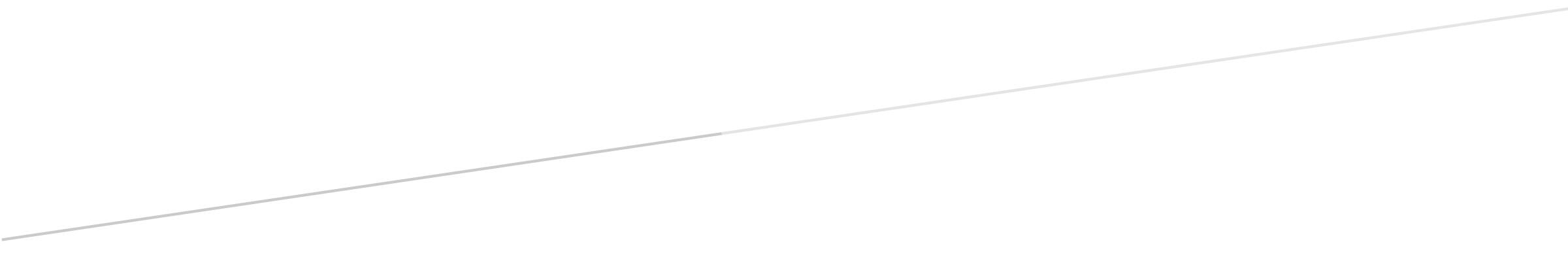 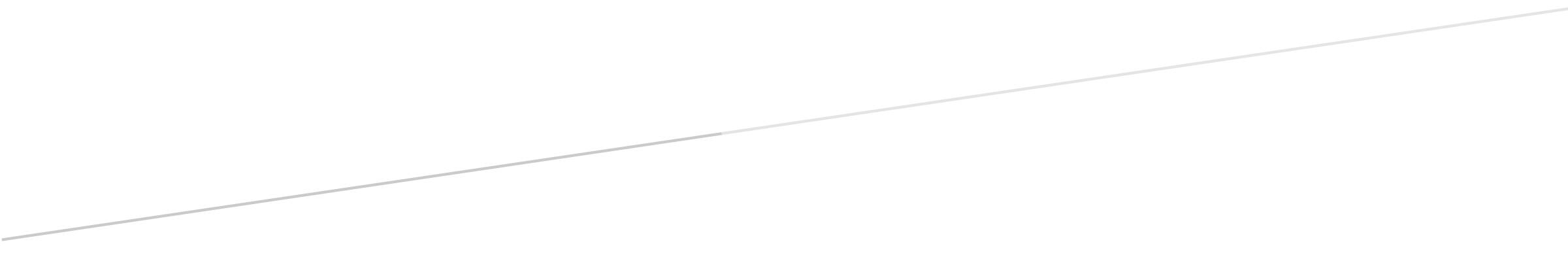 